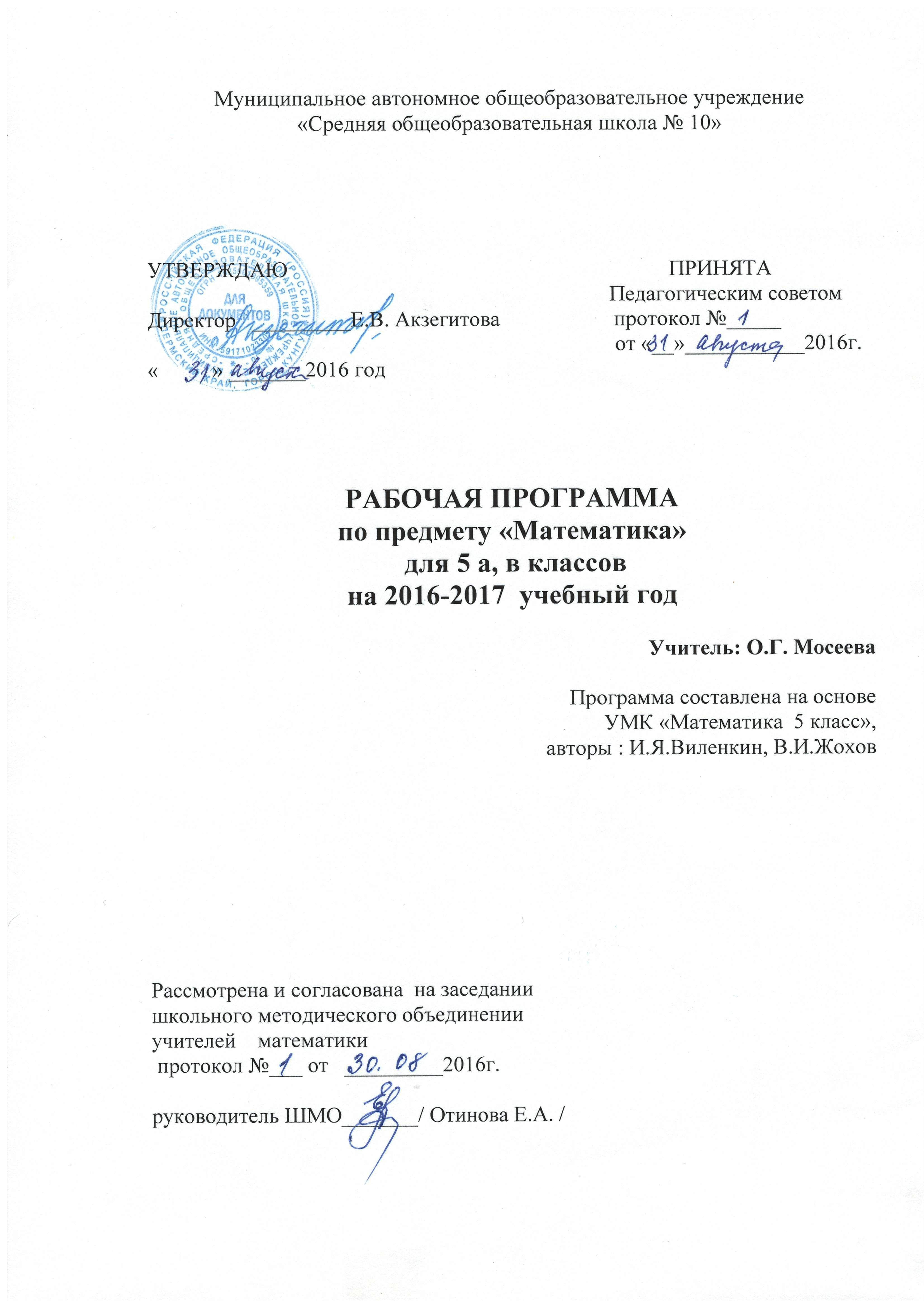 ПОЯСНИТЕЛЬНАЯ ЗАПИСКАРабочая программа по математике для 5 класса составлена в соответствии с требованиями  к результатам основного общего образования, утвержденным Федеральным государственным  образовательным  стандартом  основного общего образования (утверждён приказом Минобрнауки России от 17 декабря . № 1897), на основе примерной программы по математике основного общего образования.В рабочей программе учтены идеи и положения Концепции духовно-нравственного развития и воспитания личности гражданина России, программы развития и формирования универсальных учебных действий, которые обеспечивают формирование российской гражданской идентичности, овладение ключевыми компетенциями, составляющими основу для саморазвития обучающихся, коммуникативных качеств личности.Нормативными документами для составления рабочей программы являются:Закон «Об образовании»; Федеральный государственный образовательный стандарт; Примерные программы, созданные на основе Федерального государственного образовательного стандарта; Список учебников ОУ, соответствующий Федеральному перечню учебников, утвержденных, рекомендованных (допущенных) к использованию в образовательном процессе в образовательных учреждениях на 2014-2015 уч. год, реализующих программы общего образования. Рекомендации по оснащению общеобразовательных учреждений учебным и учебно-лабораторным оборудованием, необходимым для реализации ФГОС основного общего образования, организации проектной деятельности, моделирования и технического творчества обучающихся (Рекомендации Министерства образования и науки РФ от 24.11.2011. № МД-1552/03) Рабочая программа по математике для 5 класса ориентирована на использование учебника Н.Я. Виленкина, В.И. Жохова и др. (М.: Мнемозина). –2014.ОБЩАЯ ХАРАКТЕРИСТИКА УЧЕБНОГОПРЕДМЕТА «МАТЕМАТИКА»Понимание математических отношений является средством познания закономерностей существования окружающего мира, фактов, процессов и явлений, происходящих в природе и в обществе (хронология событий, протяженность по времени, образование целого из частей и др). Математические представления о числах, величинах, геометрических фигурах являются условием целостного восприятия творений природы и человека. Владение математическим языком, алгоритмами, элементами математической логики позволяет учащемуся совершенствовать коммуникативную деятельность.Изучение математики на уровне  основного общего образования направленона:овладение системой математических знаний и умений, необходимых для применения в практической деятельности, изучения смежных дисциплин, продолжения образования;интеллектуальное развитие, формирование качеств личности, необходимых человеку для полноценной жизни в современном обществе, свойственных математической деятельности: ясности и точности мысли, критичности мышления, интуиции, логического мышления, элементов алгоритмической культуры, пространственных представлений, способности к преодолению трудностей;формирование представлений об идеях и методах математики как универсального языка науки и техники, средствах моделирования явлений и процессов;воспитание культуры личности, отношения к математике как к части общечеловеческой культуры, играющей особую роль в общественном развитии.Целью изучения курса математики в 5 классе является систематическое развитие понятия числа, выработка умений выполнять устно и письменно арифметические действия над числами, переводить практические задачи на язык математики, подготовка учащихся к изучению систематических курсов алгебры и геометрии. В ходе изучения курса учащиеся развивают навыки вычислений с натуральными числами, овладевают навыками действий с обыкновенными и десятичными дробями, получают начальные представления об использовании букв для записи выражений и свойств арифметических действий, составлении уравнений, продолжают знакомство с геометрическими понятиями, приобретают навыки построения геометрических фигур и измерения геометрических величин.При этом изучение математики позволяет выявить и развить математические и творческие способности учащихся; обеспечить прочное и сознательное овладение учащимися системой математических знаний и умений; обеспечить базу математических знаний, достаточную для изучения смежных дисциплин и продолжения образования; сформировать устойчивый интерес учащихся к предмету. Математика играет важную роль в формировании у школьниковумения учиться.Обучение математике закладывает основы для формирования приѐмов умственной деятельности: школьники учатся проводить анализ, сравнение, классификацию объектов, устанавливать причинно-следственные связи, закономерности, выстраивать логические цепочки рассуждений. Изучая математику, они усваивают определѐнные обобщѐнные знания и способы действий. Универсальные математические способы познания способствуют целостному восприятию мира, позволяют выстраивать модели его отдельных процессов и явлений, а также являются основой формирования универсальных учебных действий. Универсальные учебные действия обеспечивают усвоение предметных знаний и интеллектуальное развитие учащихся, формируют способность к самостоятельному поиску и усвоению новой информации, новых знаний и способов действий, что составляет основу умения учиться. Усвоенные знания и способы действий необходимы не только для дальнейшего успешного изучения математики и других школьных дисциплин, но и для решения многих практических задач во взрослой жизни.Содержание программы предоставляет значительные возможности для развития умений работать в паре или в группе. Формированию умений распределять роли и обязанности, сотрудничать и согласовывать свои действия с действиями одноклассников, оценивать собственные действия и действия отдельных учеников (пар, групп) в большой степени способствует содержание, связанное с поиском и сбором информации.Цели изучения математики:формирование представлений о математике как универсальном языке; развитие логического мышления, пространственного воображения, алгоритмической культуры;овладение математическими знаниями и умениями, необходимыми в повседневной жизни и для изучения школьных естественных дисциплин на базовом уровне; воспитание средствами математики культуры личности;понимание значимости математики для научно-технического прогресса; отношение к математике как к части общечеловеческой культуры через знакомство с историей еѐ развития.Задачи:сохранить теоретические и методические подходы, оправдавшие себя в практике преподавания в начальной школе;предусмотреть возможность компенсации пробелов в подготовке школьников и недостатков в их математическом развитии, развитии внимания и памяти; обеспечить уровневую дифференциацию в ходе обучения;обеспечить базу математических знаний, достаточную для изучения алгебры и геометрии, а также для продолжения образования; сформировать устойчивый интерес учащихся к предмету; выявить и развить математические и творческие способности;развивать навыки вычислений с натуральными числами; учить выполнять сложение и вычитание обыкновенных дробей содинаковыми знаменателями, действия с десятичными дробями;  дать начальные представления об использование букв для записивыражений и свойств;  учить составлять по условию текстовой задачи, несложные линейныеуравнения; продолжить знакомство с геометрическими понятиями;развивать навыки построения геометрических фигур и измерения геометрических величин.Структура содержания определяет такую последовательность изучения учебного материала, которая обеспечивает не только формирование осознанных и прочных, во многих случаях доведѐнных до автоматизма навыков вычислений, но и доступное для школьников обобщение учебного материала, понимание общих принципов и законов, лежащих в основе изучаемых математических фактов, осознание связей между рассматриваемыми явлениями. Сближенное во времени изучение связанных между собой понятий, действий, задач даѐт возможность сопоставлять, сравнивать, противопоставлять их в учебном процессе.МЕСТО УЧЕБНОГО ПРЕДМЕТА «МАТЕМАТИКА»УЧЕБНОМ ПЛАНЕ В соответствии с учебным планом МАОУ СОШ №10, рабочая программа рассчитана на 6 ч в неделю,  210 часов в год. В том числе 15 контрольных работ, включая итоговую контрольную работу. Уровень обучения – базовый.ЛИЧНОСТНЫЕ, МЕТАПРЕДМЕТНЫЕ И ПРЕДМЕТНЫЕ РЕЗУЛЬТАТЫ ОСВОЕНИЯ ПРЕДМЕТАПрограмма позволяет добиваться следующих результатов освоения образовательной программы основного общего образования.Личностные результатыУ обучающегося будут сформированы:внутренняя позиция школьника на уровне положительного отношения к урокам математики;понимание роли математических действий в жизни человека; интерес к различным видам учебной деятельности, включая элементы предметно-исследовательской деятельности;ориентация на понимание предложений и оценок учителей и одноклассников; понимание причин успеха в учебе;понимание нравственного содержания поступков окружающих людей.Обучающийся получит возможность для формирования:интереса к познанию математических фактов, количественных отношений, математических зависимостей в окружающем мире;ориентации на оценку результатов познавательной деятельности; общих представлений о рациональной организации мыслительной деятельности;самооценки на основе заданных критериев успешности учебной деятельности;первоначальной ориентации в поведении на принятые моральные нормы; понимания чувств одноклассников, учителей;представления о значении математики для познания окружающего мира.Метапредметные результатыРегулятивныеУченик научится:принимать учебную задачу и следовать инструкции учителя; планировать свои действия в соответствии с учебными задачами и инструкцией учителя; выполнять действия в устной форме;учитывать выделенные учителем ориентиры действия в учебном материале;в сотрудничестве с учителем находить несколько вариантов решения учебной задачи, представленной на наглядно-образном уровне;вносить необходимые коррективы в действия на основе принятых правил; выполнять учебные действия в устной и письменной речи;принимать установленные правила в планировании и контроле способа решения; осуществлять пошаговый контроль под руководством учителя вдоступных видах учебно-познавательной  деятельности.Ученик получит возможность научиться:понимать смысл инструкции учителя и заданий, предложенных в учебнике;выполнять действия в опоре на заданный ориентирвоспринимать мнение и предложения (о способе решения задачи) сверстников;в сотрудничестве с учителем, классом находить несколько вариантов решения учебной задачи;на основе вариантов решения практических задач под руководством учителя делать выводы о свойствах изучаемых объектов;выполнять учебные действия в устной, письменной речи и во внутреннем плане; самостоятельно оценивать правильность выполнения действия ивносить необходимые коррективы в действия с наглядно-образным материалом.ПознавательныеУченик научится:осуществлять поиск нужной информации, используя материал учебника и сведения, полученные от взрослых;использовать рисуночные и символические варианты математической записи; кодировать информацию в знаково-символической форме;на основе кодирования строить несложные модели математических понятий, задачных ситуаций; строить небольшие математические сообщения в устной форме;проводить сравнение (по одному или нескольким основаниям, наглядное и по представлению, сопоставление и противопоставление), понимать выводы, сделанные на основе сравнения;выделять в явлениях существенные и несущественные, необходимые и достаточные признаки; проводить аналогию и на ее основе строить выводы;в сотрудничестве с учителем проводить классификацию изучаемых объектов;строить простые индуктивные и дедуктивные рассуждения. Ученик получит возможность научиться:под руководством учителя осуществлять поиск необходимой и дополнительной информации; работать с дополнительными текстами и заданиями;соотносить содержание схематических изображений с математической записью; моделировать задачи на основе анализа жизненных сюжетов;устанавливать аналогии; формулировать выводы на основе аналогии, сравнения, обобщения; строить рассуждения о математических явлениях;пользоваться эвристическими приемами для нахождения решения математических задач.Коммуникативные:Ученик научится:принимать активное участие в работе парами и группами, используя речевые коммуникативные средства; допускать существование различных точек зрения;стремиться к координации различных мнений о математических явлениях в сотрудничестве; договариваться, приходить к общему решению; использовать в общении правила вежливости;использовать простые речевые средства для передачи своего мнения; контролировать свои действия в коллективной работе; понимать содержание вопросов и воспроизводить вопросы;следить за действиями других участников в процессе коллективной познавательной деятельности.Ученик получит возможность научиться:строить понятные для партнера высказывания и аргументировать свою позицию;  использовать средства устного общения для решениякоммуникативных задач.корректно формулировать свою точку зрения; проявлять инициативу в учебно-познавательной деятельности;контролировать свои действия в коллективной работе; осуществлять взаимный контроль.СОДЕРЖАНИЕ УЧЕБНОГО ПРЕДМЕТА.Натуральные числа и шкалы.Натуральные числа и их сравнение. Геометрические фигуры: отрезок, прямая, луч, треугольник. Измерение и построение отрезков. Координатный луч.Цель: систематизировать и обобщить сведения о натуральных числах, полученные в начальной школе; закрепить навыки построения и измерения отрезков.Систематизация сведений о натуральных числах позволяет восстановить у обучающихся навыки чтения и записи многозначных чисел, сравнения натуральных чисел, а также навыки измерения и построения отрезков. Рассматриваются простейшие комбинаторные задачи. В ходе изучения темы вводятся понятия координатного луча, единичного отрезка и координаты точки. Здесь начинается формирование таких важных умений, как умения начертить координатный луч и отметить на нем заданные числа, назвать число, соответствующее данному делению на координатном луче.Сложение и вычитание натуральных чисел.Сложение и вычитание натуральных чисел, свойства сложения. Решение текстовых задач. Числовое выражение. Буквенное выражение и его числовое значение. Решение линейных уравнений.Цель: закрепить и развить навыки сложения и вычитания натуральных чисел. Начиная с этой темы основное внимание уделяется закреплению алгоритмов арифметических действий над многозначными числами, так как они не только имеют самостоятельное значение, но и являются базой для формирования умений проводить  вычисления  с  десятичными  дробями.  В  этой  теме  начинается алгебраическая подготовка: составление буквенных выражений по условию задач, решение  уравнений  на  основе  зависимости  между  компонентами  действий(сложение и вычитание).Умножение и деление натуральных чисел. Умножение и делениенатуральных чисел, свойства умножения. Квадрат и куб числа. Решение текстовых задач.Цель: закрепить и развить навыки арифметических действий с натуральными числами.этой теме проводится целенаправленное развитие и закрепление навыков умножения и деления многозначных чисел. Вводятся понятия квадрата и куба числа. Продолжается работа по формированию навыков решения уравнений на основе зависимости между компонентами действий. Развиваются умения решать текстовые задачи, требующие понимания смысла отношений «больше на... (в...)», «меньше на... (в...)», а также задачи на известные обучающимся зависимости между величинами (скоростью, временем и расстоянием; ценой, количеством и стоимостью товара и др.). Задачи решаются арифметическим способом. При решении с помощью составления уравнений так называемых задач на части учащиеся впервые встречаются с уравнениями, в левую часть которых неизвестное входит дважды. Решению таких задач предшествуют преобразования соответствующих буквенных выражений. Площади и объемы. Вычисления по формулам.Прямоугольник.Площадьпрямоугольника. Единицы площадей. Цель: расширить представления обучающихся об измерении геометрических величин на примере вычисления площадей и объемов и систематизировать известные им сведения о единицах измерения. При изучении темы учащиеся встречаются с формулами. Навыки вычисления по формулам отрабатываются при решении геометрических задач. Значительное внимание уделяется формированию знаний основных единиц измерения и умению перейти от одних единиц к другим в соответствии с условием задачи. Обыкновенные дроби. Окружность и круг. Обыкновенная дробь. Основные задачи на дроби. Сравнение обыкновенных дробей. Сложение и вычитание дробей с одинаковыми знаменателями. Цель: познакомить обучающихся с понятием дроби в объеме, достаточном для введения десятичных дробей. данной теме изучаются сведения о дробных числах, необходимые для введения десятичных дробей. Среди формируемых умений основное внимание должно быть привлечено к сравнению дробей с одинаковыми знаменателями, к выделению целой части числа. С пониманием смысла дроби связаны три основные задачи на дроби, осознанного решения которых важно добиться от обучающихся. Десятичные	дроби.   Сложение   и   вычитание   десятичных   дробей.Десятичная дробь. Сравнение, округление, слежение и вычитание десятичных дробей. Решение текстовых задач.Цель: выработать умения читать, записывать, сравнивать, округлять десятичные дроби, выполнять сложение и вычитание десятичных дробей.При введении десятичных дробей важно добиться у обучающихся четкого представления о десятичных разрядах рассматриваемых чисел, умений читать, записывать, сравнивать десятичные дроби. Подчеркивая сходство действий над десятичными дробями с действиями над натуральными числами, отмечается, что сложение десятичных дробей подчиняется переместительному и сочетательному законам. Определенное внимание уделяется решению текстовых задач на сложение и вычитание, данные в которых выражены десятичными дробями. При изучении операции округления числа вводится новое понятие — «приближенное значение числа», отрабатываются навыки округления десятичных дробей до заданного десятичного разряда.Умножение и деление десятичных дробей. Умножение и делениедесятичных дробей. Среднее арифметическое нескольких чисел. Решение текстовых задач.Цель: выработать умения умножать и делить десятичные дроби, выполнять задания на все действия с натуральными числами и десятичными дробями.Основное внимание привлекается к алгоритмической стороне рассматриваемых вопросов. На несложных примерах отрабатывается правило постановки запятой в результате действия. Кроме того, продолжается решение текстовых задач с данными, выраженными десятичными дробями. Вводится понятие среднего арифметического нескольких чисел.Инструменты для вычислений и измерений. Начальные сведения овычислениях на калькуляторе. Проценты. Основные задачи на проценты. Примеры таблиц и диаграмм. Угол, треугольник. Величина (градусная мера) угла. Единицы измерения углов. Измерение углов. Построение угла заданной величины.Цель: сформировать умения решать простейшие задачи на проценты, выполнять измерение и построение углов.У обучающихся важно выработать содержательное понимание смысла термина «процент». На этой основе они должны научиться решать три вида задач на проценты: находить несколько процентов от какой-либо величины; находить число, если известно несколько его процентов; находить, сколько процентов одно число составляет от другого. Продолжается работа по распознаванию и изображению и геометрических фигур. Важно уделить внимание формированию умений проводить измерения и строить углы. Китовые диаграммы дают представления обучающимся о наглядном изображении распределения отдельных составных частей какой-нибудь величины. В упражнениях следует широко использовать статистический материал, публикуемый в газетах и журналах. В классе, обеспеченном калькуляторами, можно научить школьников использовать калькулятор при выполнении отдельных арифметических действий.Повторение. Решение задач.Цель: Повторение, обобщение и систематизация знаний, умений и навыков за курс математики 5 класса.Математика в историческом развитии.История формирования понятия числа: натуральные числа, дроби. Старинные системы записи чисел. Дроби в Вавилоне, Египте, Риме. Открытие десятичных дробей. Старинные системы мер. Десятичные дроби и метрическая система мер.Задача Леонардо Пизанского (Фибоначчи) о кроликах, числа Фибоначчи. Софизм, парадоксы.Работа с информацией (в течение учебного года).Получение информации о предметах по рисунку (масса, время, вместимость и т.д.), в ходе практической работы. Упорядочивание полученной информации.Проверка истинности утверждений в форме «верно ли, что ... , верно/неверно,что ...».Проверка правильности готового алгоритма.Понимание и интерпретация таблицы, схемы, круговой диаграммы. Заполнение готовой таблицы (запись недостающих данных в ячейки).Самостоятельное составление простейшей таблицы на основе анализа данной информации.ПЛАНИРУЕМЫЕ РЕЗУЛЬТАТЫ ИЗУЧЕНИЯ ПРЕДМЕТА В 5 КЛАССЕ.Натуральные числа. Дроби. Рациональные числа.Ученик научится:понимать особенности десятичной системы счисления; сравнивать и упорядочивать натуральные числа;выполнять вычисления с натуральными числами, сочетая устные и письменные приѐмы вычислений;использовать понятия и умения, связанные процентами, в ходе решения математических задач, выполнять несложные практические расчѐты.Ученик получит возможность научится:познакомиться с позиционными системами счисления с основаниями, отличными от 10; углубить и развить представления о натуральных числах;научиться использовать приѐмы, рационализирующие вычисления, приобрести привычку контролировать вычисления, выбирая подходящий для ситуации способ.Измерения, приближения, оценкиУченик научится:использовать в ходе решения задач элементарные представления, связанные с приближѐнными значениями величин.Ученик получит возможность научиться:понять, что числовые данные, которые используются для характеристикиобъектов	окружающего мира, являются   преимущественноприближѐнными, что по записи приближѐнных значений, содержащихся в информационных источниках, можно судить о погрешности приближения.УравненияУченик научится:решать простейшие уравнения с одной переменной; понимать уравнение как важнейшую математическую модель дляописания и изучения разнообразных реальных ситуаций, решать текстовые задачи алгебраическим методом;Ученик получит возможность научиться:овладеть специальными приёмами решения уравнений; уверенно применять аппарат уравнений для решения разнообразных задач из математики, смежных предметов, практики.НеравенстваУченик научится:понимать и применять терминологию и символику, связанные с отношением неравенства; применять аппарат неравенств, для решения задач.Ученик получит возможность научиться:уверенно применять аппарат неравенств, для решения разнообразных математических задач и задач из смежных предметов, практики;Описательная статистика.Ученик научитсяиспользовать простейшие способы представления и анализа статистических данных.Ученик получит возможность научиться:приобрести первоначальный опыт организации сбора данных при проведении опроса общественного мнения, представлять результаты опроса в виде таблицы, диаграммы.КомбинаторикаУченик научится решать комбинаторные задачи на нахождение числа объектов или комбинаций.Ученик получит возможность научиться некоторым специальным приѐмам решения комбинаторных задач.Наглядная геометрияУченик научится:распознавать на чертежах, рисунках, моделях и в окружающем мире плоские и пространственные геометрические фигуры;распознавать развёртки куба, прямоугольного параллелепипеда; строить развёртки куба и прямоугольного параллелепипеда; вычислять объём прямоугольного параллелепипеда.Ученик получит возможность научиться: вычислять объѐмы пространственных геометрических фигур, составленных из прямоугольных параллелепипедов;углубить и развить представления о пространственных геометрических фигурах.Геометрические фигурыУченик научится:пользоваться языком геометрии для описания предметов окружающего мира и их взаимного расположения;распознавать и изображать на чертежах и рисунках геометрические фигуры и их конфигурации;  находить значения длин линейных фигур, градусную меру углов от 0до 180°;решать несложные задачи на построение. Ученик получит возможность научиться:пользоваться языком геометрии для описания предметов окружающего мира и их взаимного расположения;распознавать и изображать на чертежах и рисунках геометрические фигуры и их конфигурации;  находить значения длин линейных фигур, градусную меру углов от 0до 180°;решать несложные задачи на построение.Измерение геометрических величинУченик научится:использовать свойства измерения длин, площадей и углов при решении задач на нахождение длины отрезка, градусной меры угла; вычислять площади прямоугольника, квадрата; вычислять длины линейных элементов фигур и их углы, формулы площадей фигур;решать задачи на применение формулы площади прямоугольника, квадрата.Ученик получит возможность научиться:использовать свойства измерения длин, площадей и углов при решении задач на нахождение длины отрезка, градусной меры угла; вычислять площади прямоугольника, квадрата; вычислять длины линейных элементов фигур и их углы, формулы площадей фигур; решать задачи на применение формулы площади прямоугольника, квадрата.КоординатыУченик научится находить координаты точки.Ученик получит возможность научиться: овладеть координатным методом решения задач.Работа с информациейУченик научится:заполнять простейшие таблицы по результатам выполнения практической работы, по рисунку; выполнять действия по алгоритму; читать простейшие круговые диаграммы.Ученик получит возможность научиться: устанавливать закономерность расположения данных в строках и столбцах таблицы, заполнять таблицу в соответствии с установленной закономерностью;понимать информацию, заключенную в таблице, схеме, диаграмме и представлять ее в виде текста (устного или письменного), числового выражения, уравнения; выполнять задания в тестовой форме с выбором ответа;выполнять действия по алгоритму; проверять правильность готового алгоритма, дополнять незавершенный алгоритм;строить простейшие высказывания с использованием логических связок «верно /неверно, что ...»;  составлять схему рассуждений в текстовой задаче от вопроса.МЕТОДЫ  КОНТРОЛЯ И ОЦЕНИВАНИЯ.Система оценивания уровня освоения программы включает в себя текущий контроль, промежуточную аттестацию, итоговую аттестацию. Текущий контроль проводится в форме устного опроса, контрольных работ, рассчитанных на 45 минут, тестов и самостоятельных работ на 15 – 20 минут с дифференцированнымоцениванием,самостоятельныхработ,   практических   работ.   Итоговыеконтрольныеработы  проводятсяпосле  изучения  наиболее  значимых  темпрограммы в конце четверти.Промежуточная аттестация проводится два раза в течение учебного года: по завершении первого полугодия – в форме письменного экзамена; по завершении учебного года – в форме устного экзамена. Экзамен по математике является обязательным для всех учащихся 5 классов. Итоговые отметки за четверть, год выставляются с учетом разных форм контроля, в том числе контрольных иэкзаменационных работ.Система   оцениванияуровняосвоенияпрограммы   предусматриваетуровневый  подход    к  содержаниюоценки  иинструментарию  для  оценкидостижения планируемых результатов (структура тематического зачета: критерии оценивания, обязательная часть – ученик научится, дополнительная часть – ученик может научиться). Оценка достижения метапредметных результатов обучения будут проводиться в ходе выполнения учащимися проектно-исследовательской деятельности:Для оценки достижений учащихся применяется пятибалльная система оценивания.Оценка письменных контрольных работ обучающихся по математике.Ответ оценивается отметкой «5», если:работа выполнена полностью; в логических рассуждениях и обосновании решения нет пробелов и ошибок; в решении нет математических ошибок (возможна одна неточность, описка, которая не является следствием незнания или непонимания учебного материала). Отметка «4» ставится, если:1) работа выполнена полностью, но обоснования шагов решения недостаточны (если умение обосновывать рассуждения не являлось специальным объектом проверки); 2)допущены одна ошибка или есть два – три недочѐта в выкладках, рисунках,чертежах или графиках (если эти виды работ не являлись специальным объектом проверки).Отметка «3» ставится, если:1) допущено более одной ошибки или более двух – трех недочетов в выкладках, чертежах или графиках, но обучающийся обладает обязательными умениями по проверяемой теме.Отметка «2» ставится, если:1) допущены существенные ошибки, показавшие, что обучающийся не обладает обязательными умениями по данной теме в полной мере.Учитель может повысить отметку за оригинальный ответ на вопрос или оригинальное решение задачи, которые свидетельствуют о высокомматематическом развитии обучающегося; за решение более сложной задачи или ответ на более сложный вопрос, предложенные обучающемуся дополнительно после выполнения им каких-либо других заданий.Оценка устных ответов обучающихся по математикеОтвет оценивается отметкой «5», если ученик:полно раскрыл содержание материала в объеме, предусмотренном программой и учебником;изложил материал грамотным языком, точно используя математическую терминологию и символику, в определенной логической последовательности; правильно выполнил рисунки, чертежи, графики, т сопутствующие ответу;показал умение иллюстрировать теорию конкретными примерами, применять ее в новой ситуации при выполнении практического задания;продемонстрировал знание теории ранее изученных сопутствующих тем, сформированность и устойчивость используемых при ответе умений и навыков; отвечал самостоятельно, без наводящих вопросов учителя;Возможны одна – две неточности при освещение второстепенных вопросов или в выкладках, которые ученик легко исправил после замечания учителя.Ответ оценивается отметкой «4», если удовлетворяет в основном требованиям на оценку «5», но при этом имеет один из недостатков:в изложении допущены небольшие пробелы, не исказившее математическое содержание ответа;допущены один – два недочета при освещении основного содержания ответа, исправленные после замечания учителя;допущены   ошибка   или   более   двух   недочетовпри   освещениивторостепенных  вопросов  или  в  выкладках,   легкоисправленные  после замечания учителя.Отметка «3» ставится в следующих случаях:неполно раскрыто содержание материала (содержание изложено фрагментарно, не всегда последовательно), но показано общее понимание вопроса и продемонстрированы умения, достаточные для усвоения программного материала (определены «Требованиями к математической подготовке учащихся» в настоящей программе по математике); имелись затруднения или допущены ошибки в определении математическойтерминологии, чертежах, выкладках, исправленные после нескольких наводящих вопросов учителя; ученик не справился с применением теории в новой ситуации привыполнении практического задания, но выполнил задания обязательного уровня сложности по данной теме; при достаточном знании теоретического материала выявлена недостаточнаясформированность основных умений и навыков.Отметка «2» ставится в следующих случаях:не раскрыто основное содержание учебного материала; обнаружено незнание учеником большей или наиболее важной части учебного материала;допущены ошибки в определении понятий, при использовании математической терминологии, в рисунках, чертежах или графиках, в выкладках, которые не исправлены после нескольких наводящих вопросов учителя.Учебно-тематический планУЧЕБНО-МЕТОДИЧЕСКОЕ И МАТЕРИАЛЬНО ТЕХНИЧЕСКОЕ ОБЕСПЕЧЕНИЕ УЧЕБНОГО ПРЕДМЕТА.Материально-техническое обеспечение (оборудование)классная доска с набором магнитов для крепления таблиц; экран; персональный компьютер; мультимедийны проектор;демонстрационные измерительные инструменты и приспособления (размеченные и неразмеченные линейки, циркуль, транспортиры, наборы угольников)Методическое обеспечениеМатематика.5 класс: учебник для общеобразовательных учреждений / Н.Я. Виленкин, В.И. Жохов, А.С. Чесноков, С.И. Шварцбурд. – М., 2014. Жохов, В. И. Математика. 5-6 классы. Программа. Планирование учебного материала /И. Жохов. - М.: Мнемозина, 2011. Жохов, В. И. Преподавание математики в 5 и 6 классах: методические рекомендации для учителя к учебнику Виленкина Н. Я. [и др.] / В. И. Жохов. - М.: Мнемозина, 2008. Жохов, В. И. Математика. 5 класс. Контрольные работы для учащихся / В. И. Жохов, JI. Б. Крайнева. - М . : Мнемозина, 2011. Жохов, В. И. Математические диктанты. 5 класс : пособие для учителей и учащихся / В. И. Жохов, И. М. Митяева. М . : Мнемозина, 2011. Интернет-ресурсы:www.edu.ru (сайт МОиН РФ). www.school.edu.ru (Российский общеобразовательный портал). www.math.ru (Интернет-поддержка учителей математики). http:// mat.1september.ru (сайт газеты «Математика») http:// festival.1september.ru (фестиваль педагогических идей «Открытый урок» («Первое сентября»)) www.exponenta.ru (образовательный математический сайт). № п/пИзучаемый материалКол-во часовКонтрольные работыПовторение в начале учебного года51Глава 1. Натуральные числа741.Натуральные числа и шкалы1312.Сложение и вычитание натуральных чисел1923.Умножение и деление натуральных чисел2824.Площади и объемы141Глава 2. Десятичные дроби1095.Обыкновенные дроби2516.Десятичные дроби. Сложение и вычитание десятичных дробей1617.Умножение и деление десятичных дробей2728.Инструменты для вычислений и измерений1829.Повторение. Решение задач231Резерв времени7Итоговая контрольная19515Итого210210№ урокаТема урокаТема урокаТема урокаКол-во уроковТип урокаСодержание урока (элементы обязательного минимума)Требования к  математическому уровню подготовки учащихсяУУДУУДУУДВидыконтроляДомашняя работаДомашняя работаДомашняя работаДатаДата№ урокаТема урокаТема урокаТема урокаКол-во уроковТип урокаСодержание урока (элементы обязательного минимума)Требования к  математическому уровню подготовки учащихсяпредметныеличностныеметапредметныеВидыконтроляДомашняя работаДомашняя работаДомашняя работаДатаДатаГлава I.  Натуральные числаГлава I.  Натуральные числаГлава I.  Натуральные числаГлава I.  Натуральные числаГлава I.  Натуральные числаГлава I.  Натуральные числаГлава I.  Натуральные числаГлава I.  Натуральные числаГлава I.  Натуральные числаГлава I.  Натуральные числаГлава I.  Натуральные числаГлава I.  Натуральные числаГлава I.  Натуральные числаГлава I.  Натуральные числаГлава I.  Натуральные числаГлава I.  Натуральные числа1Сложение и вычитание натуральных чисел. Решение задач.Сложение и вычитание натуральных чисел. Решение задач.Сложение и вычитание натуральных чисел. Решение задач.1КомбинированныйСложение и вычитание натуральных чисел.Уметь:выполнять арифметические действия с натуральными числами;изображать отрезок, треугольник, прямоугольник с помощью линейки;вычислять периметр треугольника и прямоугольника, площадь прямоугольника, используя формулыЗнают  порядок выполнения действий, умеют применять знания при решении примеров.Дают адекватную оценку результатам своей учебной деятельности, проявляют познавательный интерес к изучению предмета, к способам решения познавательных задач(Р) – работают по составленному плану, используют основные и дополнительные средства получения информации.(П) – передают содержание в сжатом или развернутом виде.(К) – умеют понимать точку зрения другогоФОФО Индивидуальные задания Индивидуальные задания2Умножение и  деление натуральных чисел. Решение задач.Умножение и  деление натуральных чисел. Решение задач.Умножение и  деление натуральных чисел. Решение задач.1КомбинированныйУмножение и  деление натуральных чисел.Уметь:выполнять арифметические действия с натуральными числами;изображать отрезок, треугольник, прямоугольник с помощью линейки;вычислять периметр треугольника и прямоугольника, площадь прямоугольника, используя формулыУмеют анализировать и осмысливать пример, извлекать необходимую информацию, строить логическую цепочку. Оценивать результатПроявляют положительное отношение к урокам математики, к способам решения познавательных задач, оценивают свою учебную деятельность, применяют правила делового сотрудничества(Р) – составляют план выполнения заданий совместно с учителем.(П) – передают содержание в сжатом, выборочном или развёрнутом виде.(К) – умеют оформлять мысли в устной и письменной речи с учетом речевых ситуацийМДМДТворческая работаТворческая работа3Решение уравнений.Решение уравнений.Решение уравнений.1КомбинированныйНахождение неизвестных компонентовУметь:выполнять арифметические действия с натуральными числами;изображать отрезок, треугольник, прямоугольник с помощью линейки;вычислять периметр треугольника и прямоугольника, площадь прямоугольника, используя формулыЗнают алгоритм решения уравненийПроявляют положительное отношение к урокам математики, к способам решения познавательных задач, оценивают свою учебную деятельность, применяют правила делового сотрудничества(Р) – составляют план выполнения заданий совместно с учителем.(П) – передают содержание в сжатом, выборочном или развёрнутом виде.(К) – умеют оформлять мысли в устной и письменной речи с учетом речевых ситуацийФОФОИндивидуальные заданияИндивидуальные задания4Решение текстовых задачРешение текстовых задачРешение текстовых задач1КомбинированныйТекстовые задачиУметь:выполнять арифметические действия с натуральными числами;изображать отрезок, треугольник, прямоугольник с помощью линейки;вычислять периметр треугольника и прямоугольника, площадь прямоугольника, используя формулыУмеют анализировать и осмысливать текст задачи, извлекать необходимую информацию, строить логическую цепочку. Оценивать результатПроявляют положительное отношение к урокам математики, к способам решения познавательных задач, оценивают свою учебную деятельность, применяют правила делового сотрудничества(Р) – составляют план выполнения заданий совместно с учителем.(П) – передают содержание в сжатом, выборочном или развёрнутом виде.(К) – умеют оформлять мысли в устной и письменной речи с учетом речевых ситуацийФОФОИндивидуальные заданияИндивидуальные задания5Решение задач. Площадь. Единицы измерения.Решение задач. Площадь. Единицы измерения.Решение задач. Площадь. Единицы измерения.1КомбинированныйЕдиницы измерения площади, перевод одних единиц в другие.Уметь:выполнять арифметические действия с натуральными числами;изображать отрезок, треугольник, прямоугольник с помощью линейки;вычислять периметр треугольника и прямоугольника, площадь прямоугольника, используя формулыУмеют анализировать и осмысливать текст задачи, извлекать необходимую информацию, строить логическую цепочку. Оценивать результатПроявляют положительное отношение к урокам математики, к способам решения познавательных задач, оценивают свою учебную деятельность, применяют правила делового сотрудничества(Р) – составляют план выполнения заданий совместно с учителем.(П) – передают содержание в сжатом, выборочном или развёрнутом виде.(К) – умеют оформлять мысли в устной и письменной речи с учетом речевых ситуацийИРКИРКТестовая работаТестовая работа6Входная диагностическая работаВходная диагностическая работаВходная диагностическая работа1Урок проверки знаний и уменийСложение, вычитание, умножение и деление натуральных чисел; решение уравнений; текстовые задачи; единицы измерения площади.Уметь:выполнять арифметические действия с натуральными числами;изображать отрезок, треугольник, прямоугольник с помощью линейки;вычислять периметр треугольника и прямоугольника, площадь прямоугольника, используя формулыОбъясняют себе свои наиболее заметные достижения(Р) – понимают причины неуспеха, (П) – делают предположения об инф-ции, нужной для решения задач Входная проверочная работаВходная проверочная работаРабота над ошибкамиРабота над ошибками7Обозначение натуральных чисел. Обозначение натуральных чисел. Обозначение натуральных чисел. 1Изучение нового материала. Урок беседа.Натуральные числа, чтение и запись, десятичная система счисления, римская нумерацияИметь представление:о натуральныхчислах;десятичнойсистемесчисления;римскойнумерации;уметь читать и записывать натуральные числаЧитают и записывают многозначные числаВыражать положительное отношение к процессу познания; применять правила делового сотрудничества; оценивать  свою учебную деятельность(Р) – Определение цели УД; работа по составленному плану.  (П) – Передают содержание в сжатом виде. (К) – Уметь отстаивать точку зрения, аргументировать.ФОФОП 1№ 23, 28, 30 (а, б)П 1№ 23, 28, 30 (а, б)8Обозначение натуральных чисел. Решение задач.Обозначение натуральных чисел. Решение задач.Обозначение натуральных чисел. Решение задач.1Урок применения знаний и уменийНатуральные числа, чтение и запись, десятичная система счисления, римская нумерацияИметь представление:о натуральныхчислах;десятичнойсистемесчисления;римскойнумерации;уметь читать и записывать натуральные числаЧитают и записывают многозначные числаПринимают и осваивают социальную роль обучающегося; проявляют мотивы учебной деятельности; понимают личностный смысл учения; оценивают свою учебную деятельность(Р)– работают по составленному плану, используют наряду с основными и дополнительные средства.(П) – передают содержание в сжатом, выборочном или развёрнутом виде.(К)– умеют при необходимости отстаивать точку зрения, аргументируя ее, подтверждая фактамиМДМДП 1№ 24, 29 30 (в, г)П 1№ 24, 29 30 (в, г)9Отрезок.  Длина отрезка. Треугольник.Отрезок.  Длина отрезка. Треугольник.Отрезок.  Длина отрезка. Треугольник.1Изучение нового материала. Отрезок, длина отрезка, расстояние между точками, треугольник, многоугольник, периметрУметь:изображать и обозначатьотрезки;измерять их длину и строить отрезки заданной длины с помощью линейки;изображать и обозначать треугольники и многоугольники;вычислять их периметры, зная длины сторон;различать точки, принадлежащие данным фигурам, и точки, не принадлежащие им.Строят отрезок, называют его элементы, измеряют длину отрезка, выражают длину в различных единицахПрименяют правила делового сотрудничества; оценивание своей учебной деятельности; выражают, положит. отношение к процессу познания(Р) – Определение цели УД; работа по составленному плану. (П) – записывают правила «если…то…»; Передают содержание в сжатом виде. (К) – Уметь отстаивать точку зрения; работа в группеФОФОП 2№ 65, 72,№ 74(а, б) П 2№ 65, 72,№ 74(а, б) 10Отрезок.  Длина отрезка. Треугольник.Отрезок.  Длина отрезка. Треугольник.Отрезок.  Длина отрезка. Треугольник.1Урок применения знаний и уменийОтрезок, длина отрезка, расстояние между точками, треугольник, многоугольник, периметрУметь:изображать и обозначатьотрезки;измерять их длину и строить отрезки заданной длины с помощью линейки;изображать и обозначать треугольники и многоугольники;вычислять их периметры, зная длины сторон;различать точки, принадлежащие данным фигурам, и точки, не принадлежащие им.Строят отрезок, называют его элементы, измеряют длину отрезка, выражают длину в различных единицахПрименяют правила делового сотрудничества; оценивание своей учебной деятельности; выражают, положит. отношение к процессу познания(Р) – Определение цели УД; работа по составленному плану. (П) – записывают правила «если…то…»; Передают содержание в сжатом виде. (К) – Уметь отстаивать точку зрения; работа в группеФОФОП 2№ 66, 70,74 (в)П 2№ 66, 70,74 (в)11Отрезок.  Длина отрезка. Треугольник. Решение задач. Отрезок.  Длина отрезка. Треугольник. Решение задач. Отрезок.  Длина отрезка. Треугольник. Решение задач. 1Урок применения знаний и уменийОтрезок, длина отрезка, расстояние между точками, треугольник, многоугольник, периметрУметь:изображать и обозначатьотрезки;измерять их длину и строить отрезки заданной длины с помощью линейки;изображать и обозначать треугольники и многоугольники;вычислять их периметры, зная длины сторон;различать точки, принадлежащие данным фигурам, и точки, не принадлежащие им.Строят отрезок, называют его элементы, измеряют длину отрезка, выражают длину в различных единицахОбъясняют отличия в оценках одной и той же ситуации разными людьми, оценивают свою учебную деятельность, проявляют познавательный интерес к изучению предмета(Р) – работают по составленному плану, используют наряду с основными и дополнительные средства.(П)– передают содержание в сжатом, выборочном или развёрнутом виде.(К)– при необходимости отстаивают точку зрения, аргументируя ее, подтверждая фактамиСРСРП 2№ 68 (а, б), 73, 74(г)П 2№ 68 (а, б), 73, 74(г)12Плоскость. Прямая.Луч.ЛПлоскость. Прямая.Луч.ЛПлоскость. Прямая.Луч.Л1КомбинированныйПлоскость, прямая, луч, дополнительные лучи, их обозначениеих обозначениеИметь представление о плоскости.Уметь:изображать и обозначать прямую, луч, дополнительные лучи;распознавать их по готовому чертежу;описывать их взаимное расположение по готовому чертежуСтроят прямую, луч; называют точки, прямые, лучи, точкиВыражают положит. отношение к процессу познания; дают адекватную оценку своей учебной деятельности(Р) – работа по составленному плану; доп. источники информации. (П) – «если… то…».(К) – умеют слушать других, договариватьсяФОФОП 3№ 99 (устно), 100, 101П 3№ 99 (устно), 100, 10113Плоскость. Прямая.Луч.Плоскость. Прямая.Луч.Плоскость. Прямая.Луч.1Урок применения знаний и уменийПлоскость, прямая, луч, дополнительные лучи, их обозначениеих обозначениеИметь представление о плоскости.Уметь:изображать и обозначать прямую, луч, дополнительные лучи;распознавать их по готовому чертежу;описывать их взаимное расположение по готовому чертежуСтроят прямую, луч; по рисунку называют точки, прямые, лучиОбъясняют самому себе свои отдельные ближайшие цели саморазвития, дают адекватную оценку своей учебной деятельности(Р) – составляют план выполнения заданий совместно с учителем.(П)– записывают выводы в виде правил «если… то …».(К) – умеют уважительно относиться к позиции другого, пытаются договоритьсяМДМДП 3№103, 104, 106 (г)П 3№103, 104, 106 (г)14Шкалыи координатынатыШкалыи координатынатыШкалыи координатынаты1КомбинированныйШкала, единичный отрезок, координатный луч,координаты точкиИметь представление о шкалах.Уметь:изображать координатный луч;находить координаты точек,изображенных на луче;изображать точки с заданными координатамикСтроят координатный луч, изображают точки на нём; единицы измеренияОсваивают роль обучающегося; дают адекватную оценку своей учебной деятельности; объясняют отличия  в оценках ситуации разными людьми(Р) – составление плана и работа по плану. (П) – делают предположения об инф-ции, нужной для решения учебной задачи. (К) – умеют договариваться, менять точку зренияФОФОП 4№ 137, 138, 144(а)П 4№ 137, 138, 144(а)15Шкалыи координатыШкалыи координатыШкалыи координаты1КомбинированныйШкала, единичный отрезок, координатный луч,координаты точкиИметь представление о шкалах.Уметь:изображать координатный луч;находить координаты точек,изображенных на луче;изображать точки с заданными координатамикСтроят координатный луч; отмечают на нем точки по заданным координатамПринимают и осваивают социальную роль обучающегося; проявляют познавательный интерес к изучению предмета; дают адекватную оценку своей учебной деятельности(Р) – составляют план выполнения задач, решения проблем творческого и поискового характера.(П) – делают предположение об информации, которая нужна для решения предметной учебной задачи.(К) – умеют взглянуть на ситуацию с иной позиции и договориться с людьми иных позицийФОФОП 4 №143, 144(б)П 4 №143, 144(б)16Шкалыи координатыШкалыи координатыШкалыи координаты1КомбинированныйШкала, единичный отрезок, координатный луч,координаты точкиИметь представление о шкалах.Уметь:изображать координатный луч;находить координаты точек,изображенных на луче;изображать точки с заданными координатамикСтроят координатный луч; отмечают на нем точки по заданным координатамПринимают и осваивают социальную роль обучающегося; проявляют познавательный интерес к изучению предмета; дают адекватную оценку своей учебной деятельности(Р) – составляют план выполнения задач, решения проблем творческого и поискового характера.(П) – делают предположение об информации, которая нужна для решения предметной учебной задачи.(К) – умеют взглянуть на ситуацию с иной позиции и договориться с людьми иных позицийСРСРП 4 № 139, 140, 142П 4 № 139, 140, 14217Меньше и большеМеньше и большеМеньше и больше1КомбинированныйМеньше, больше, неравенство, двойное неравенство, правила сравнения натуральных чиселУметь:сравнивать натуральные числа;записывать результат сравнения, используя знаки сравненияСравнивают числа по разрядам; записывают результат сравнения с помощью «>,<»Проявляют познават. интерес к изучению предмета; применяют правила делового сотруднич-ва(Р) – совершенствуют критерии оценки и самооценки.(П) – передают сод-е в сжатом или развернутом виде.(К) – оформление мысли в устной и письменной речиФОФОП 5 № 168 (устно), 171, 172 П 5 № 168 (устно), 171, 172 18Меньше и большеМеньше и большеМеньше и больше1КомбинированныйМеньше, больше, неравенство, двойное неравенство, правила сравнения натуральных чиселУметь:сравнивать натуральные числа;записывать результат сравнения, используя знаки сравненияЗаписывают результат сравнения с помощью знаков «>», «<», «=»Объясняют самому себесвои наиболее заметные достижения(Р)– определяют цель учебной деятельности, ищут средства её осуществления.(П) –записывают выводы в виде правил «если ... то…».(К) – умеют организовывать учебное взаимодействие в группеИРКИРКП 5 № 173, 174, 179П 5 № 173, 174, 17919Меньше и большеМеньше и большеМеньше и больше1Урок применения знаний и уменийМеньше, больше, неравенство, двойное неравенство, правила сравнения натуральных чиселУметь:сравнивать натуральные числа;записывать результат сравнения, используя знаки сравненияИсследуют ситуацию, требующую сравнения чисел, их упорядоченияПринимают и осваивают социальную роль обучающегося; проявляют мотивы своей учебной деятельности; понимают личностный смысл учения(Р) – работают по составленному плану, используют наряду с основными и дополнительные средства (справочная литература, средства ИКТ).(П )– сопоставляют и отбирают информацию, полученную из разных источников (справочники, Интернет).(К)– умеют выполнять различные роли в группе, сотрудничают в совместном решении задачиТТП 5 № 170, 178, 180(а)П 5 № 170, 178, 180(а)20Контрольная работа № 1 по теме «Натуральные числа и шкалы»Контрольная работа № 1 по теме «Натуральные числа и шкалы»Контрольная работа № 1 по теме «Натуральные числа и шкалы»1Урок проверки знаний и уменийОбозначение натуральных чисел; отрезок, длина отрезка, треугольник; плоскость, прямая, луч; шкалы  и координаты; сравнение чисел.Уметь:строить отрезки и измерять ихдлину с помощью линейки;строить отрезок заданной длины;изображать прямую, луч, отрезок, учитывая их взаимное расположение;изображать точки на числовом луче с заданными координатами;уметь сравнивать натуральные числаИспользуют разные приемы проверки правильности выполняемых заданийОбъясняют себе свои наиболее заметные достижения(Р) – понимают причины неуспеха, выход и этой ситуации. (П) – делают предположения об инф-ции. (К) –критично относятся к своему мнениюКРКРРабота над ошибкамиРабота над ошибками21Сложение натуральных чисел и его свойстваСложение натуральных чисел и его свойстваСложение натуральных чисел и его свойства1Урок обобщения и систематизации знанийСложение натуральных чисел, свойства сложения. Решение текстовых задачЗнать свойства сложения. Уметь: выполнять устно сложение двузначных чисел; сложение многозначных чиселСкладывают натуральные числа; прогнозируют результат вычисленийПонимают причины успеха в учебной деятельности; проявляют  познавательный интерес к учению; дают адекватную оценку своей деятельности(Р) – определяют цель учебной деят-ти; работают по составленному плану. (П) – передают сод-е в развёрнутом или сжатом виде. (К) – умеют принимать точку зрения другого; умеют организовать учебное взаимодействие вИРДИРДП 6 № 229, 239, 240(а)П 6 № 229, 239, 240(а)22Сложение натуральных чисел.Решение примеров.Сложение натуральных чисел.Решение примеров.Сложение натуральных чисел.Решение примеров.1КомбинированныйСложение натуральных чисел, свойства сложения. Решение текстовых задачЗнать свойства сложения. Уметь: выполнять устно сложение двузначных чисел; сложение многозначных чиселСкладывают натуральные числа; прогнозируют результат вычисленийПонимают причины успеха в учеб. деятельности; проявляют  познават. интер. к учению; дают адекватную оценку своей деятельности(Р) – определяют цель учебной деят-ти; работают по составленному плану. (П) – передают сод-е в развёрнутом или сжатом виде. (К) – умеют принимать точку зрения другого; умеют организовать учебное взаимодействие в группеМДМДП 6 № 230, 231П 6 № 230, 23123Сложение натуральных чисел. Решение текстовых задач.Сложение натуральных чисел. Решение текстовых задач.Сложение натуральных чисел. Решение текстовых задач.1КомбинированныйСложение натуральных чисел, свойства сложения. Решение текстовых задачЗнать свойства сложения. Уметь: выполнять устно сложение двузначных чисел; сложение многозначных чиселСкладывают натуральные числа, используя свойства сложенияОбъясняют отличия в оценках одной и той же ситуации разными людьми, проявляют познавательный интерес к изучению предмета, дают адекватную оценку своей учебной деятельности(Р) – составляют план выполнения заданий совместно с учителем.(П) – записывают выводы в виде правил «если… то…».(К)– умеют оформлять свои мысли в устной и письменной речи с учетом речевых ситуацийИРКИРКП 6 № 232, 233, 238П 6 № 232, 233, 23824Сложение натуральных чисел и его свойстваСложение натуральных чисел и его свойства11Урок применения знаний и уменийСложение натуральных чисел, свойства сложения. Решение текстовых задачЗнать свойства сложения. Уметь: выполнять устно сложение двузначных чисел; сложение многозначных чиселИспользуют различные приёмы проверки правильности нахождения значения числового выраженияПринимают и осваивают социальную роль обучающегося, проявляют мотивы учебной деятельности, дают адекватную оценку своей учебной деятельности, понимают причины успеха в учебной деятельности(Р)– определяют цель учебной деятельности, осуществляют поиск средств её достижения.(П) – делают предположения об информации, которая нужна для решения учебной задачи.(К) – умеют отстаивать свою точку зрения, аргументируя ее, подтверждать аргументы фактамиСРСР236,240(а,б)236,240(а,б)25Сложение натуральных чисел и его свойстваСложение натуральных чисел и его свойства11Урок применения знаний и уменийСложение натуральных чисел, свойства сложения. Решение текстовых задачЗнать свойства сложения. Уметь: выполнять устно сложение двузначных чисел; сложение многозначных чиселИспользуют различные приёмы проверки правильности нахождения значения числового выраженияПринимают и осваивают социальную роль обучающегося, проявляют мотивы учебной деятельности, дают адекватную оценку своей учебной деятельности, понимают причины успеха в учебной деятельности(Р)– определяют цель учебной деятельности, осуществляют поиск средств её достижения.(П) – делают предположения об информации, которая нужна для решения учебной задачи.(К) – умеют отстаивать свою точку зрения, аргументируя ее, подтверждать аргументы фактамиТТ234,240(в)234,240(в)26ВычитаниеВычитаниеВычитание1Урок обобщения и систематизации знанийВычитание натуральных чисел, его свойства, решение текстовых задачЗнать свойства вычитания.Уметь:выполнять устно вычитание двузначных чисел;вычитание многозначных чиселВычитают натуральные числа; прогнозируют рез-тат вычисления, выбирая удобный порядокПонимают необходимость учения; объясняют отличия в оценках той или иной ситуации разными людьми(Р) – определяют цель учения; работают по составленному плану. (П) – записывают выводы правил «если… то…». (К) – умеют организовать учебное взаимодействие в группеИРДИРДП 7 № 288, 291П 7 № 288, 29127ВычитаниеВычитаниеВычитание1Урок ознакомления с новым материаломВычитание натуральных чисел, его свойства, решение текстовых задачЗнать свойства вычитания.Уметь:выполнять устно вычитание двузначных чисел;вычитание многозначных чиселВычитают натуральные числа; прогнозируют рез-тат вычисления, выбирая удобный порядокПонимают необходимость учения, осваивают и принимают социальную роль обучающегося, дают адекватную оценку результатам своей учебной деятельности(Р)– определяют цель учебной деятельности, осуществляют поиск средств её достижения.(П) – передают содержание в сжатом, выборочном или развёрнутом виде.(К)– умеют организовывать учебное взаимодействие в группеИРКИРКП 7 № 290, 292П 7 № 290, 29228ВычитаниеВычитаниеВычитание1Урок закрепления изученногоВычитание натуральных чисел, его свойства, решение текстовых задачЗнать свойства вычитания.Уметь:выполнять устно вычитание двузначных чисел;вычитание многозначных чиселВычитают натуральные числа, сравнивают разные способы вычислений, выбирая удобныйОбъясняют отличия в оценках одной и той же ситуации разными людьми(Р) – определяют цель учебной деятельности, осуществляют поиск средств её достижения.(П)– передают содержание в сжатом или развернутом виде.(К)– умеют отстаивать точку зрения, аргументируя ее, подтверждая фактамиТТП 7 №286, 296(а,в)П 7 №286, 296(а,в)29Сложение и вычитание натуральных чиселСложение и вычитание натуральных чиселСложение и вычитание натуральных чисел1Урок применения знаний и уменийСложение и вычитание натуральных чисел; решение текстовых задачУметь:сложениемногозначныхчисел;вычитаниемногозначныхчиселПошагово контролируют правильность и полноту выполнения алгоритма арифметического действияПринимают и осваивают социальную роль обучающегося, проявляют мотивы своей учебной деятельности, дают адекватную оценку своей учебной деятельности(Р)– работают по составленному плану, используют основные и дополнительные средства получения информации (справочная литература, средства ИКТ).(П) – записывают выводы в виде правил «если… то …».(К) – умеют отстаивать точку зрения, аргументируя еёИРКИРКИндивидуальные заданияИндивидуальные задания30Контрольная работа № 2 по теме «Сложение и вычитание натуральных чисел»Контрольная работа № 2 по теме «Сложение и вычитание натуральных чисел»Контрольная работа № 2 по теме «Сложение и вычитание натуральных чисел»1Урок проверки знаний и уменийУметь:складывать и вычитать многозначные числа в пределах миллиона;определять, на сколько одно число меньше или больше другого;находить величину по ее частям;применять свойства сложения и вычитания при нахождении значения выражения;находить длину стороны треугольника, зная его периметр и длины других сторонИспользуют разные приемы проверки правильности ответаОбъясняют себе свои наиболее заметные достижения(Р) – понимают причины неуспеха, (П) – делают предположения об инф-ции, нужной для решения задач КРКРРабота над ошибкамиРабота над ошибками31Числовые и буквенные выраженияЧисловые и буквенные выраженияЧисловые и буквенные выражения1КомбинированныйЧисловые и буквенные выражения, значение выраженияния, значеенияИметь представление о числовых и буквенных выражениях.Уметь:составлять буквенные выражения по условиям задач;осуществлять в буквенных выражениях числовые подстановки;вычислять значения буквенных выражений, зная значение буквыСоставляют и записывают буквенные выражения; Проявляют положит-ноеотн-е к урокам математики, объясняют самому себе свои наиболее заметные достижения, оценивают свою познавательную деятельность (Р) – обнаруживают и формулируют проблему вместе с учителем. (П) – делают предположение об инф-ции, необходимой для решения задачи. (К) – умеют принимать точку зрения других, договариватьсяФОФОП 8 № 328, 329П 8 № 328, 32932Нахождение значений буквенных выраженийНахождение значений буквенных выраженийНахождение значений буквенных выражений1КомбинированныйЧисловые и буквенные выражения, значение выраженияния, значеенияИметь представление о числовых и буквенных выражениях.Уметь:составлять буквенные выражения по условиям задач;осуществлять в буквенных выражениях числовые подстановки;вычислять значения буквенных выражений, зная значение буквыСоставляют буквенное выражение по условиям, заданным словесно, рисунком, таблицейДают позитивную самооценку результатам деятельности, понимают причины успеха в своей учебной деятельности, проявляют познавательный интерес к изучению предмета(Р) – обнаруживают и формулируют учебную проблему совместно с учителем.(П) – делают предположения об информации, которая нужна для решения учебной задачи.(К) – умеют слушать других, принимать другую точку зрения, изменять свою точку зренияИРДИРДП 8 № 330, 331, 332П 8 № 330, 331, 33233Нахождение значений буквенных выраженийНахождение значений буквенных выраженийНахождение значений буквенных выражений1КомбинированныйЧисловые и буквенные выражения, значение выраженияния, значеенияИметь представление о числовых и буквенных выражениях.Уметь:составлять буквенные выражения по условиям задач;осуществлять в буквенных выражениях числовые подстановки;вычислять значения буквенных выражений, зная значение буквыСоставляют буквенное выражение по условиям, заданным словесно, рисунком, таблицейДают позитивную самооценку результатам деятельности, понимают причины успеха в своей учебной деятельности, проявляют познавательный интерес к изучению предмета(Р) – обнаруживают и формулируют учебную проблему совместно с учителем.(П) – делают предположения об информации, которая нужна для решения учебной задачи.(К) – умеют слушать других, принимать другую точку зрения, изменять свою точку зренияСРСРП 8 № 333, 336 (а, б)П 8 № 333, 336 (а, б)34Буквенная запись свойств сложения и вычитанияБуквенная запись свойств сложения и вычитанияБуквенная запись свойств сложения и вычитания1КомбинированныйБуквенная записьсвойств сложенияи вычитанияЗнать буквенную запись свойств сложения и вычитания.Уметь упрощать буквенные выражения, используя свойства сложения и вычитанияЧитают и записывают с помощью букв свойства сложения и вычитания; вычисляют числовое значение буквенного выраженияДают положительную адекватную самооценку на основе заданных критериев успешности УД; проявляют познавательный интерес к предмету(Р) – определяют цель УД; работают по составленному плану. (П) – передают содержание в сжатом или развернутом виде. (К) – умеют организовать учебное взаимодействие в группе; умеют принимать точку зрения других, договариваться, изменять свою точку зренияФОФОП 9 № 366, 371 (а)П 9 № 366, 371 (а)35Упрощение буквенных выраженийУпрощение буквенных выраженийУпрощение буквенных выражений1КомбинированныйБуквенная записьсвойств сложенияи вычитанияЗнать буквенную запись свойств сложения и вычитания.Уметь упрощать буквенные выражения, используя свойства сложения и вычитанияВычисляют числовое значение буквенного выражения, предварительно упростив егоДают положительную адекватную самооценку на основе заданных критериев успешности учебной деятельности, проявляют познавательный интерес к предметуР– в диалоге с учителем совершенствуют критерии оценки и пользуются ими в ходе оценки и самооценки.П– передают содержание в сжатом или развернутом виде.К – умеют организовывать учебное взаимодействие в группеТТП 9 № 364, 365, 368П 9 № 364, 365, 36836Составление выражений по условию задачиСоставление выражений по условию задачиСоставление выражений по условию задачи1КомбинированныйБуквенная записьсвойств сложенияи вычитанияЗнать буквенную запись свойств сложения и вычитания.Уметь упрощать буквенные выражения, используя свойства сложения и вычитанияВычисляют числовое значение буквенного выражения, предварительно упростив егоПроявляет положительное отношение к урокам математики, широкий интерес к способам решения познавательных задач, дают положительную оценку и самооценку результатов учебной деятельности(Р)– определяют цель учебной деятельности, осуществляют поиск средств её достижения.(П)–записывают выводы в виде правил «если… то …».(К)– умеют слушать других, принимать другую точку зрения, изменять свою точку зренияСРСРП 9 № 367, 371 (б)П 9 № 367, 371 (б)37УравнениеУравнениеУравнение1Урок ознакомления с новым материаломУравнение, корень уравненияУметь: проверять, является ли данное число корнем уравнения;решать уравнения, зная правила нахождения компонентов действий сложения и вычитанияРешают простейшие уравнения на основе зависимостей между компонентами и результатом арифметического действияОбъясняют самому себе свои наиболее заметные достижения(Р) – определяют цель учебной деятельности, осуществляют поиск средства её достижения.(П) – передают содержание в сжатом, выборочном или развёрнутом виде.(К)– умеют понимать точку зрения другогоИРДИРДП 10 № 395 (а, б, в), 397 (а)П 10 № 395 (а, б, в), 397 (а)38Решение уравненийРешение уравненийРешение уравнений1Урок закрепления изученногоУравнение, корень уравненияУметь: проверять, является ли данное число корнем уравнения;решать уравнения, зная правила нахождения компонентов действий сложения и вычитанияСоставляют уравнение как математическую модель задачиСоставляют уравнение как математическую модель задачиДают позитивную самооценку результатам учебной деятельности, понимают причины успеха в учебной деятельности, проявляют познавательный интерес к предметуДают позитивную самооценку учебной деятельности, понимают причины успеха в учебной деятельности, проявляют познавательный интерес к изучению предмета, к способам решения новых учебных задач(Р )– составляют план выполнения заданий совместно с учителем.(П)– записывают выводы в виде правил «если… то …».(К)– умеют оформлять свои мысли в устной и письменной речи с учетом речевых ситуацийИРКИРКП 10 № 396 (а, б), 397 (в)П 10 № 396 (а, б), 397 (в)39Решение задач с помощью уравненийРешение задач с помощью уравненийРешение задач с помощью уравнений1КомбинированныйТекстовые задачиУметь: решать текстовые задачи с помощью уравненийСоставляют уравнение как математическую модель задачиСоставляют уравнение как математическую модель задачиДают позитивную самооценку результатам учебной деятельности, понимают причины успеха в учебной деятельности, проявляют познавательный интерес к предметуДают позитивную самооценку учебной деятельности, понимают причины успеха в учебной деятельности, проявляют познавательный интерес к изучению предмета, к способам решения новых учебных задач(Р )– составляют план выполнения заданий совместно с учителем.(П)– записывают выводы в виде правил «если… то …».(К)– умеют оформлять свои мысли в устной и письменной речи с учетом речевых ситуацийФОФО№ 402, 403 (б)№ 402, 403 (б)40Решение задач с помощью уравненийРешение задач с помощью уравненийРешение задач с помощью уравнений1КомбинированныйТекстовые задачиУметь: решать текстовые задачи с помощью уравненийСоставляют уравнение как математическую модель задачиСоставляют уравнение как математическую модель задачиДают позитивную самооценку результатам учебной деятельности, понимают причины успеха в учебной деятельности, проявляют познавательный интерес к предметуДают позитивную самооценку учебной деятельности, понимают причины успеха в учебной деятельности, проявляют познавательный интерес к изучению предмета, к способам решения новых учебных задач(Р)– работают по составленному плану, используют основные и дополнительные средства получения информации (справочная литература, средства ИКТ).(П)– сопоставляют и отбирают информацию, полученную из разных источников (справочники, Интернет).(К) – умеют выполнять различные роли в группе, сотрудничать в совместном решении задачиИРКИРКИндивидуальные заданияИндивидуальные задания41Контрольная работа № 3 по теме «Выражения. Уравнения»Контрольная работа № 3 по теме «Выражения. Уравнения»Контрольная работа № 3 по теме «Выражения. Уравнения»1Урок проверки знаний и уменийУметь:находить значения выражения,определив порядок действий; находить значение буквенного выражения, используя свойства вычитания;решать уравнения;решить текстовую задачу с помощью уравнения; уметь составить буквенное выражение по условию задачи и вычислить егоИспользуют разные приемы проверки правильности ответаОбъясняют себе свои наиболее заметные достижения(Р) – понимают причины неуспеха, (П) – делают предположения об инф-ции, нужной для решения задач (К) – умеют критично относиться к  своему мнениюКРКРРабота над ошибкамиРабота над ошибками42Резерв. Урок повторения и коррекции знанийРезерв. Урок повторения и коррекции знанийРезерв. Урок повторения и коррекции знаний1Урок проверки знаний и уменийУметь:находить значения выражения,определив порядок действий; находить значение буквенного выражения, используя свойства вычитания;решать уравнения;решить текстовую задачу с помощью уравнения; уметь составить буквенное выражение по условию задачи и вычислить егоТТИндивидуальные заданияИндивидуальные задания43Умножение натуральных чисели его свойствасвойстваУмножение натуральных чисели его свойствасвойстваУмножение натуральных чисели его свойствасвойства1Урок обобщения и систематизации знанийСмысл умножения числа m на число n, компоненты действия умножения, свойстваЗнать: смысл умножения одного числа на другое;свойства умножения; Уметь:умножать многозначные числа;применять свойства умножения при нахождении значения выражения и упрощении буквенных выраженийНаходят и выбирают порядок действий; пошагово контролируют правильность вычислений; моделируют ситуации, иллюстрирующие арифметическое действие и ход его выполненияОбъясняют отличия в оценках одной ситуации разными людьми; проявляют интерес к способам решения познавательных задач; дают положительную адекватную самооценку на основе заданных критериев успешности УД; проявляют познавательный интерес к предмету(Р) – составляют план выполнения заданий вместе с учителем; работают по составленному плану. (П) – строят предположения об информации, необходимой для решения предметной задачи; записывают вывод «если… то…». (К) – умеют отстаивать свою точку зрения, приводить аргументы; принимать точку зрения другого; организовать учебное взаимодействие в группеИРДИРДП 11 № 451, 452, 455 (а – г)П 11 № 451, 452, 455 (а – г)44Умножение натуральных чисел. Решение примеров.свойстваУмножение натуральных чисел. Решение примеров.свойстваУмножение натуральных чисел. Решение примеров.свойства1Урок закрепления изученногоСмысл умножения числа m на число n, компоненты действия умножения, свойстваЗнать: смысл умножения одного числа на другое;свойства умножения; Уметь:умножать многозначные числа;применять свойства умножения при нахождении значения выражения и упрощении буквенных выраженийНаходят и выбирают порядок действий; пошагово контролируют правильность вычислений; моделируют ситуации, иллюстрирующие арифметическое действие и ход его выполненияОбъясняют отличия в оценках одной ситуации разными людьми; проявляют интерес к способам решения познавательных задач; дают положительную адекватную самооценку на основе заданных критериев успешности УД; проявляют познавательный интерес к предмету(Р) – составляют план выполнения заданий вместе с учителем; работают по составленному плану. (П) – строят предположения об информации, необходимой для решения предметной задачи; записывают вывод «если… то…». (К) – умеют отстаивать свою точку зрения, приводить аргументы; принимать точку зрения другого; организовать учебное взаимодействие в группеФОФОП 11 № 453, 450П 11 № 453, 45045Умножение натуральных чисел. Решение текстовых задач.Умножение натуральных чисел. Решение текстовых задач.Умножение натуральных чисел. Решение текстовых задач.1КомбинированныйСмысл умножения числа m на число n, компоненты действия умножения, свойстваЗнать: смысл умножения одного числа на другое;свойства умножения; Уметь:умножать многозначные числа;применять свойства умножения при нахождении значения выражения и упрощении буквенных выраженийПошагово контролируют правильностьвычислений, выполнение алгоритма арифметического действия, описывают явления с использованием буквенных выраженийПроявляют устойчивый и широкий интерес к способам решения познавательных задач, адекватно оценивают результаты своей учебной деятельности, осознают и принимают социальную роль ученика(П) – строятпредположения об информации, которая нужна для решения предметной учебной задачи.(К) – умеют принимать точку зрения другогоТТП 11 № 454, 455 (д – з)П 11 № 454, 455 (д – з)46Умножение натуральных чисели его свойстваУмножение натуральных чисели его свойстваУмножение натуральных чисели его свойства1КомбинированныйСмысл умножения числа m на число n, компоненты действия умножения, свойстваЗнать: смысл умножения одного числа на другое;свойства умножения; Уметь:умножать многозначные числа;применять свойства умножения при нахождении значения выражения и упрощении буквенных выраженийМоделируют ситуации, иллюстрирующие арифметическое действие и ход его выполненияДают положительную адекватную самооценку на основе заданных критериев успешности учебной деятельности, проявляют познавательный интерес к предмету(Р) – определяют цель учебной деятельности, осуществляют поиск средства её осуществления.(П) – записывают выводы в виде правил «если… то…».(К) – умеют организовывать учебное взаимодействие в группеСРСРП 11 № 456, 460, 461 (а)П 11 № 456, 460, 461 (а)4747Деление11Урок обобщения и систематизации знанийДействие деления, компоненты, свойстваЗнать:смысл действия деления;свойства деления.Уметь:делить многозначные числа уголком;находить неизвестные компоненты действий деления и умноженияИсследуют ситуации, требующие сравнения величин; решают простейшие уравнения; планируют решение задачиОбъясняют самому себе свои отдельные ближайшие цели саморазвития; проявляют устойчивый интерес к способам решения задач(Р) – определяют цель УД, осуществляют средства её достижения. (П) – передают содержание в сжатом или развёрнутом виде. (К) – умеют слушать других; уважительно относиться к мнению другихИРДИРДИРДП 12№ 514, 517П 12№ 514, 5174848Деление11Урок обобщения и систематизации знанийДействие деления, компоненты, свойстваЗнать:смысл действия деления;свойства деления.Уметь:делить многозначные числа уголком;находить неизвестные компоненты действий деления и умноженияИсследуют ситуации, требующие сравнения величин; решают простейшие уравнения; планируют решение задачиОбъясняют самому себе свои отдельные ближайшие цели саморазвития; проявляют устойчивый интерес к способам решения задач(Р) – определяют цель УД, осуществляют средства её достижения. (П) – передают содержание в сжатом или развёрнутом виде. (К) – умеют слушать других; уважительно относиться к мнению другихИРКИРКИРК5165164949Деление. Решение примеров.11Урок закрепления изученногоДействие деления, компоненты, свойстваЗнать:смысл действия деления;свойства деления.Уметь:делить многозначные числа уголком;находить неизвестные компоненты действий деления и умноженияМоделируют ситуации, иллюстрирующие арифметическое действие и ход его выполнения; при решении нестандартной задачи находят и выбирают алгоритм решенияДают позитивную самооценку результатам учебной деятельности, понимают причины успеха в учебной деятельности, проявляют познавательный интерес к изучению предмета(Р) – определяют цель учебной деятельности, осуществляют поиск средств её осуществления.(П)–записывают выводы в виде правил «если… то…».(К)– умеют организовывать учебное взаимодействие в группеФОФОФОП 12№ 515, 520П 12№ 515, 5205050Деление. Решение примеров11Урок закрепления изученногоДействие деления, компоненты, свойстваЗнать:смысл действия деления;свойства деления.Уметь:делить многозначные числа уголком;находить неизвестные компоненты действий деления и умноженияМоделируют ситуации, иллюстрирующие арифметическое действие и ход его выполнения; при решении нестандартной задачи находят и выбирают алгоритм решенияДают позитивную самооценку результатам учебной деятельности, понимают причины успеха в учебной деятельности, проявляют познавательный интерес к изучению предмета(Р) – определяют цель учебной деятельности, осуществляют поиск средств её осуществления.(П)–записывают выводы в виде правил «если… то…».(К)– умеют организовывать учебное взаимодействие в группеИРДИРДИРД5195195151Деление. Решение уравнений. 11КомбинированныйДействие деления, компоненты, свойстваЗнать:смысл действия деления;свойства деления.Уметь:делить многозначные числа уголком;находить неизвестные компоненты действий деления и умноженияРешают простейшие уравнения на основе зависимостей между компонентами и результатом арифметических действийОбъясняют самому себе свои отдельные ближайшие цели саморазвития(Р) – определяют цель учебной деятельности, осуществляют средства её достижения.(П) – передают содержание в сжатом или развернутом виде.(К)– умеют высказывать свою точку зрения, пытаясь её обосновать, приводя аргументыИРКИРКИРКП 12№516, 518П 12№516, 5185252Деление. Решение уравнений. 11Действие деления, компоненты, свойстваЗнать:смысл действия деления;свойства деления.Уметь:делить многозначные числа уголком;находить неизвестные компоненты действий деления и умноженияРешают простейшие уравнения на основе зависимостей между компонентами и результатом арифметических действийОбъясняют самому себе свои отдельные ближайшие цели саморазвития(Р) – определяют цель учебной деятельности, осуществляют средства её достижения.(П) – передают содержание в сжатом или развернутом виде.(К)– умеют высказывать свою точку зрения, пытаясь её обосновать, приводя аргументыФОФОФО524(а, б, в)524(а, б, в)5353Деление. Решение текстовых задач.11КомбинированныйДействие деления, компоненты, свойстваЗнать:смысл действия деления;свойства деления.Уметь:делить многозначные числа уголком;находить неизвестные компоненты действий деления и умноженияРешают простейшие уравнения на основе зависимостей между компонентами и результатом арифметических действийОбъясняют самому себе свои отдельные ближайшие цели саморазвития(Р) – определяют цель учебной деятельности, осуществляют средства её достижения.(П) – передают содержание в сжатом или развернутом виде.(К)– умеют высказывать свою точку зрения, пытаясь её обосновать, приводя аргументыСРСРСРП 12 № 521523П 12 № 5215235454Деление с остатком11Урок обобщения и систематизации знанийКомпоненты действия деления с остаткомЗнать компоненты действия деления с остатком.Уметь:выполнять деление с остатком;находить делимое по неполному частному, делителю и остаткуИсследуют ситуации, требующие сравнения величин, их упорядочения;Проявляют устойчивый интерес к способам решения задач; объясняют ход решения задачи(Р) – составляют план выполнения заданий; обнаруживают и формулируют проблему; (П) – выводы «если… то…». (К) – умеют принимать точку зрения другогоИРДИРДИРДП 13 № 550№ 552П 13 № 550№ 5525555Деление с остатком. Решение примеров.11Урок закрепления изученногоКомпоненты действия деления с остаткомЗнать компоненты действия деления с остатком.Уметь:выполнять деление с остатком;находить делимое по неполному частному, делителю и остаткуИспользуют математическую терминологию при записи и выполнении арифметического действия деления с остаткомПроявляют устойчивый и широкий интерес к способам решения познавательных задач, адекватно оценивают результаты своей учебной деятельности(Р)– составляют план выполнения заданий совместно с учителем.(П)– записывают выводы в виде правил «если… то…».(К)– умеют уважительно относиться к позиции другого, договоритьсяТТТП 13 № 553551 (а, б, в)П 13 № 553551 (а, б, в)5656Деление с остатком. Решение задач.11КомбинированныйКомпоненты действия деления с остаткомЗнать компоненты действия деления с остатком.Уметь:выполнять деление с остатком;находить делимое по неполному частному, делителю и остаткуПланируют решение задачи; объясняют ход решения задачи; наблюдают за изменением решения задачи при изменении её условияОбъясняют самому себе свои отдельные ближайшие цели саморазвития, адекватно оценивают результаты своей учебной деятельности, проявляют интерес к предмету(Р)– обнаруживают и формулируют учебную проблему совместно с учителем.(П)– сопоставляют и отбирают информацию, полученную из разных источников (справочники, Интернет).(К)– умеют принимать точку зрения другого, слушатьСРСРСРП 13 № 555556 (б)П 13 № 555556 (б)5757Решение задач по теме «Умножение и деление натуральных чисел»11Урок применения знаний и уменийУмножение и деление натуральных чиселУметь: делить и умножать натуральныечисла в пределах класса тысяч;решать текстовые задачи, в которых данная величина в несколько раз больше (меньше) искомой;применять свойства деленияи умножения, связанные с 0 и 1;выполнять деление с остаткомПланируют решение задачи; объясняют ход решения задачи; наблюдают за изменением решения задачи при изменении её условияОбъясняют самому себе свои отдельные ближайшие цели саморазвития, адекватно оценивают результаты своей учебной деятельности, проявляют интерес к предмету(Р)– обнаруживают и формулируют учебную проблему совместно с учителем.(П)– сопоставляют и отбирают информацию, полученную из разных источников (справочники, Интернет).(К)– умеют принимать точку зрения другого, слушатьТТТУрок проверки знаний и уменийУрок проверки знаний и умений5858Контрольная работа № 4 по теме «Умножение и деление натуральных чисел»11Урок проверки знаний и уменийУмножение и деление натуральных чиселУметь: делить и умножать натуральныечисла в пределах класса тысяч;решать текстовые задачи, в которых данная величина в несколько раз больше (меньше) искомой;применять свойства деленияи умножения, связанные с 0 и 1;выполнять деление с остаткомИспользуют разные приемы проверки правильности ответаОбъясняют себе свои наиболее заметные достижения(Р) – понимают причины неуспеха, (П) – делают предположения об инф-ции, нужной для решения задач (К) – умеют критично относиться к  своему мнениюКРКРКРРабота над ошибкамиРабота над ошибками5959Упрощение выражений.Упрощение выражений.1Урок обобщения и систематизации знанийРаспределительное свойство умноженияЗнать распределительное свойство умножения. Уметь:упрощать выражения, зная распределительное и сочетательное свойства умножения; решать уравнения, предварительно упростив его с помощью свойств умноженияПрименяют буквы для обозначения чисел; выбирают удобный порядок выполнения действий; составляют буквенные выраженияПроявляют устойчивый интерес к способам решения познавательных задач; дают положительную самооценку и оценку результатов УД; осознают и принимают социальную роль ученика(Р) – работают по составленному плану, используют дополнительную литературу. (П) – строят предположения об информации, необходимой для решения предметной задачи. (К) – умеют слушать других; принимать точку зрения другогоИРДИРДП 14 № 610№ 616 П 14 № 610№ 616 П 14 № 610№ 616 6060Упрощение выражений. Нахождение значений выражений.Упрощение выражений. Нахождение значений выражений.1КомбинированныйРаспределительное свойство умноженияЗнать распределительное свойство умножения. Уметь:упрощать выражения, зная распределительное и сочетательное свойства умножения; решать уравнения, предварительно упростив его с помощью свойств умноженияПрименяют буквы для обозначения чисел; выбирают удобный порядок выполнения действий; составляют буквенные выраженияПроявляют устойчивый интерес к способам решения познавательных задач; дают положительную самооценку и оценку результатов УД; осознают и принимают социальную роль ученика(Р) – работают по составленному плану, используют дополнительную литературу. (П) – строят предположения об информации, необходимой для решения предметной задачи. (К) – умеют слушать других; принимать точку зрения другогоТТП 14 № 611№ 612, 614 (а, б)П 14 № 611№ 612, 614 (а, б)П 14 № 611№ 612, 614 (а, б)6161Упрощение выражений. Нахождение значений выражений.Упрощение выражений. Нахождение значений выражений.1Урок применения знаний и уменийРаспределительное свойство умноженияЗнать распределительное свойство умножения. Уметь:упрощать выражения, зная распределительное и сочетательное свойства умножения; решать уравнения, предварительно упростив его с помощью свойств умноженияРешают простейшие уравнения на основе зависимостей между компонентами и результатом арифметических действийПроявляют устойчивый и широкий интерес к способам решения познавательных задач, адекватно оценивают результаты своей учебной деятельности, осознают и принимают социальную роль ученика(Р) – составляют план выполнения задач, решения проблем творческого и поискового характера.(П)– делают предположения об информации, которая нужна для решения предметной учебной задачи.(К) – умеют взглянуть на ситуацию с иной позиции и договориться с людьми иных позицийИРДИРДтесттесттест6262Составление выражений.Составление выражений.1КомбинированныйРаспределительное свойство умноженияЗнать распределительное свойство умножения. Уметь:упрощать выражения, зная распределительное и сочетательное свойства умножения; решать уравнения, предварительно упростив его с помощью свойств умноженияРешают простейшие уравнения на основе зависимостей между компонентами и результатом арифметических действийПроявляют устойчивый и широкий интерес к способам решения познавательных задач, адекватно оценивают результаты своей учебной деятельности, осознают и принимают социальную роль ученика(Р) – составляют план выполнения задач, решения проблем творческого и поискового характера.(П)– делают предположения об информации, которая нужна для решения предметной учебной задачи.(К) – умеют взглянуть на ситуацию с иной позиции и договориться с людьми иных позицийИРКИРКП 14 № 614 (в, г), №618П 14 № 614 (в, г), №618П 14 № 614 (в, г), №6186363Упрощение выражений. Решение задач.Упрощение выражений. Решение задач.1КомбинированныйРаспределительное свойство умноженияЗнать распределительное свойство умножения. Уметь:упрощать выражения, зная распределительное и сочетательное свойства умножения; решать уравнения, предварительно упростив его с помощью свойств умноженияСоставляют буквенные выражения по условиям, заданным словесно, рисунком или таблицей; находят и выбирают удобный способ решения заданияОбъясняют отличия в оценках одной и той же ситуации разными людьми, проявляют положительное отношение к урокам математики, дают положительную оценку и самооценку результатов учебной деятельности(Р)– работают по составленному плану, используют основные и дополнительные средства получения информации (справочная литература, средства ИКТ).(П)– делают предположения об информации, которая нужна для решения учебной задачи.(К)– умеют слушать других, принимать другую точку зрения, изменять свою точку зренияСРСРП 14 № 621, № 625 (а)П 14 № 621, № 625 (а)П 14 № 621, № 625 (а)6464Упрощение выражений. Решение задач.Упрощение выражений. Решение задач.1Урок обобщения и систематизации знанийРаспределительное свойство умноженияЗнать распределительное свойство умножения. Уметь:упрощать выражения, зная распределительное и сочетательное свойства умножения; решать уравнения, предварительно упростив его с помощью свойств умноженияСоставляют буквенные выражения по условиям, заданным словесно, рисунком или таблицей; находят и выбирают удобный способ решения заданияОбъясняют отличия в оценках одной и той же ситуации разными людьми, проявляют положительное отношение к урокам математики, дают положительную оценку и самооценку результатов учебной деятельности(Р)– работают по составленному плану, используют основные и дополнительные средства получения информации (справочная литература, средства ИКТ).(П)– делают предположения об информации, которая нужна для решения учебной задачи.(К)– умеют слушать других, принимать другую точку зрения, изменять свою точку зрениятесттесттест6565Порядок выполнения действийПорядок выполнения действий1Урок обобщения и систематизации знанийДействия первой и второй ступениУметь:определять порядок действий в выражении; находить значение выраженияДействуют по самостоятельно выбранному алгоритму решения задачПроявляют устойчивый интерес к способам решения познавательных задач; дают положительную самооценку и оценку результатов УД; (Р) – понимают причины своего неуспеха; выход из данной ситуации. (П) – передают сод-е в сжатом или развернутом виде. (К) – умеют слушать других;ИРДИРДП 15 № 644, № 649П 15 № 644, № 649П 15 № 644, № 6496666Нахождение значений выражений.Нахождение значений выражений.1КомбинированныйДействия первой и второй ступениУметь:определять порядок действий в выражении; находить значение выраженияОбнаруживают и устраняют ошибки логического и арифметического характераОбъясняют самому себе свои наиболее заметные достижения, адекватно оценивают результаты своей учебной деятельности, проявляют познавательный интерес к предмету(Р) – понимают причины своего неуспеха и находят способы выхода из этой ситуации.(П)– передают содержание в сжатом или развернутом виде.(К)– умеют слушать других, принимать другую точку зрения, изменять свою точку зренияИРКИРКП 15 № 645 № 647(а-в)П 15 № 645 № 647(а-в)П 15 № 645 № 647(а-в)6767Решение уравнений и задач.Решение уравнений и задач.1КомбинированныйДействия первой и второй ступениУметь:определять порядок действий в выражении; находить значение выраженияИспользуют различные приёмы проверки правильности выполнения задания (опора на изученныеправила, алгоритм выполнения арифметических действий, прикидку результатов)Объясняют самому себе свои наиболее заметные достижения, адекватно оценивают результаты своей учебной деятельности, проявляют познавательный интерес к изучению предмета,способам решения задач(Р) – определяют цель учебной деятельности, осуществляют поиск средств её достижения.(П)– записывают выводы в виде правил «если… то…».(К) – умеют организовывать учебное взаимодействие в группеСРСРП 15 № 646№ 650 П 15 № 646№ 650 П 15 № 646№ 650 6868Решение уравнений и задач.Решение уравнений и задач.1Урок применения знаний и уменийДействия первой и второй ступениУметь:определять порядок действий в выражении; находить значение выраженияИспользуют различные приёмы проверки правильности выполнения задания (опора на изученныеправила, алгоритм выполнения арифметических действий, прикидку результатов)Объясняют самому себе свои наиболее заметные достижения, адекватно оценивают результаты своей учебной деятельности, проявляют познавательный интерес к изучению предмета,способам решения задач(Р) – определяют цель учебной деятельности, осуществляют поиск средств её достижения.(П)– записывают выводы в виде правил «если… то…».(К) – умеют организовывать учебное взаимодействие в группе6969Квадрат и куб числаКвадрат и куб числа1Урок ознакомления с новым материаломСтепень числа, основание степени, показатель степениУметь: представлять произведение чисел в виде степени и наоборот;находить значение квадрата и куба числаКонтролируют правильность выполнения заданийПроявляют устойчивый интерес к способам решения познавательных задач; осознают и принимают социальную роль ученика(Р) – работают по составленному плану. (П) – строят предположения об информации, необходимой для решения предметной задачи. (К) – умеют слушать других; принимать точку зрения другогоФОФОП 16 №666№ 668 (а-д)№ 669П 16 №666№ 668 (а-д)№ 669П 16 №666№ 668 (а-д)№ 6697070Квадрат и куб числа. Решение задач.Квадрат и куб числа. Решение задач.1Урок закрепления изученногоСтепень числа, основание степени, показатель степениУметь: представлять произведение чисел в виде степени и наоборот;находить значение квадрата и куба числаКонтролируют правильность выполнения заданийПроявляют устойчивый интерес к способам решения познавательных задач; осознают и принимают социальную роль ученика(Р) – работают по составленному плану. (П) – строят предположения об информации, необходимой для решения предметной задачи. (К) – умеют слушать других; принимать точку зрения другогоМДМДП 16 № 668 (а-д),№ 670№ 671П 16 № 668 (а-д),№ 670№ 671П 16 № 668 (а-д),№ 670№ 6717171Решение задач по теме «Упрощение выражений»Решение задач по теме «Упрощение выражений»1Урок применения знаний и уменийРаспределительное свойство умножения.Действия первой и второй ступени. Квадрат и куб числаУметь:упрощать выражения, применяя распределительное свойство умножения;находить значение выражения, содержащего действия первойи второй ступени;решить задачу с помощью уравнения или методом уравнивания;находить значение выражения, содержащее квадрат и куб числа;решить задачу с помощью уравнения, используя распределительное свойствоИРДИРДИндивидуальные заданияИндивидуальные заданияИндивидуальные задания7272Контрольная работа № 5 по теме «Упрощение выражений»Контрольная работа № 5 по теме «Упрощение выражений»1Урок проверки знаний и уменийРаспределительное свойство умножения.Действия первой и второй ступени. Квадрат и куб числаУметь:упрощать выражения, применяя распределительное свойство умножения;находить значение выражения, содержащего действия первойи второй ступени;решить задачу с помощью уравнения или методом уравнивания;находить значение выражения, содержащее квадрат и куб числа;решить задачу с помощью уравнения, используя распределительное свойствоИспользуют разные приемы проверки правильности ответаОбъясняют себе свои наиболее заметные достижения(Р) – понимают причины неуспеха, (П) – делают предположения об инф-ции, нужной для решения задач (К) – умеют критично относиться к  своему мнениюКРКР7373ФормулыФормулы1Урок ознакомления с новым материаломФормулаИметь преставление о формулах. Уметь:находить значение величины, используя данную формулу;составлять формулу по условию задачи;выражать из формул одну переменную через остальныеСоставляют буквенные выражения, находят значения выраженийПроявляют устойчивый интерес к способам решения познавательных задач; осознают и принимают социальную роль ученика(Р) – составляют план выполнения заданий; обнаруживают и формулируют проблему; (П) – выводы «если… то…». (К) – умеют принимать точку зрения другогоИРДИРДП 17 № 701№ 704П 17 № 701№ 704П 17 № 701№ 7047474Формулы. Решение задач.Формулы. Решение задач.1Урок закрепления изученногоФормулаИметь преставление о формулах. Уметь:находить значение величины, используя данную формулу;составлять формулу по условию задачи;выражать из формул одну переменную через остальныеСоставляют буквенные выражения, находят значения выраженийПроявляют устойчивый интерес к способам решения познавательных задач; осознают и принимают социальную роль ученика(Р) – составляют план выполнения заданий; обнаруживают и формулируют проблему; (П) – выводы «если… то…». (К) – умеют принимать точку зрения другогоСРСРП 17 № 702№ 703, 706П 17 № 702№ 703, 706П 17 № 702№ 703, 7067575Площадь. Формула площади прямоугольника и треугольникаПлощадь. Формула площади прямоугольника и треугольника1Урок ознакомления с новым материаломПлощади прямоугольника и квадрата, формулы их площадей, равные фигурыЗнать формулы площади прямоугольника и квадрата.Уметьвычислять площади прямоугольника, квадрата, прямоугольного треугольникаОписывают явления и события с использованием буквенных выражений; работают по составленному плану Проявляют устойчивый интерес к способам решения познавательных задач; дают положительную самооценку и оценку результатов УД; Объясняют себе свои наиболее заметные достижения(Р) – работают по составленному плану. (П) – записывают выводы «если… то…». (К) – умеют высказывать свою точку зрения, оформлять свои мысли в устной и письменной речиФОФОП 18 № 737№ 738, 745П 18 № 737№ 738, 745П 18 № 737№ 738, 7457676Формула площади прямоугольника. Решение задач.Формула площади прямоугольника. Решение задач.1КомбинированныйПлощади прямоугольника и квадрата, формулы их площадей, равные фигурыЗнать формулы площади прямоугольника и квадрата.Уметьвычислять площади прямоугольника, квадрата, прямоугольного треугольникаСоотносят реальные предметы с моделями рассматриваемых фигур; действуют по заданному и самостоятельно составленному плану решения задачиОбъясняют самому себе свои наиболее заметные достижения, проявляют познавательный интерес к изучению предмета, дают адекватную оценку своей учебной деятельности(Р)– определяют цель учебной деятельности, осуществляют поиск средства её достижения.(П) – передают содержание в сжатом или развернутом виде.(К)– умеют отстаивать точку зрения, аргументируя ее, подтверждая фактамиПРПРП 18 № 741№ 744П 18 № 741№ 744П 18 № 741№ 7447777Единицы измерения площадей. Единицы измерения площадей. 1КомбинированныйЕдиницы измерения площадейЗнать единицы измерения площадей.Уметь выражать более крупные единицы площади через более мелкие и наоборотПереходят от одних единиц измерения к другим; решают житейские ситуации (планировка, разметка)Объясняют себе свои наиболее заметные достижения; Проявляют устойчивый интерес к способам решения познавательных задач; осознают социальную роль ученика(Р) – составляют план выполнения заданий; обнаруживают и формулируют проблему; (П) – записывают выводы правил «если… то…». (К) – умеют принимать точку зрения другогоИРДИРДП 19 № 779№ 780№ 781П 19 № 779№ 780№ 781П 19 № 779№ 780№ 7817878Перевод одних единиц измерения площадей в другие.Перевод одних единиц измерения площадей в другие.1КомбинированныйЕдиницы измерения площадейЗнать единицы измерения площадей.Уметь выражать более крупные единицы площади через более мелкие и наоборотРазрешают житейские ситуации, требующие умения находить геометрические величины (планировка, разметкаОбъясняют самому себе свои наиболее заметные достижения, проявляют познавательный интерес к изучению предмета, дают адекватную оценку результатам своей учебной деятельности, принимают и осознают социальную роль ученика(Р) – работают по составленному плану, используют основные и дополнительные средства получения информации (справочная литература, средства ИКТ) (П)– сопоставляют и отбирают информацию, полученную из разных источников (справочники, Интернет).(К)– умеют взглянуть на ситуацию с иной позиции и договориться с людьми иных позицийМДМДП 19 № 782№ 789П 19 № 782№ 789П 19 № 782№ 7897979Единицы измерения площадей. Решение задач.Единицы измерения площадей. Решение задач.1КомбинированныйЕдиницы измерения площадейЗнать единицы измерения площадей.Уметь выражать более крупные единицы площади через более мелкие и наоборотРазрешают житейские ситуации, требующие умения находить геометрические величины (планировка, разметкаОбъясняют самому себе свои наиболее заметные достижения, проявляют познавательный интерес к изучению предмета, дают адекватную оценку результатам своей учебной деятельности, принимают и осознают социальную роль ученика(Р) – работают по составленному плану, используют основные и дополнительные средства получения информации (справочная литература, средства ИКТ) (П)– сопоставляют и отбирают информацию, полученную из разных источников (справочники, Интернет).(К)– умеют взглянуть на ситуацию с иной позиции и договориться с людьми иных позицийСРСРП 19 № 784№ 787, 788П 19 № 784№ 787, 788П 19 № 784№ 787, 7888080Прямоугольный параллелепипедПрямоугольный параллелепипед1Урок ознакомления с новым материаломПрямоугольный параллелепипед, его элементыИметь представление о прямоугольном параллелепипедеЗнать его элементы. Уметь:изображать прямоугольный параллелепипед;находить площадь его поверхности.Распознают на чертежах прямоугольный параллелепипеддают положительную самооценку и оценку результатов УД;(Р) – определяют цель УД, осуществляют средства её достижения. (П) – передают содержание в сжатом или развёрнутом виде. (К) – умеют слушать других; уважительно относиться к мнению другихФОФОП 20 № 813№ 814П 20 № 813№ 814П 20 № 813№ 8148181Прямоугольный параллелепипедПрямоугольный параллелепипед1Урок закрепления изученногоПрямоугольный параллелепипед, его элементыИметь представление о прямоугольном параллелепипедеЗнать его элементы. Уметь:изображать прямоугольный параллелепипед;находить площадь его поверхности.Распознают на чертежах прямоугольный параллелепипеддают положительную самооценку и оценку результатов УД;(Р) – определяют цель УД, осуществляют средства её достижения. (П) – передают содержание в сжатом или развёрнутом виде. (К) – умеют слушать других; уважительно относиться к мнению другихПРПРП 20 № 815№ 817(а)П 20 № 815№ 817(а)П 20 № 815№ 817(а)8282Объёмы. Объём прямоугольного параллелепипедаОбъёмы. Объём прямоугольного параллелепипеда1Урок ознакомления с новым материаломФормулы объема прямоугольного параллелепипеда, кубаЗнать формулу объема прямоугольного параллелепипеда.Уметь вычислять объемы прямоугольного параллелепипеда и куба, зная их измерения, и решать обратную задачуПереходят от одних единиц измерения к другим; пошагово контролируют правильность и полноту выполненияПроявляют положит-ноеотн-е к урокам математики, объясняют самому себе свои наиболее заметные достижения, оценивают свою познавательную деятельность (Р) – понимают причины неуспеха, (П) – делают предположения об инф-ции, нужной для решения задач (К) – умеют критично относиться к  своему мнениюИРДИРДП 21 № 844№ 846П 21 № 844№ 846П 21 № 844№ 8468383Объёмы. Объём прямоугольного параллелепипедаОбъёмы. Объём прямоугольного параллелепипеда1Урок закрепления изученногоФормулы объема прямоугольного параллелепипеда, кубаЗнать формулу объема прямоугольного параллелепипеда.Уметь вычислять объемы прямоугольного параллелепипеда и куба, зная их измерения, и решать обратную задачуПереходят от одних единиц измерения к другим; пошагово контролируют правильность и полноту выполненияПроявляют положит-ноеотн-е к урокам математики, объясняют самому себе свои наиболее заметные достижения, оценивают свою познавательную деятельность (Р) – понимают причины неуспеха, (П) – делают предположения об инф-ции, нужной для решения задач (К) – умеют критично относиться к  своему мнениюСРСРП 21 № 845№ 848 (б)П 21 № 845№ 848 (б)П 21 № 845№ 848 (б)8484Объёмы. Объём прямоугольного параллелепипедаОбъёмы. Объём прямоугольного параллелепипеда1КомбинированныйФормулы объема прямоугольного параллелепипеда, кубаЗнать формулу объема прямоугольного параллелепипеда.Уметь вычислять объемы прямоугольного параллелепипеда и куба, зная их измерения, и решать обратную задачуПереходят от одних единиц измерения к другим; пошагово контролируют правильность и полноту выполненияПроявляют положит-ноеотн-е к урокам математики, объясняют самому себе свои наиболее заметные достижения, оценивают свою познавательную деятельность (Р) – понимают причины неуспеха, (П) – делают предположения об инф-ции, нужной для решения задач (К) – умеют критично относиться к  своему мнениюИРКИРКП 21 № 847№ 848 (г)П 21 № 847№ 848 (г)П 21 № 847№ 848 (г)8585Решение задач по теме «Площади и объёмы»Решение задач по теме «Площади и объёмы»1Урок применения знаний и уменийФормулаПлощади прямоугольника и квадрата, формулы их площадей, равные фигурыЕдиницы измерения площадейПрямоугольный параллелепипед, его элементыФормулы объема прямоугольного параллелепипеда, кубаУметь:находить значение величины по формуле;выражать из формулы одну переменную через остальные;вычислять площадь прямоугольника и выражать ее в более крупных единицах;находить объем прямоугольного параллелепипеда;уметь выполнять действия с десятичными дробями;уметь находить объем фигур, представляющих комбинацию прямоугольных параллелепипедовИспользуют разные приемы проверки правильности ответаОбъясняют себе свои наиболее заметные достижения(Р) – понимают причины неуспеха, (П) – делают предположения об инф-ции, нужной для решения задач (К) – умеют критично относиться к  своему мнениюФОФОИндивид. заданияИндивид. заданияИндивид. задания8686Решение задач по теме «Площади и объёмы»Решение задач по теме «Площади и объёмы»1Урок применения знаний и уменийФормулаПлощади прямоугольника и квадрата, формулы их площадей, равные фигурыЕдиницы измерения площадейПрямоугольный параллелепипед, его элементыФормулы объема прямоугольного параллелепипеда, кубаУметь:находить значение величины по формуле;выражать из формулы одну переменную через остальные;вычислять площадь прямоугольника и выражать ее в более крупных единицах;находить объем прямоугольного параллелепипеда;уметь выполнять действия с десятичными дробями;уметь находить объем фигур, представляющих комбинацию прямоугольных параллелепипедовИспользуют разные приемы проверки правильности ответаОбъясняют себе свои наиболее заметные достижения(Р) – понимают причины неуспеха, (П) – делают предположения об инф-ции, нужной для решения задач (К) – умеют критично относиться к  своему мнениюИРКИРКТест Тест Тест 8787Контрольная работа № 6 по теме «Площади и объёмы»Контрольная работа № 6 по теме «Площади и объёмы»1Урок проверки знаний и уменийФормулаПлощади прямоугольника и квадрата, формулы их площадей, равные фигурыЕдиницы измерения площадейПрямоугольный параллелепипед, его элементыФормулы объема прямоугольного параллелепипеда, кубаУметь:находить значение величины по формуле;выражать из формулы одну переменную через остальные;вычислять площадь прямоугольника и выражать ее в более крупных единицах;находить объем прямоугольного параллелепипеда;уметь выполнять действия с десятичными дробями;уметь находить объем фигур, представляющих комбинацию прямоугольных параллелепипедовКРКРРабота над ошибкамиРабота над ошибкамиРабота над ошибками8888Резерв. Урок повторения и коррекции знанийРезерв. Урок повторения и коррекции знаний1ФормулаПлощади прямоугольника и квадрата, формулы их площадей, равные фигурыЕдиницы измерения площадейПрямоугольный параллелепипед, его элементыФормулы объема прямоугольного параллелепипеда, кубаУметь:находить значение величины по формуле;выражать из формулы одну переменную через остальные;вычислять площадь прямоугольника и выражать ее в более крупных единицах;находить объем прямоугольного параллелепипеда;уметь выполнять действия с десятичными дробями;уметь находить объем фигур, представляющих комбинацию прямоугольных параллелепипедовТТИндивидуальные заданияИндивидуальные заданияИндивидуальные заданияГлава II Дробные числаГлава II Дробные числаГлава II Дробные числаГлава II Дробные числаГлава II Дробные числаГлава II Дробные числаГлава II Дробные числаГлава II Дробные числаГлава II Дробные числаГлава II Дробные числаГлава II Дробные числаГлава II Дробные числаГлава II Дробные числаГлава II Дробные числаГлава II Дробные числаГлава II Дробные числаГлава II Дробные числа8989Окружность и кругОкружность и круг1Урок ознакомления с новым материаломОкружность, круг, центр окружности, радиус, диаметр, дуга окружностиИметь представление об окружности и кругеУметь: изображать окружность данного радиуса с помощью циркуля; распознавать точки, принадлежащие окружности (кругу) и не принадлежащие имИзображают окружность, круг; наблюдают за изменением решения задач от условияОбъясняют себе свои наиболее заметные достижения; Проявляют устойчивый интерес к способам решения познавательных задач; осознают социальную роль ученика(Р) – составляют план выполнения заданий; обнаруживают и формулируют проблему; (П) – записывают выводы правил «если… то…». (К) – умеют принимать точку зрения другогоИРКИРКП 22 № 874№ 875, 878 (а, б)П 22 № 874№ 875, 878 (а, б)П 22 № 874№ 875, 878 (а, б)9090Окружность и круг. Решение задач.Окружность и круг. Решение задач.1Урок закрепления изученногоОкружность, круг, центр окружности, радиус, диаметр, дуга окружностиИметь представление об окружности и кругеУметь: изображать окружность данного радиуса с помощью циркуля; распознавать точки, принадлежащие окружности (кругу) и не принадлежащие имМоделируют разнообразные ситуации расположения объектов на плоскостиОбъясняют самому себе свои наиболее заметные достижения, проявляют положительное отношение к урокам математики, дают адекватную оценку результатам своей учебной деятельности(Р)– работают по составленному плану, используют основные и дополнительные средства.(П)– передают содержание в сжатом или развернутом виде.(К) – умеют уважительно относиться к позиции другого, договоритьсяИРКИРКП 22 № 876№ 877, 878 (в, г)П 22 № 876№ 877, 878 (в, г)П 22 № 876№ 877, 878 (в, г)9191Доли. Обыкновенные дроби.Доли. Обыкновенные дроби.1Урок ознакомления с новым материаломДоли, обыкновенная дробь, числитель, знаменательИметь представление об обыкновенных дробях. Понимать, что показывают числитель и знаменатель. Уметь:читать и записывать обыкновенную дробь;находить значение дроби от числа и число по значению его дробиПошагово контролируют правильность и полноту выполнения алгоритма арифметического действия; используют различные приёмы проверки правильности выполнения заданийПроявляют устойчивый интерес к способам решения познавательных задач; дают положительную самооценку и оценку результатов УД; Объясняют себе свои наиболее заметные достижения(Р) – составляют план выполнения заданий вместе с учителем; работают по составленному плану. (П) – строят предположения об информации, необходимой для решения предметной задачи; записывают вывод «если… то…». (К) – умеют отстаивать свою точку  зрения, приводить аргументы; принимать точку зрения другого; организовать учебное взаимодействие в группеФОФОП 23 № 925№ 927П 23 № 925№ 927П 23 № 925№ 9279292Чтение и запись обыкновенных дробей.Чтение и запись обыкновенных дробей.1Урок закрепления изученногоДоли, обыкновенная дробь, числитель, знаменательИметь представление об обыкновенных дробях. Понимать, что показывают числитель и знаменатель. Уметь:читать и записывать обыкновенную дробь;находить значение дроби от числа и число по значению его дробиПошагово контролируют правильность и полноту выполнения алгоритма арифметического действияОбъясняют самому себе свои наиболее заметные достижения, проявляют познавательный интерес к изучению предмета, дают положительную оценку и самооценку результатам деятельности (Р) – определяют цель учебной деятельности, осуществляют поиск средств её достижения.(П)– записывают выводы в виде правил «если… то…».(К)– умеют отстаивать свою точку зрения, аргументируя ее, подтверждая фактамиМДМДП 23 № 933№ 934 (а)П 23 № 933№ 934 (а)П 23 № 933№ 934 (а)9393Нахождение значения дроби от числа.Нахождение значения дроби от числа.1КомбинированныйДоли, обыкновенная дробь, числитель, знаменательИметь представление об обыкновенных дробях. Понимать, что показывают числитель и знаменатель. Уметь:читать и записывать обыкновенную дробь;находить значение дроби от числа и число по значению его дробиПошагово контролируют правильность и полноту выполнения алгоритма арифметического действияОбъясняют самому себе свои наиболее заметные достижения, проявляют познавательный интерес к изучению предмета, дают положительную оценку и самооценку результатам деятельности (Р) – определяют цель учебной деятельности, осуществляют поиск средств её достижения.(П)– записывают выводы в виде правил «если… то…».(К)– умеют отстаивать свою точку зрения, аргументируя ее, подтверждая фактамиИРДИРДП 23 № 926№ 934 (б)П 23 № 926№ 934 (б)П 23 № 926№ 934 (б)9494Нахождение числа по значению дроби.Нахождение числа по значению дроби.1КомбинированныйДоли, обыкновенная дробь, числитель, знаменательИметь представление об обыкновенных дробях. Понимать, что показывают числитель и знаменатель. Уметь:читать и записывать обыкновенную дробь;находить значение дроби от числа и число по значению его дробиИспользуют различные приёмы проверки правильности выполнения задания (опора на изученные правила, алгоритм выполнения арифметических действий)Проявляют устойчивый и широкий интерес к способам решения познавательных задач, адекватно оценивают результаты своей учебной деятельности, понимают причины успеха в деятельности(Р) – обнаруживают и формулируют учебную проблему совместно с учителем.(П) – делают предположения об информации, которая нужна для решения предметной учебной задачи.(К) – умеют оформлять свои мысли в устной и письменной речи с учетом речевых ситуацийСРСРП 23 № 928№ 929, 931П 23 № 928№ 929, 931П 23 № 928№ 929, 9319595Нахождение числа по значению дроби.Нахождение числа по значению дроби.1Урок проверки знаний и уменийДоли, обыкновенная дробь, числитель, знаменательИметь представление об обыкновенных дробях. Понимать, что показывают числитель и знаменатель. Уметь:читать и записывать обыкновенную дробь;находить значение дроби от числа и число по значению его дробиИспользуют различные приёмы проверки правильности выполнения задания (опора на изученные правила, алгоритм выполнения арифметических действий)Проявляют устойчивый и широкий интерес к способам решения познавательных задач, адекватно оценивают результаты своей учебной деятельности, понимают причины успеха в деятельности(Р) – обнаруживают и формулируют учебную проблему совместно с учителем.(П) – делают предположения об информации, которая нужна для решения предметной учебной задачи.(К) – умеют оформлять свои мысли в устной и письменной речи с учетом речевых ситуацийТТИндивидуальная работаИндивидуальная работаИндивидуальная работа9696Сравнение дробейСравнение дробей1Урок ознакомления с новым материаломСравнение дробей с одинаковыми знаменателямиУметь:сравнивать дроби с одинаковыми знаменателями; изображать их на числовом лучеИсследуют ситуации, требующие сравнения чисел, их упорядочения; сравнивают разные способы вычисленияПроявляют положительное отношение к урокам математики, широкий интерес к способам решения новых учебных задач, понимают причины успеха в своей УД.(Р) – определяют цель учебной деятельности; осущ-ют поиск средств её достижения. (П) – записывают выводы правил «если…, то…». (К) – умеют критично относиться к своему мнению; организовать взаимодействие в группеФОФОП 24 № 965№ 966, 971П 24 № 965№ 966, 971П 24 № 965№ 966, 9719797Сравнение дробейИзображение  дробей на числовом лучеСравнение дробейИзображение  дробей на числовом луче1Урок закрепления изученногоСравнение дробей с одинаковыми знаменателямиУметь:сравнивать дроби с одинаковыми знаменателями; изображать их на числовом лучеИсследуют ситуации, требующие сравнения чисел, их упорядочения; сравнивают разные способы вычисленияПроявляют положительное отношение к урокам математики, широкий интерес к способам решения новых учебных задач, понимают причины успеха в своей УД.(Р) – определяют цель учебной деятельности; осущ-ют поиск средств её достижения. (П) – записывают выводы правил «если…, то…». (К) – умеют критично относиться к своему мнению; организовать взаимодействие в группеМДМДП 24 № 967№ 968, 969П 24 № 967№ 968, 969П 24 № 967№ 968, 9699898Правильные и неправильные дробиПравильные и неправильные дроби1Урок ознакомления с новым материаломПравильные и неправильные обыкновенные дробиЗнать определения правильной и неправильной дробей. Уметь:распознавать правильные и неправильные дроби; отмечать их на координатном лучеУказывают правильные и неправильные дроби; выделяют целую часть из неправильной дроби; Объясняют самому себе свои отдельные ближайшие цели саморазвития, проявляют познавательный интерес к изучению предмета, дают адекватную оценку своей УД(Р) – составляют план выполнения заданий; обнаруживают и формулируют проблему; (П) – записывают выводы правил «если… то…». (К) – умеют принимать точку зрения другогоФОФОП 25 № 999№ 1001№ 1004 (а)П 25 № 999№ 1001№ 1004 (а)П 25 № 999№ 1001№ 1004 (а)9999Сравнение правильных и неправильных дробей.Сравнение правильных и неправильных дробей.1Урок закрепления изученногоПравильные и неправильные обыкновенные дробиЗнать определения правильной и неправильной дробей. Уметь:распознавать правильные и неправильные дроби; отмечать их на координатном лучеУказывают правильные и неправильные дроби; выделяют целую часть из неправильной дроби; Объясняют самому себе свои отдельные ближайшие цели саморазвития, проявляют познавательный интерес к изучению предмета, дают адекватную оценку своей УД(Р) – составляют план выполнения заданий; обнаруживают и формулируют проблему; (П) – записывают выводы правил «если… то…». (К) – умеют принимать точку зрения другогоМДМДП 25 № 1003№ 1004(в,г)П 25 № 1003№ 1004(в,г)П 25 № 1003№ 1004(в,г)100100Изображение  дробей на числовом луче.Изображение  дробей на числовом луче.1КомбинированныйПравильные и неправильные обыкновенные дробиЗнать определения правильной и неправильной дробей. Уметь:распознавать правильные и неправильные дроби; отмечать их на координатном лучеУказывают правильные и неправильные дроби; выделяют целую часть из неправильной дроби; Объясняют самому себе свои отдельные ближайшие цели саморазвития, проявляют познавательный интерес к изучению предмета, дают адекватную оценку своей УД(Р) – составляют план выполнения заданий; обнаруживают и формулируют проблему; (П) – записывают выводы правил «если… то…». (К) – умеют принимать точку зрения другогоТТП 25 № 1002П 25 № 1002П 25 № 1002101101Правильные и неправильные дробиПравильные и неправильные дроби1Урок повторенияПравильные и неправильные обыкновенные дробиЗнать определения правильной и неправильной дробей. Уметь:распознавать правильные и неправильные дроби; отмечать их на координатном лучеУказывают правильные и неправильные дроби; выделяют целую часть из неправильной дроби; Объясняют самому себе свои отдельные ближайшие цели саморазвития, проявляют познавательный интерес к изучению предмета, дают адекватную оценку своей УД(Р) – составляют план выполнения заданий; обнаруживают и формулируют проблему; (П) – записывают выводы правил «если… то…». (К) – умеют принимать точку зрения другогоИРКИРК№ 1004(б)№ 1004(б)№ 1004(б)102102Контрольная работа № 7 по теме «Обыкновенные дроби»Контрольная работа № 7 по теме «Обыкновенные дроби»1Урок проверки знаний и уменийОкружность, круг, центр окружности, радиус, диаметр, дуга окружности.Доли, обыкновенная дробь, числитель, знаменатель.Уметь:распознавать правильные и неправильные дроби;сравнивать дроби;находить дробь от числа;Используют разные приемы проверки правильности ответаОбъясняют себе свои наиболее заметные достижения(Р) – понимают причины неуспеха, (П) – делают предположения об инф-ции, нужной для решения задач (К) – умеют критично относиться к  своему мнениюКРКРРабота над ошибкамиРабота над ошибкамиРабота над ошибками103103Резерв. Урок повторения и коррекции знанийРезерв. Урок повторения и коррекции знаний1Сравнение дробей с одинаковыми знаменателями.Правильные и неправильные обыкновенные дроби.находить значение выражения, содержащего скобки и действия двух ступеней;находить число по значению его дроби;изображать окружность с заданными центром и радиусомИспользуют разные приемы проверки правильности ответаОбъясняют себе свои наиболее заметные достижения(Р) – понимают причины неуспеха, (П) – делают предположения об инф-ции, нужной для решения задач (К) – умеют критично относиться к  своему мнениюТТИндивидуальные заданияИндивидуальные заданияИндивидуальные задания104104Сложение и вычитание дробей с одинаковыми знаменателямиСложение и вычитание дробей с одинаковыми знаменателями1Урок ознакомления с новым материаломСложение и вычитание дробей с одинаковыми знаменателямиЗнать правила сложения и вычитания дробей с одинаковыми знаменателями.Уметь складывать и вычитать дроби с одинаковыми знаменателямиОбнаруживают и устраняют ошибки логического (в ходе решения) и арифметического (в вычислении) характера; самостоятельно выбирают способ решения заданийПроявляют положительное отношение к урокам математики, широкий интерес к способам решения новых учебных задач, понимают причины успеха в своей УД.(Р) – определяют цель УД, осуществляют средства её достижения; работают по составленному плану. (П) – передают содержание в сжатом или развёрнутом виде; выводы правил «если…, то…». (К) – умеют слушать других; уважительно относиться к мнению других; умеют организовать взаимодействие в группеФОФОП 26№ 1039№ 1041П 26№ 1039№ 1041П 26№ 1039№ 1041105105Сложение и вычитание дробей с одинаковыми знаменателямиСложение и вычитание дробей с одинаковыми знаменателями1Урок закрепления изученногоСложение и вычитание дробей с одинаковыми знаменателямиЗнать правила сложения и вычитания дробей с одинаковыми знаменателями.Уметь складывать и вычитать дроби с одинаковыми знаменателямиОбнаруживают и устраняют ошибки логического (в ходе решения) и арифметического (в вычислении) характераОбъясняют самому себе свои отдельные ближайшие цели саморазвития, понимают и осознают социальную роль ученика, дают адекватную оценку результатам своей учебной деятельности(Р)– в диалоге с учителем совершенствуют критерии оценки и пользуются ими в ходе оценки и самооценки.(П)– записывают выводы в виде правил «если… то…».(К) – умеют оформлять свои мысли в устной и письменной речи с учетом речевых ситуацийМДМДП 26№ 1040№ 1043П 26№ 1040№ 1043П 26№ 1040№ 1043106106Сложение и вычитание дробей с одинаковыми знаменателямиСложение и вычитание дробей с одинаковыми знаменателями1КомбинированныйСложение и вычитание дробей с одинаковыми знаменателямиЗнать правила сложения и вычитания дробей с одинаковыми знаменателями.Уметь складывать и вычитать дроби с одинаковыми знаменателямиОбнаруживают и устраняют ошибки логического (в ходе решения) и арифметического (в вычислении) характераОбъясняют самому себе свои отдельные ближайшие цели саморазвития, понимают и осознают социальную роль ученика, дают адекватную оценку результатам своей учебной деятельности(Р)– в диалоге с учителем совершенствуют критерии оценки и пользуются ими в ходе оценки и самооценки.(П)– записывают выводы в виде правил «если… то…».(К) – умеют оформлять свои мысли в устной и письменной речи с учетом речевых ситуацийСРСРП 26№ 1038№ 1044П 26№ 1038№ 1044П 26№ 1038№ 1044107107Сложение и вычитание дробей с одинаковыми знаменателямиСложение и вычитание дробей с одинаковыми знаменателями1ПоисковыйСложение и вычитание дробей с одинаковыми знаменателямиЗнать правила сложения и вычитания дробей с одинаковыми знаменателями.Уметь складывать и вычитать дроби с одинаковыми знаменателямиСамостоятельно выбирают способ решения заданияПроявляют положительное отношение к урокам математики, широкий интерес к способам решения новых учебных задач, понимают причины успеха в своей учебной деятельности(Р)– понимают причины своего неуспеха и находят способы выхода из этой ситуации.(П) – передают содержание в сжатом или развернутом виде.(К) – умеют слушать других, принимать другую точку зрения, изменять свою точку зренияТТИндивидуальные заданияИндивидуальные заданияИндивидуальные задания108108Сложение и вычитание дробей с одинаковыми знаменателямиСложение и вычитание дробей с одинаковыми знаменателями1Урок проверки знаний и уменийСложение и вычитание дробей с одинаковыми знаменателямиЗнать правила сложения и вычитания дробей с одинаковыми знаменателями.Уметь складывать и вычитать дроби с одинаковыми знаменателямиСамостоятельно выбирают способ решения заданияПроявляют положительное отношение к урокам математики, широкий интерес к способам решения новых учебных задач, понимают причины успеха в своей учебной деятельности(Р)– понимают причины своего неуспеха и находят способы выхода из этой ситуации.(П) – передают содержание в сжатом или развернутом виде.(К) – умеют слушать других, принимать другую точку зрения, изменять свою точку зренияИРКИРК109109Деление и дробиДеление и дроби1КомбинированныйПредставление частного в виде дробиУметь:представлять частное в виде дроби и наоборот;записывать натуральное число в виде дроби с заданным знаменателемЗаписывают дробь в виде частного и частное в виде дробиПроявляют положительное отношение к урокам математики; понимают причины успеха в своей УД.(Р) – работают по составленному плану. (П) – передают содержание в сжатом или развёрнутом виде. (К) – умеют слушать других; уважительно относиться к мнению других. ФОФОП 27№ 1076№ 1077№ 1078П 27№ 1076№ 1077№ 1078П 27№ 1076№ 1077№ 1078110110Деление и дроби. Запись натуральных чисел в виде дробиДеление и дроби. Запись натуральных чисел в виде дроби1КомбинированныйПредставление частного в виде дробиУметь:представлять частное в виде дроби и наоборот;записывать натуральное число в виде дроби с заданным знаменателемРешают простейшие уравнения на основе зависимостей между компонентами и результатом арифметических действийОбъясняют самому себе свои отдельные ближайшие цели саморазвития, понимают и осознают социальную роль ученика, дают адекватную самооценку результатам своей учебной деятельности, проявляют интерес к предмету(Р) – работают по составленному плану, используют основные и дополнительные средства получения информации (спра-вочная литература, средства ИКТ).(П)– сопоставляют и отбирают информацию, полученную из разных источников (справочники, Интернет).(К)– умеют выполнять различные роли в группе, сотрудничать в совместном решении задачиИРКИРКП 27№ 1079№ 1080П 27№ 1079№ 1080П 27№ 1079№ 1080111111Смешанные числаСмешанные числа1Урок ознакомления с новым материаломСмешанные числа, целая и дробная часть числаИметь представление о смешанных числах.Уметь:представлять смешанное число в виде суммы целой и дробной частей;представлять смешанное число в виде неправильной дроби;выделять целую часть из неправильной дробиПредставляют число в виде суммы его целой и дробной части; действуют со заданному и самостоятельно выбранному плануОбъясняют себе свои наиболее заметные достижения; Проявляют устойчивый интерес к способам решения познавательных задач; осознают и принимают социальную роль ученика(Р) – определяют цель УД, осуществляют средства её достижения. (П) – передают содержание в сжатом или развёрнутом виде. (К) – умеют слушать других; уважительно относиться к мнению другихФОФОП 28№ 1109№ 1112П 28№ 1109№ 1112П 28№ 1109№ 1112112112Смешанные числа. Решение задач.Смешанные числа. Решение задач.1Урок закрепления изученногоСмешанные числа, целая и дробная часть числаИметь представление о смешанных числах.Уметь:представлять смешанное число в виде суммы целой и дробной частей;представлять смешанное число в виде неправильной дроби;выделять целую часть из неправильной дробиДействуют по заданному и самостоятельно составленному плану решения заданияОбъясняют самому себе свои отдельные ближайшие цели саморазвития, понимают и осознают социальную роль ученика, дают оценку результатам своей учебной деятельности(Р) – работают по со-ставленному плану, используют основные и дополнительные средства.(П) – передают содержание в сжатом, выборочном или развёрнутом виде.(К)– умеют отстаивать свою точку зрения, аргументируя ее, подтверждая фактамиИРКИРКП 28№ 1110№ 1111№ 1113П 28№ 1110№ 1111№ 1113П 28№ 1110№ 1111№ 1113113113Сложение и вычитание смешанных чиселСложение и вычитание смешанных чисел1Урок ознакомления с новым материаломПравила сложения и вычитания смешанных чиселЗнать правила сложения и вычитания смешанных чисел. Уметь складывать и вычитать смешанные числаСкладывают и вычитают смешанные числа; используют математическую терминологию при записи и выполнении действияОбъясняют самому себе свои отдельные ближайшие цели саморазвития; проявляют устойчивый интерес к способам решения задач; Проявляют устойчивый интерес к способам решения познавательных задач; (Р) – определяют цель УД, осуществляют средства её достижения; используют основные и дополнительные средства. (П) – передают содержание в сжатом или развёрнутом виде. (К) – умеют уважительно относиться к мнению другихФОФО114114Сложение и вычитание смешанных чисел.Сложение и вычитание смешанных чисел.1Урок закрепления изученногоПравила сложения и вычитания смешанных чиселЗнать правила сложения и вычитания смешанных чисел. Уметь складывать и вычитать смешанные числаСкладывают и вычитают смешанные числа; используют математическую терминологию при записи и выполнении действияОбъясняют самому себе свои отдельные ближайшие цели саморазвития; проявляют устойчивый интерес к способам решения задач; Проявляют устойчивый интерес к способам решения познавательных задач; (Р) – определяют цель УД, осуществляют средства её достижения; используют основные и дополнительные средства. (П) – передают содержание в сжатом или развёрнутом виде. (К) – умеют уважительно относиться к мнению другихСРСРП 29№ 1138№ 1143 (а)П 29№ 1138№ 1143 (а)П 29№ 1138№ 1143 (а)115115Сложение и вычитание смешанных чисел. Решение задач.Сложение и вычитание смешанных чисел. Решение задач.1КомбинированныйПравила сложения и вычитания смешанных чиселЗнать правила сложения и вычитания смешанных чисел. Уметь складывать и вычитать смешанные числаИспользуют различные приёмы проверки правильности нахождения значения числового выраженияОбъясняют самому себе свои наиболее заметные достижения, проявляют познавательный интерес к изучению предмета, дают адекватную оценку своей учебнойдеятельности(Р) – понимают причины своего неуспеха и находят способы выхода из этой ситуации.(П) – делают предположения об информации, которая нужна для решения учебной задачи.(К) – умеют критично относиться к своему мнениюИРКИРКП 29№ 1141№ 1143 (б)П 29№ 1141№ 1143 (б)П 29№ 1141№ 1143 (б)116116Контрольная работа № 8 по теме «Сложение и вычитание смешанных чисел»Контрольная работа № 8 по теме «Сложение и вычитание смешанных чисел»1Урок проверки знаний и уменийСложение и вычитание дробей с одинаковыми знаменателямиПредставление частного в виде дробиСмешанные числа, целая и дробная часть числаПравила сложения и вычитания смешанных чиселУметь:складывать и вычитать обыкновенные дроби и смешанные числа;применять сложение и вычитание смешанных чисел при решении текстовых задач;находить значение выражения, содержащего смешанные числа;применять вычитание дроби из натурального числа в нестандартной ситуацииИспользуют разные приемы проверки правильности ответаОбъясняют себе свои наиболее заметные достижения(Р) – понимают причины неуспеха, (П) – делают предположения об инф-ции, нужной для решения задач (К) – умеют критично относиться к  своему мнениюКРКРРабота над ошибкамиРабота над ошибкамиРабота над ошибками117117Урок повторения и коррекции знанийУрок повторения и коррекции знаний1Урок закрепления изученногоСложение и вычитание дробей с одинаковыми знаменателямиПредставление частного в виде дробиСмешанные числа, целая и дробная часть числаПравила сложения и вычитания смешанных чиселУметь:складывать и вычитать обыкновенные дроби и смешанные числа;применять сложение и вычитание смешанных чисел при решении текстовых задач;находить значение выражения, содержащего смешанные числа;применять вычитание дроби из натурального числа в нестандартной ситуацииИспользуют разные приемы проверки правильности ответаОбъясняют себе свои наиболее заметные достижения(Р) – понимают причины неуспеха, (П) – делают предположения об инф-ции, нужной для решения задач (К) – умеют критично относиться к  своему мнениюТТИндивидуальные заданияИндивидуальные заданияИндивидуальные задания118118Урок повторения и коррекции знанийУрок повторения и коррекции знаний1Урок закрепления изученногоСложение и вычитание дробей с одинаковыми знаменателямиПредставление частного в виде дробиСмешанные числа, целая и дробная часть числаПравила сложения и вычитания смешанных чиселУметь:складывать и вычитать обыкновенные дроби и смешанные числа;применять сложение и вычитание смешанных чисел при решении текстовых задач;находить значение выражения, содержащего смешанные числа;применять вычитание дроби из натурального числа в нестандартной ситуацииИспользуют разные приемы проверки правильности ответаОбъясняют себе свои наиболее заметные достижения(Р) – понимают причины неуспеха, (П) – делают предположения об инф-ции, нужной для решения задач (К) – умеют критично относиться к  своему мнениюИРКИРКТворческая работаТворческая работаТворческая работа119119Десятичная запись дробных чисел. Чтение дробей.Десятичная запись дробных чисел. Чтение дробей.1Урок ознакомления с новым материаломДесятичная дробь, целая и дробная части числаИметь представление о десятичных дробях.Уметь:записывать дроби, знаменатель которых единица с несколькими нулями, в виде десятичных;записывать десятичные дроби в виде обыкновенныхЧитают и записывают десятичные дроби; прогнозируют результат вычисленийдают положительную самооценку и оценку результатов УД; Проявляют положительное отношение к урокам математики, широкий интерес к способам решения новых учебных задач, (Р) – определяют цель УД, осуществляют средства её достижения; используют основные и дополнительные средства. (П) – передают содержание в сжатом или развёрнутом виде. (К) – умеют уважительно относиться к мнению другихФОФОП 30№ 1166 (а)№ 1169П 30№ 1166 (а)№ 1169П 30№ 1166 (а)№ 1169120120Десятичная запись дробных чиселДесятичная запись дробных чисел1Урок закрепления изученногоДесятичная дробь, целая и дробная части числаИметь представление о десятичных дробях.Уметь:записывать дроби, знаменатель которых единица с несколькими нулями, в виде десятичных;записывать десятичные дроби в виде обыкновенныхЧитают и записывают десятичные дроби; пошагово контролируют правильность и полноту выполнения алгоритма арифметического действияОбъясняют самому себе свои наиболее заметные достижения, проявляют познавательный интерес к изучению предмета, дают адекватную оценку своей учебной деятельности(Р)– работают по составленному плану, используют основные и дополнительные средства получения информации.(П)– передают содержание в сжатом, выборочном или развёрнутом виде.(К)– умеют отстаивать точку зрения, аргументируя ее, подтверждая фактамиИРКИРКП 30№ 1166 (б)№ 1170П 30№ 1166 (б)№ 1170П 30№ 1166 (б)№ 1170121121Десятичная запись дробных чисел. Решение задач.Десятичная запись дробных чисел. Решение задач.1КомбинированныйДесятичная дробь, целая и дробная части числаИметь представление о десятичных дробях.Уметь:записывать дроби, знаменатель которых единица с несколькими нулями, в виде десятичных;записывать десятичные дроби в виде обыкновенныхЧитают и записывают десятичные дроби; пошагово контролируют правильность и полноту выполнения алгоритма арифметического действияОбъясняют самому себе свои наиболее заметные достижения, проявляют познавательный интерес к изучению предмета, дают адекватную оценку своей учебной деятельности(Р)– работают по составленному плану, используют основные и дополнительные средства получения информации.(П)– передают содержание в сжатом, выборочном или развёрнутом виде.(К)– умеют отстаивать точку зрения, аргументируя ее, подтверждая фактамиМДМДП 30№ 1167№ 1168№ 1171 (а)П 30№ 1167№ 1168№ 1171 (а)П 30№ 1167№ 1168№ 1171 (а)122  122  Сравнение десятичных дробейСравнение десятичных дробей1Урок ознакомления с новым материаломСравнение десятичных дробейУметь:уравнивать количество знаков в дробной части числа;сравнивать десятичные дроби, используя правило сравнения натуральных чиселИсследуют ситуацию, требующую сравнения чисел, их упорядочения; сравнивают числа по классам и разрядам; объясняют ход решения задачиПроявляют положительное отношение к урокам математики, широкий интерес к способам решения новых учебных задач, понимают причины успеха в своей УД. Объясняют себе свои наиболее заметные достижения(Р) – определяют цель УД, осуществляют средства её достижения; используют основные и дополнительные средства. (П) – передают содержание в сжатом или развёрнутом виде. (К) – умеют уважительно относиться к мнению другихФОФОП 31№ 1200№ 1206П 31№ 1200№ 1206П 31№ 1200№ 1206123123Сравнение десятичных дробей. Сравнение величин.Сравнение десятичных дробей. Сравнение величин.1Сравнение десятичных дробейУметь:уравнивать количество знаков в дробной части числа;сравнивать десятичные дроби, используя правило сравнения натуральных чиселИсследуют ситуацию, требующую сравнения чисел, их упорядоченияОбъясняют самому себе свои наиболее заметные достижения, проявляют познавательный интерес к изучению предмета, дают адекватную оценку результатам своей учебной деятельности(Р)– работают по составленному плану, используют основные и дополнительные средства получения информации.(П)– передают содержание в сжатом, выборочном или развёрнутом виде.(К)– умеют отстаивать точку зрения, аргументируя ее, подтверждая фактамиИРКИРКП 31№ 1201№ 1203П 31№ 1201№ 1203П 31№ 1201№ 1203124124Сравнение десятичных дробей. Решение задач.Сравнение десятичных дробей. Решение задач.1КомбинированныйСравнение десятичных дробейУметь:уравнивать количество знаков в дробной части числа;сравнивать десятичные дроби, используя правило сравнения натуральных чиселИсследуют ситуацию, требующую сравнения чисел, их упорядоченияОбъясняют самому себе свои наиболее заметные достижения, проявляют познавательный интерес к изучению предмета, дают адекватную оценку результатам своей учебной деятельности(Р)– работают по составленному плану, используют основные и дополнительные средства получения информации.(П)– передают содержание в сжатом, выборочном или развёрнутом виде.(К)– умеют отстаивать точку зрения, аргументируя ее, подтверждая фактамиМДМДП 31№ 1205 (а - в)№ 1207П 31№ 1205 (а - в)№ 1207П 31№ 1205 (а - в)№ 1207125125Сложение и вычитание десятичных дробейСложение и вычитание десятичных дробей1Урок ознакомления с новым материаломСложение и вычитание десятичных дробейЗнать правила сложения и вычитания десятичных дробей. Уметь: складывать и вычитать десятичные дроби; представлять десятичную дробь в виде суммы разрядных слагаемых; сравнивать десятичные дроби по разрядамСкладывают и вычитают десятичные дроби; используют математическую терминологию при записи и выполнении арифметического действия (сложения и вычитания)Объясняют самому себе свои отдельные ближайшие цели саморазвития, проявляют познавательный интерес к изучению предмета, дают адекватную оценку своей УД; Проявляют положительное отношение к урокам математики, широкий интерес к способам решения новых учебных задач,(Р) – определяют цель УД, осуществляют средства её достижения; используют основные и дополнительные средства. (П) – передают содержание в сжатом или развёрнутом виде. (К) – имеют свою точку зрения; умеют уважительно относиться к мнению другихИРДИРДП 32№ 1255№ 1257П 32№ 1255№ 1257П 32№ 1255№ 1257126126Сложение и вычитание десятичных дробейСложение и вычитание десятичных дробей1Урок закрепления изученногоСложение и вычитание десятичных дробейЗнать правила сложения и вычитания десятичных дробей. Уметь: складывать и вычитать десятичные дроби; представлять десятичную дробь в виде суммы разрядных слагаемых; сравнивать десятичные дроби по разрядамСкладывают и вычитают десятичные дроби; используют математическую терминологию при записи и выполнении арифметического действия (сложения и вычитания)Объясняют самому себе свои отдельные ближайшие цели саморазвития, проявляют познавательный интерес к изучению предмета, дают адекватную оценку своей УД; Проявляют положительное отношение к урокам математики, широкий интерес к способам решения новых учебных задач,(Р) – определяют цель УД, осуществляют средства её достижения; используют основные и дополнительные средства. (П) – передают содержание в сжатом или развёрнутом виде. (К) – имеют свою точку зрения; умеют уважительно относиться к мнению другихФОФОП 32№ 1256№ 1258П 32№ 1256№ 1258П 32№ 1256№ 1258127127Сложение и вычитание десятичных дробей. Решение задач.Сложение и вычитание десятичных дробей. Решение задач.1КомбинированныйСложение и вычитание десятичных дробейЗнать правила сложения и вычитания десятичных дробей. Уметь: складывать и вычитать десятичные дроби; представлять десятичную дробь в виде суммы разрядных слагаемых; сравнивать десятичные дроби по разрядамИспользуют математическую терминологию при записи и выполнении арифметического действия (сложения и вычитания)Объясняют самому себе свои отдельные ближайшие цели саморазвития, понимают и осознают социальную роль ученика, дают оценку результатам своей учебной деятельности(Р )– обнаруживают и формулируют учебную проблему совместно с учителем.(П)– сопоставляют и отбирают информацию, полученную из разных источников (справочники, Интернет).(К) – умеют понимать точку зрения другого, слушатьТТП 32№ 1259№ 1264№ 1265П 32№ 1259№ 1264№ 1265П 32№ 1259№ 1264№ 1265128128Сложение и вычитание десятичных дробей. Решение задач.Сложение и вычитание десятичных дробей. Решение задач.1КомбинированныйСложение и вычитание десятичных дробейЗнать правила сложения и вычитания десятичных дробей. Уметь: складывать и вычитать десятичные дроби; представлять десятичную дробь в виде суммы разрядных слагаемых; сравнивать десятичные дроби по разрядамИспользуют математическую терминологию при записи и выполнении арифметического действия (сложения и вычитания)Объясняют самому себе свои отдельные ближайшие цели саморазвития, понимают и осознают социальную роль ученика, дают оценку результатам своей учебной деятельности(Р )– обнаруживают и формулируют учебную проблему совместно с учителем.(П)– сопоставляют и отбирают информацию, полученную из разных источников (справочники, Интернет).(К) – умеют понимать точку зрения другого, слушатьИРКИРКП 32№ 1262№1263(а,в)П 32№ 1262№1263(а,в)П 32№ 1262№1263(а,в)129129Сложение и вычитание десятичных дробей. Решение уравнений.Сложение и вычитание десятичных дробей. Решение уравнений.1Урок отработки основного алгоритма действияСложение и вычитание десятичных дробейЗнать правила сложения и вычитания десятичных дробей. Уметь: складывать и вычитать десятичные дроби; представлять десятичную дробь в виде суммы разрядных слагаемых; сравнивать десятичные дроби по разрядамМоделируют ситуации, иллюстрирующие арифметическое действие и ход его выполненияПроявляют устойчивый и широкий интерес к способам решения познавательных задач, положительное отношение к урокам математики, дают адекватную оценку результатов своей учебной деятельности(Р)– составляют план выполнения задач, решения проблем творческого и поискового характера.(П) – делают предположения об информации, которая нужна для решения предметной учебной задачи.(К) – умеют взглянуть на ситуацию с иной позиции и договориться с людьми иных позицийТТ130130Сложение и вычитание десятичных дробей. Решение уравнений.Сложение и вычитание десятичных дробей. Решение уравнений.1Урок закрепления знанийСложение и вычитание десятичных дробей. Решение уравненийЗнать правила сложения и вычитания десятичных дробей. Уметь: складывать и вычитать десятичные дроби; представлять десятичную дробь в виде суммы разрядных слагаемых; сравнивать десятичные дроби по разрядамМоделируют ситуации, иллюстрирующие арифметическое действие и ход его выполненияПроявляют устойчивый и широкий интерес к способам решения познавательных задач, положительное отношение к урокам математики, дают адекватную оценку результатов своей учебной деятельности(Р)– составляют план выполнения задач, решения проблем творческого и поискового характера.(П) – делают предположения об информации, которая нужна для решения предметной учебной задачи.(К) – умеют взглянуть на ситуацию с иной позиции и договориться с людьми иных позицийИРКИРКИндивидуальная работаИндивидуальная работаИндивидуальная работа131131Приближённые значения чисел, округление чиселПриближённые значения чисел, округление чисел1Урок ознакомления с новым материаломПриближенные значения числа с недостатком и с избытком, округление чиселИметь представление о приближении числа с недостатком и с избытком.Знать правило округления чисел. Уметь:округлять десятичные дроби;находить приближения чисел с недостатком и с избыткомОкругляют числа до заданного разрядаОбъясняют самому себе свои отдельные ближайшие цели саморазвития, проявляют познавательный интерес к изучению предмета, дают адекватную оценку своей УД;(Р) – определяют цель УД, осуществляют средства её достижения; работают по составленному плану. (П) – передают содержание в сжатом или развёрнутом виде. (К) – умеют слушать других; умеют организовать взаимодействие в группеИРДИРДП 33№ 1297№ 1301П 33№ 1297№ 1301П 33№ 1297№ 1301132132Приближённые значения чисел, округление чиселПриближённые значения чисел, округление чисел1Урок закрепления изученногоПриближенные значения числа с недостатком и с избытком, округление чиселИметь представление о приближении числа с недостатком и с избытком.Знать правило округления чисел. Уметь:округлять десятичные дроби;находить приближения чисел с недостатком и с избыткомНаблюдают за изменением решения задачи при изменении её условияОбъясняют отличия в оценках одной и той же ситуации разными людьми, принимают социальную роль ученика, проявляют познавательный интерес к изучению предмета(Р)– в диалоге с учителем совершенствуют критерии оценки и пользуются ими в ходе оценки и самооценки.(П) – записывают выводы в виде правил «если… то…».(К) – умеют оформлять мысли в устной и письменной речи с учетом речевых ситуацийМДМДП 33№ 1298№ 1302П 33№ 1298№ 1302П 33№ 1298№ 1302133133Округление чиселОкругление чисел1Комбинированный Приближенные значения числа с недостатком и с избытком, округление чиселИметь представление о приближении числа с недостатком и с избытком.Знать правило округления чисел. Уметь:округлять десятичные дроби;находить приближения чисел с недостатком и с избыткомОбнаруживают и устраняют ошибки логического (в ходе решения) и арифметического (в вычислении) характераОбъясняют самому себе свои наиболее заметные достижения, понимают причины успеха в своей учебной деятельности, дают адекватную оценку деятельности(Р) – понимают причины своего неуспеха и находят способы выхода из этой ситуации, (П) – делают предположения об информации, которая нужна для решения учебной задачи. (К) – умеют критично относиться к своему мнениюТТП 33№ 1300№ 1303П 33№ 1300№ 1303П 33№ 1300№ 1303134134Решение задач по теме «Сложение и вычитание десятичных дробей»Решение задач по теме «Сложение и вычитание десятичных дробей»1Урок применения знаний и уменийДесятичная дробь, целая и дробная части числаСравнение десятичных дробейСложение и вычитание десятичных дробейПриближенные значения числа с недостатком и с избытком, округление чиселУметь:сравнивать десятичные дроби;складывать и вычитать десятичные дроби;решать задачи на движение по реке, используя правила сложения и вычитания десятичных дробей;округлять десятичные дробиИспользуют разные приемы проверки правильности ответаОбъясняют себе свои наиболее заметные достижения(Р) – понимают причины неуспеха, (П) – делают предположения об инф-ции, нужной для решения задач (К) – умеют критично относиться к  своему мнениюТТИндивидуальные заданияИндивидуальные заданияИндивидуальные задания135135Контрольная работа № 9 по теме «Десятичные дроби. Сложение и вычитание десятичных дробей» Контрольная работа № 9 по теме «Десятичные дроби. Сложение и вычитание десятичных дробей» 1Урок проверки знаний и уменийДесятичная дробь, целая и дробная части числаСравнение десятичных дробейСложение и вычитание десятичных дробейПриближенные значения числа с недостатком и с избытком, округление чиселУметь:сравнивать десятичные дроби;складывать и вычитать десятичные дроби;решать задачи на движение по реке, используя правила сложения и вычитания десятичных дробей;округлять десятичные дробиИспользуют разные приемы проверки правильности ответаОбъясняют себе свои наиболее заметные достижения(Р) – понимают причины неуспеха, (П) – делают предположения об инф-ции, нужной для решения задач (К) – умеют критично относиться к  своему мнениюКРКРРабота над ошибкамиРабота над ошибкамиРабота над ошибками136136Умножение десятичных дробей на натуральное число. Решение примеров.Умножение десятичных дробей на натуральное число. Решение примеров.1Урок ознакомления с новым материаломУмножение десятичных дробей на натуральное числоЗнать правило умножения десятичных дробей:на натуральное число; на 10, 100, 100 и т. д.Уметь:умножать десятичную дробь на натуральное число;на 10, 100,1000 и т. д.Умножают десятичные числа на натуральное число; пошагово контролируют правильность выполнения арифметического действияПроявляют положительное отношение к урокам математики, широкий интерес к способам решения новых учебных задач, понимают причины успеха в своей УД. Объясняют себе свои наиболее заметные достижения(Р) – определяют цель УД, осуществляют средства её достижения; используют основные и дополнительные средства. (П) – передают содержание в сжатом или развёрнутом виде. (К) – имеют свою точку зрения; умеют уважительно относиться к мнению другихФОФОП 34№ 1330№ 1331П 34№ 1330№ 1331П 34№ 1330№ 1331137137Умножение десятичных дробей на натуральное число. Решение задач.Умножение десятичных дробей на натуральное число. Решение задач.1Урок закрепления изученногоУмножение десятичных дробей на натуральное числоЗнать правило умножения десятичных дробей:на натуральное число; на 10, 100, 100 и т. д.Уметь:умножать десятичную дробь на натуральное число;на 10, 100,1000 и т. д.Пошагово контролируют правильность и полноту выполнения алгоритма арифметического действияОбъясняют отличия в оценках одной и той же ситуации разными людьми, принимают социальную роль ученика, проявляют познавательный интерес к изучению предмета, дают адекватную оценку своей учебной деятельности(Р)– работают по составленному плану, используют основные и дополнительные средства (справочная литература, средства ИКТ).(П) – сопоставляют и отбирают информацию, полученную из разных источников (справочники, Интернет).(К)– умеют выполнять различные роли в группе, сотрудничать в совместном решении задачиМДМДП 34№ 1332№ 1333П 34№ 1332№ 1333П 34№ 1332№ 1333138138Умножение десятичных дробей на натуральное числоУмножение десятичных дробей на натуральное число1КомбинированныйУмножение десятичных дробей на натуральное числоЗнать правило умножения десятичных дробей:на натуральное число; на 10, 100, 100 и т. д.Уметь:умножать десятичную дробь на натуральное число;на 10, 100,1000 и т. д.Обнаруживают и устраняют ошибки логического (в ходе решения) и арифметического (в вычислении) характераОбъясняют самому себе свои наиболее заметные достижения, проявляют познавательный интерес к изучению предмета, к способам решения учебной задачи(Р)– определяют цель учебной деятельности, осуществляют поиск средства её достижения.(П) – передают содержание в сжатом, выборочном или развёрнутом виде.(К)– умеют понимать точку зрения другогоИРКИРКП 34№ 1334№ 1335П 34№ 1334№ 1335П 34№ 1334№ 1335139139Умножение десятичных дробей на натуральное числоУмножение десятичных дробей на натуральное число1Урок проверки знаний и уменийУмножение десятичных дробей на натуральное числоЗнать правило умножения десятичных дробей:на натуральное число; на 10, 100, 100 и т. д.Уметь:умножать десятичную дробь на натуральное число;на 10, 100,1000 и т. д.Обнаруживают и устраняют ошибки логического (в ходе решения) и арифметического (в вычислении) характераОбъясняют самому себе свои наиболее заметные достижения, проявляют познавательный интерес к изучению предмета, к способам решения учебной задачи(Р)– определяют цель учебной деятельности, осуществляют поиск средства её достижения.(П) – передают содержание в сжатом, выборочном или развёрнутом виде.(К)– умеют понимать точку зрения другогоТТИндивидуальные заданияИндивидуальные заданияИндивидуальные задания140140Деление  десятичных дробей на натуральное числоДеление  десятичных дробей на натуральное число1Урок ознакомления с новым материаломДеление  десятичных дробей на натуральное числоЗнать правило деления десятичных дробей на натуральное число.Уметь:делить десятичную дробь на натуральное число;на 10,100, 1000 и т. д.; обращать обыкновенную дробь в десятичную.Делят десятичные дроби на натуральные числа; моделируют ситуации, иллюстрирующие арифметическое действие и ход его выполненияПроявляют положительное отношение к урокам математики, широкий интерес к способам решения новых учебных задач, понимают причины успеха в своей учебной деятельности(Р) – составляют план выполнения заданий вместе с учителем; работают по составленному плану. (П) – строят предположения об информации, необходимой для решения предметной задачи; записывают вывод «если… то…». (К) – умеют отстаивать свою точку зрения, приводить аргументы; принимать точку зрения другого; организовать учебное взаимодействие в группеФОФОП 35№1375(1,2)№ 1376П 35№1375(1,2)№ 1376П 35№1375(1,2)№ 1376141141Деление  десятичных дробей на натуральное число. Решение задач.Деление  десятичных дробей на натуральное число. Решение задач.1Урок закрепления изученногоДеление  десятичных дробей на натуральное числоЗнать правило деления десятичных дробей на натуральное число.Уметь:делить десятичную дробь на натуральное число;на 10,100, 1000 и т. д.; обращать обыкновенную дробь в десятичную.Моделируют ситуации, иллюстрирующие арифметическое действие и ход его выполненияПроявляют положительное отношение к урокам математики, широкий интерес к способам решения новых учебных задач, понимают причины успеха в своей учебной деятельности(Р )– работают по составленному плану, используют основные и дополнительные средства получения информации.(П)– передают содержание в сжатом, выборочном или развёрнутом виде.(К)– умеют отстаивать точку зрения, аргументируя ее, подтверждая фактамиИРКИРКП 35№ 1377№1379(а-г)П 35№ 1377№1379(а-г)П 35№ 1377№1379(а-г)142142Деление  десятичных дробей на натуральное числоДеление  десятичных дробей на натуральное число1КомбинированныйДеление  десятичных дробей на натуральное числоЗнать правило деления десятичных дробей на натуральное число.Уметь:делить десятичную дробь на натуральное число;на 10,100, 1000 и т. д.; обращать обыкновенную дробь в десятичную.Используют математическую терминологию при записи и выполнении арифметического действияОбъясняют отличия в оценках одной и той же ситуации разными людьми, проявляют положительное отношение к урокам математики(Р) – составляют план выполнения заданий совместно с учителем.(П)– записывают выводы в виде правил «если… то…».(К)– умеют оформлять мысли в устной и письменной речи с учетом речевых ситуацийСРСРП 35№ 1375 (3)№1378П 35№ 1375 (3)№1378П 35№ 1375 (3)№1378143143Деление  десятичных дробей на натуральное числоДеление  десятичных дробей на натуральное число1Урок проверки знаний и уменийДеление  десятичных дробей на натуральное числоОбсуждение и выведение правил умножения дес. дроби на натуральное число, десятичной дроби на 10, 100, 1000 … запись произведения в виде суммы; запись суммы в виде произведенияДействуют по заданному и самостоятельно составленному плану решения заданияПроявляют устойчивый и широкий интерес к способам решения познавательных задач, положительное отношение к урокам математики, дают оценку результатов своей учебной деятельности(Р)– определяют цель учебной деятельности, осуществляют поиск средств её осуществления.(П) – делают предположения об информации, которая нужна для решения учебной задачи.(К) – умеют отстаивать точку зрения, аргументируя ее, подтверждая фактамиИРКИРКДом контр.рабДом контр.рабДом контр.раб144144Деление  десятичных дробей на натуральное числоДеление  десятичных дробей на натуральное число1Урок проверки знаний и уменийДеление  десятичных дробей на натуральное числоОбсуждение и выведение правил деления десятичной дроби на натуральное число, на 10, 100, 1000… Деление десятичных дробей на натуральные числа; запись обыкновенной дроби в виде десятичной; решение задач по теме деления десятичных дробей на натуральные числаДействуют по заданному и самостоятельно составленному плану решения заданияПроявляют устойчивый и широкий интерес к способам решения познавательных задач, положительное отношение к урокам математики, дают оценку результатов своей учебной деятельности(Р)– определяют цель учебной деятельности, осуществляют поиск средств её осуществления.(П) – делают предположения об информации, которая нужна для решения учебной задачи.(К) – умеют отстаивать точку зрения, аргументируя ее, подтверждая фактамиТ Т Индивидуальные заданияИндивидуальные заданияИндивидуальные задания145145Решение задач по теме «Умножение и деление десятичных дробей на натуральное число»Решение задач по теме «Умножение и деление десятичных дробей на натуральное число»1КомбинированныйУмножение десятичных дробей на натуральное числоДеление  десятичных дробей на натуральное числоУметь:умножать и делить десятичную дробь на натуральное число;используя правила умножения и деления десятичной дроби на натуральное число, находить значения выражения;решать текстовые задачи, уравнения;уметь применять правило деления десятичной дроби на натуральное число в нестандартной ситуацииСамостоятельно выбирают способ решения заданияОбъясняют самому себе свои отдельные ближайшие цели саморазвития, дают адекватную оценку результатам своей учебной деятельности(Р) – работают по составленному плану, используют основные и дополнительные средства.(П) – записывают выводы в виде правил «если… то…».(К) – умеют высказывать точку зрения, её обосновать, приводя аргументыТ Т Индивидуальные заданияИндивидуальные заданияИндивидуальные задания146146Контрольная работа № 10 по теме «Умножение и деление десятичных дробей на натуральное число»Контрольная работа № 10 по теме «Умножение и деление десятичных дробей на натуральное число»1Урок проверки знаний и уменийУмножение десятичных дробей на натуральное числоДеление  десятичных дробей на натуральное числоУметь:умножать и делить десятичную дробь на натуральное число;используя правила умножения и деления десятичной дроби на натуральное число, находить значения выражения;решать текстовые задачи, уравнения;уметь применять правило деления десятичной дроби на натуральное число в нестандартной ситуацииИспользуют разные приемы проверки правильности ответаОбъясняют себе свои наиболее заметные достижения(Р) – понимают причины неуспеха, (П) – делают предположения об инф-ции, нужной для решения задач (К) – умеют критично относиться к  своему мнениюКРКРПовторить  34 - 35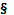 Повторить  34 - 35Повторить  34 - 35147147Умножение десятичных дробейУмножение десятичных дробей1Урок ознакомления с новым материаломУмножение десятичных дробейЗнать правило умножения десятичных дробей.Уметь:умножать числа на 0,1; 0,01; 0,001 ит. д.перемножать две десятичных дроби.Умножают десятичные дроби; решают задачи на умножение десятичных робейПроявляют положительное отношение к урокам математики, широкий интерес к способам решения новых учебных задач, понимают причины успеха в своей учебной деятельности(Р) – определяют цель УД, осуществляют средства её достижения; используют основные и дополнительные средства. (П) – передают содержание в сжатом или развёрнутом виде. (К) – имеют свою точку зрения; умеют уважительно относиться к мнению другихФОФОП 36№ 1432 (1,2)№ 1433П 36№ 1432 (1,2)№ 1433П 36№ 1432 (1,2)№ 1433148148Умножение десятичных дробей. Решение примеров.Умножение десятичных дробей. Решение примеров.1Урок закрепления изученногоУмножение десятичных дробейЗнать правило умножения десятичных дробей.Уметь:умножать числа на 0,1; 0,01; 0,001 ит. д.перемножать две десятичных дроби.Моделируют ситуации, иллюстрирующие арифметическое действие и ход его выполненияОбъясняют отличия в оценках одной и той же ситуации разными людьми, дают адекватную оценку результатам своей учебной деятельности(Р) – в диалоге с учителем совершенствуют критерии оценки и пользуются ими в ходе оценки и самооценки.(П) – передают содержание в сжатом или развернутом виде.(К) – умеют организовывать учебное взаимодействиеИРКИРКП 36№ 1431№ 1435П 36№ 1431№ 1435П 36№ 1431№ 1435149149Умножение десятичных дробей. Упрощение выражений.Умножение десятичных дробей. Упрощение выражений.1КомбинированныйУмножение десятичных дробейЗнать правило умножения десятичных дробей.Уметь:умножать числа на 0,1; 0,01; 0,001 ит. д.перемножать две десятичных дроби.Используют математическую терминологию при записи и выполнении арифметического действияПроявляют устойчивый и широкий интерес к способам решения познавательных задач, положительное отношение к урокам математики, дают оценку результатовсвоей учебной деятельности(Р)– определяют цель учебной деятельности, осуществляют поиск средств её достижения.(П)– записывают выводы в виде правил «если… то…».(К) – умеют слушать других, принимать другуюточку зрения, изменить свою точку зренияИРДИРДП 36№ 1432 (3)№ 1438№ 1441П 36№ 1432 (3)№ 1438№ 1441П 36№ 1432 (3)№ 1438№ 1441150150Умножение десятичных дробей. Решение задач.Умножение десятичных дробей. Решение задач.1КомбинированныйУмножение десятичных дробейЗнать правило умножения десятичных дробей.Уметь:умножать числа на 0,1; 0,01; 0,001 ит. д.перемножать две десятичных дроби.Пошагово контролируют правильность и полноту выполнения алгоритма арифметического действияОбъясняют самому себе свои отдельные ближайшие цели саморазвития, дают адекватную оценку результатам своей учебной деятельности, проявляют интерес к предмету(Р) – понимают причины своего неуспеха и находят способы выхода из этой ситуации.(П)– делают предположения об информации, которая нужна для решения учебной задачи.(К) –  оформляют мысли в устной и письменной речи с учётом речевых ситуацийИРКИРКП 36№ 1437 (а, б)№ 1434П 36№ 1437 (а, б)№ 1434П 36№ 1437 (а, б)№ 1434151151Умножение десятичных дробей. Решение задач.Умножение десятичных дробей. Решение задач.1Урок закрепления изученногоУмножение десятичных дробейЗнать правило умножения десятичных дробей.Уметь:умножать числа на 0,1; 0,01; 0,001 ит. д.перемножать две десятичных дроби.Обнаруживают и устраняют ошибки логического (в ходе решения) и арифметического (в вычислении) характераПроявляют устойчивый интерес к способам решения познавательных задач, положительное отношение к урокам математики, дают оценку своей учебной деятельности(Р)– определяют цель учебной деятельности, осуществляют поиск средств её достижения.(П)– передают содержание в сжатом, выборочном или развёрнутом виде.(К)– умеют понимать точку зрения другогоТ Т тесттесттест152152Умножение десятичных дробей. Решение задач.Умножение десятичных дробей. Решение задач.1Урок применения знаний и уменийРешение задач Знать правило умножения десятичных дробей.Уметь:умножать числа на 0,1; 0,01; 0,001 ит. д.перемножать две десятичных дроби.Обнаруживают и устраняют ошибки логического (в ходе решения) и арифметического (в вычислении) характераПроявляют устойчивый интерес к способам решения познавательных задач, положительное отношение к урокам математики, дают оценку своей учебной деятельности(Р)– определяют цель учебной деятельности, осуществляют поиск средств её достижения.(П)– передают содержание в сжатом, выборочном или развёрнутом виде.(К)– умеют понимать точку зрения другогоТ Т Индивидуальные заданияИндивидуальные заданияИндивидуальные задания153153Деление на десятичную дробьДеление на десятичную дробь1Урок ознакомления с новым материаломДеление на десятичную дробьЗнать правило деления на десятичную дробь.Уметь:делить число на десятичную дробь;на 0,1; 0,01; 0,001 и т. дДелят на десятичную дробь; решают задачи на деление на десятичную дробь; действуют по составленному плану решения заданийОбъясняют самому себе свои отдельные ближайшие цели саморазвития, проявляют познавательный интерес к изучению предмета, дают адекватную оценку своей УД; Проявляют положительное отношение к урокам математики, широкий интерес к способам решения новых учебных задач,(Р) – определяют цель УД, осуществляют средства её достижения; работают по составленному плану. (П) – передают содержание в сжатом или развёрнутом виде; выводы правил «если…, то…». (К) – умеют слушать других; уважительно относиться к мнению других; умеют организовать взаимодействие в группеФОФОП 37№ 1483№ 1484П 37№ 1483№ 1484П 37№ 1483№ 1484154154Деление на десятичную дробьДеление на десятичную дробь1Урок закрепления изученногоДеление на десятичную дробьЗнать правило деления на десятичную дробь.Уметь:делить число на десятичную дробь;на 0,1; 0,01; 0,001 и т. дДелят на десятичную дробь; решают задачи на деление на десятичную дробь; действуют по составленному плану решения заданийОбъясняют самому себе свои отдельные ближайшие цели саморазвития, проявляют познавательный интерес к изучению предмета, дают адекватную оценку своей УД; Проявляют положительное отношение к урокам математики, широкий интерес к способам решения новых учебных задач,(Р) – определяют цель УД, осуществляют средства её достижения; работают по составленному плану. (П) – передают содержание в сжатом или развёрнутом виде; выводы правил «если…, то…». (К) – умеют слушать других; уважительно относиться к мнению других; умеют организовать взаимодействие в группеИРДИРД155155Деление на десятичную дробь. Совместные действия.Деление на десятичную дробь. Совместные действия.1Урок закрепления изученногоДеление на десятичную дробьЗнать правило деления на десятичную дробь.Уметь:делить число на десятичную дробь;на 0,1; 0,01; 0,001 и т. дДействуют по заданному и самостоятельно составленному плану решения заданияПроявляют устойчивый и широкий интерес к способам решения познавательных задач, положительное отношение к урокам математики, дают оценку результатов своей учебной деятельности, понимают причины успеха в учебной деятельности(Р)– работают по составленному плану, используют основные и дополнительные средства (справочная литература, средства ИКТ).(П) – сопоставляют и отбирают информацию, полученную из разных источников (справочники, Интернет).(К) – умеют выполнять различные роли в группе, сотрудничают в совместном решении задачиИРКИРКП 37№ 1485№ 1489 (а, б)П 37№ 1485№ 1489 (а, б)П 37№ 1485№ 1489 (а, б)156156Деление на десятичную дробь. Выполнения совместных действий.Деление на десятичную дробь. Выполнения совместных действий.1КомбинированныйДеление на десятичную дробьЗнать правило деления на десятичную дробь.Уметь:делить число на десятичную дробь;на 0,1; 0,01; 0,001 и т. дДействуют по заданному и самостоятельно составленному плану решения заданияПроявляют устойчивый и широкий интерес к способам решения познавательных задач, положительное отношение к урокам математики, дают оценку результатов своей учебной деятельности, понимают причины успеха в учебной деятельности(Р)– работают по составленному плану, используют основные и дополнительные средства (справочная литература, средства ИКТ).(П) – сопоставляют и отбирают информацию, полученную из разных источников (справочники, Интернет).(К) – умеют выполнять различные роли в группе, сотрудничают в совместном решении задачиТТП 37№ 1486№ 1489 (в, г)П 37№ 1486№ 1489 (в, г)П 37№ 1486№ 1489 (в, г)157157Деление на десятичную дробь. Выполнения совместных действий.Деление на десятичную дробь. Выполнения совместных действий.1Урок закрепления изученногоДеление на десятичную дробьЗнать правило деления на десятичную дробь.Уметь:делить число на десятичную дробь;на 0,1; 0,01; 0,001 и т. дПрогнозируют результат вычисленийПроявляют устойчивый и широкий интерес к способам решения познавательных задач, положительное отношение к урокам математики, дают оценку результатов своей учебной деятельности(Р) – определяют цель учебной деятельности, осуществляют поиск средств её достижения.(П) – передают содержание в сжатом или развернутом виде.(К) –  умеют оформлять мысли в устной и письменной речи с учетом речевых ситуацийСРСРИндивидуальные заданияИндивидуальные заданияИндивидуальные задания158158Деление на десятичную дробь. Выполнения совместных действий.Деление на десятичную дробь. Выполнения совместных действий.1Урок применения знаний и уменийДеление на десятичную дробьЗнать правило деления на десятичную дробь.Уметь:делить число на десятичную дробь;на 0,1; 0,01; 0,001 и т. дПрогнозируют результат вычисленийПроявляют устойчивый и широкий интерес к способам решения познавательных задач, положительное отношение к урокам математики, дают оценку результатов своей учебной деятельности(Р) – определяют цель учебной деятельности, осуществляют поиск средств её достижения.(П) – передают содержание в сжатом или развернутом виде.(К) –  умеют оформлять мысли в устной и письменной речи с учетом речевых ситуацийТТ159159Деление на десятичную дробь. Решение текстовых задач.Деление на десятичную дробь. Решение текстовых задач.1КомбинированныйДеление на десятичную дробьЗнать правило деления на десятичную дробь.Уметь:делить число на десятичную дробь;на 0,1; 0,01; 0,001 и т. дПошагово контролируют правильность и полноту выполнения алгоритма арифметического действияОбъясняют самому себе свои отдельные ближайшие цели саморазвития, дают адекватную оценку результатам своей учебной деятельности(Р)– составляют план выполнения заданий совместно с учителем.(П) – делают предположения об информации, которая нужна для решения учебной задачи.(К) – умеют принимать точку зрения другогоСРСРП 37№ 1490№ 1492 (а)П 37№ 1490№ 1492 (а)П 37№ 1490№ 1492 (а)160160Деление на десятичную дробь. Решение уравнений.Деление на десятичную дробь. Решение уравнений.1КомбинированныйДеление на десятичную дробьЗнать правило деления на десятичную дробь.Уметь:делить число на десятичную дробь;на 0,1; 0,01; 0,001 и т. дПошагово контролируют правильность и полноту выполнения алгоритма арифметического действияОбъясняют самому себе свои отдельные ближайшие цели саморазвития, дают адекватную оценку результатам своей учебной деятельности(Р)– составляют план выполнения заданий совместно с учителем.(П) – делают предположения об информации, которая нужна для решения учебной задачи.(К) – умеют принимать точку зрения другогоИРКИРКП 37№ 1491№ 1492 (б)П 37№ 1491№ 1492 (б)П 37№ 1491№ 1492 (б)161161Среднее арифметическоеСреднее арифметическое1Урок ознакомления с новым материаломСреднее арифметическое нескольких чисел, средняя скорость движенияЗнать определение: среднего арифметического нескольких чисел; средней скорости движения.Уметь: находить среднее арифметическое нескольких чисел; определять среднюю скорость движенияИспользуют математическую терминологию при записи и выполнении арифметического действияПроявляют положительное отношение к урокам математики, широкий интерес к способам решения новых учебных задач, понимают причины успеха в своей учебной деятельности(Р) – определяют цель УД, осуществляют средства её достижения; работают по составленному плану. (П) – передают содержание в сжатом или развёрнутом виде. (К) – умеют слушать других; умеют организовать взаимодействие в группеФОФОП 38№ 1524№ 1534 (а)П 38№ 1524№ 1534 (а)П 38№ 1524№ 1534 (а)162162Среднее арифметическое. Средняя скорость. Среднее арифметическое. Средняя скорость. 1Урок закрепления изученногоСреднее арифметическое нескольких чисел, средняя скорость движенияЗнать определение: среднего арифметического нескольких чисел; средней скорости движения.Уметь: находить среднее арифметическое нескольких чисел; определять среднюю скорость движенияПланируют решение задачиОбъясняют самому себе свои отдельные ближайшие цели саморазвития, понимают причины успеха в своей учебной деятельности, проявляют интерес к предмету(Р) – работают по составленному плану, используют основные и дополнительные средства получения информации.(П) – передают содержание в сжатом, выборочном или развёрнутом виде.(К) – умеют отстаивать точку зрения, аргументируя ее, подтверждая фактамиИРКИРКП 38№ 1528№ 1532№ 1534 (б)П 38№ 1528№ 1532№ 1534 (б)П 38№ 1528№ 1532№ 1534 (б)163163Решение задач по теме «Умножение и деление десятичных дробей»Решение задач по теме «Умножение и деление десятичных дробей»1Урок применения знаний и уменийУмножение десятичных дробейДеление на десятичную дробьСреднее арифметическое нескольких чисел, средняя скорость движенияУметь: находить произведение и частное десятичных дробей;находить значение выражения, содержащее умножение и деление на десятичную дробь;находить среднее арифметическое величин в процессе решения текстовой задачи;решать текстовые задачи на движение в противоположных направлениях;определить, как изменяется число при умножении или делении на десятичную дробь, меньшую единицыСамостоятельно выбирают способ решения заданияПроявляют устойчивый и широкий интерес к способам решения познавательных задач, положительное отношение к урокам математики, дают оценку результатов своей учебной деятельности(Р) – определяют цель учебной деятельности, осуществляют поиск средств её достижения.(П) – передают содержание в сжатом или развернутом виде.(К) – умеют высказывать точку зрения, пытаясь её обосновать, приводя аргументыТТИндивидуальные заданияИндивидуальные заданияИндивидуальные задания164164Контрольная работа № 11 по теме «Умножение и деление десятичных дробей»Контрольная работа № 11 по теме «Умножение и деление десятичных дробей»1Урок проверки знаний и уменийУмножение десятичных дробейДеление на десятичную дробьСреднее арифметическое нескольких чисел, средняя скорость движенияУметь: находить произведение и частное десятичных дробей;находить значение выражения, содержащее умножение и деление на десятичную дробь;находить среднее арифметическое величин в процессе решения текстовой задачи;решать текстовые задачи на движение в противоположных направлениях;определить, как изменяется число при умножении или делении на десятичную дробь, меньшую единицыИспользуют разные приемы проверки правильности ответаОбъясняют себе свои наиболее заметные достижения(Р) – понимают причины неуспеха, (П) – делают предположения об инф-ции, нужной для решения задач (К) – умеют критично относиться к  своему мнениюКРКРРабота над ошибкамиРабота над ошибкамиРабота над ошибками165165Урок повторения и коррекции знанийУрок повторения и коррекции знаний1Урок проверки знаний и уменийУмножение десятичных дробейДеление на десятичную дробьСреднее арифметическое нескольких чисел, средняя скорость движенияУметь: находить произведение и частное десятичных дробей;находить значение выражения, содержащее умножение и деление на десятичную дробь;находить среднее арифметическое величин в процессе решения текстовой задачи;решать текстовые задачи на движение в противоположных направлениях;определить, как изменяется число при умножении или делении на десятичную дробь, меньшую единицыИспользуют разные приемы проверки правильности ответаОбъясняют себе свои наиболее заметные достижения(Р) – понимают причины неуспеха, (П) – делают предположения об инф-ции, нужной для решения задач (К) – умеют критично относиться к  своему мнениюИРКИРКПодготовиться к  теоретическому зачетуПодготовиться к  теоретическому зачетуПодготовиться к  теоретическому зачету166166МикрокалькуляторМикрокалькулятор1КомбинированныйНачальные сведения о вычислениях на калькулятореУметь выполнять арифметические действия с помощью микрокалькулятораПланируют решение задачиПроявляют положительное отношение к урокам математики, широкий интерес к способам решения новых учебных задач, понимают причины успеха в своей учебной деятельности(Р) – понимают причины неуспеха, (П) – делают предположения об инф-ции, нужной для решения задач (К) – умеют критично относиться к  своему мнениюФОФОП 39№ 1556 (1)№ 1557№1558П 39№ 1556 (1)№ 1557№1558П 39№ 1556 (1)№ 1557№1558167167ПроцентыПроценты1Урок ознакомления с новым материаломПроценты, основные задачи на проценты: нахождение процента от величины, величины по её процентуЗнать определение процента. Уметь:записывать десятичные дроби в виде процентов и наоборот;находить несколько процентов от величины;величинупоеепроцентуЗаписывают проценты в виде десятичных дробей, и наоборот; обнаруживают и устраняют ошибки в вычисленияхОбъясняют отличия в оценках той или иной ситуации разными людьми; проявляют положительное отношение к результатам своей учебной деятельности(Р) – определяют цель УД, осуществляют средства её достижения; работают по составленному плану. (П) – передают содержание в сжатом или развёрнутом виде. (К) – умеют слушать других; умеют организовать взаимодействие в группеИРДИРДП 40№ 1598№ 1599№ 1612 (а)П 40№ 1598№ 1599№ 1612 (а)П 40№ 1598№ 1599№ 1612 (а)168168Проценты. Нахождение процентов от числа.Проценты. Нахождение процентов от числа.1Урок закрепления изученногоПроценты, основные задачи на проценты: нахождение процента от величины, величины по её процентуЗнать определение процента. Уметь:записывать десятичные дроби в виде процентов и наоборот;находить несколько процентов от величины;величинупоеепроцентуЗаписывают проценты в виде десятичных дробей, и наоборот; обнаруживают и устраняют ошибки в вычисленияхОбъясняют отличия в оценках той или иной ситуации разными людьми; проявляют положительное отношение к результатам своей учебной деятельности(Р) – определяют цель УД, осуществляют средства её достижения; работают по составленному плану. (П) – передают содержание в сжатом или развёрнутом виде. (К) – умеют слушать других; умеют организовать взаимодействие в группеМДМДП 40№ 1600№ 1601№ 1612 (б)П 40№ 1600№ 1601№ 1612 (б)П 40№ 1600№ 1601№ 1612 (б)169169Проценты. Нахождение процентов от числа.Проценты. Нахождение процентов от числа.1Проценты, основные задачи на проценты: нахождение процента от величины, величины по её процентуЗнать определение процента. Уметь:записывать десятичные дроби в виде процентов и наоборот;находить несколько процентов от величины;величинупоеепроцентуМоделируют ситуации, иллюстрирующие арифметическое действие и ход его выполненияПроявляют положительное отношение к урокам математики, интерес к способам решения новых учебных задач, дают оценку результатов своей учебной деятельности(Р) – в диалоге с учителем совершенствуют критерии оценки и пользуются ими в ходе оценки и самооценки.(П)– записывают выводы в виде правил «если… то…».(К) – умеют оформлять мысли в устной и письменной речи с учетом речевых ситуаций170170Проценты. Нахождение числа по его дроби.Проценты. Нахождение числа по его дроби.1КомбинированныйПроценты, основные задачи на проценты: нахождение процента от величины, величины по её процентуЗнать определение процента. Уметь:записывать десятичные дроби в виде процентов и наоборот;находить несколько процентов от величины;величинупоеепроцентуМоделируют ситуации, иллюстрирующие арифметическое действие и ход его выполненияПроявляют положительное отношение к урокам математики, интерес к способам решения новых учебных задач, дают оценку результатов своей учебной деятельности(Р) – в диалоге с учителем совершенствуют критерии оценки и пользуются ими в ходе оценки и самооценки.(П)– записывают выводы в виде правил «если… то…».(К) – умеют оформлять мысли в устной и письменной речи с учетом речевых ситуацийИРКИРКП 40№ 1603№ 1604№ 1605П 40№ 1603№ 1604№ 1605П 40№ 1603№ 1604№ 1605171171Проценты. Нахождение числа по его дроби.Проценты. Нахождение числа по его дроби.1Проценты, основные задачи на проценты: нахождение процента от величины, величины по её процентуЗнать определение процента. Уметь:записывать десятичные дроби в виде процентов и наоборот;находить несколько процентов от величины;величинупоеепроцентуМоделируют ситуации, иллюстрирующие арифметическое действие и ход его выполненияПроявляют положительное отношение к урокам математики, интерес к способам решения новых учебных задач, дают оценку результатов своей учебной деятельности(Р) – в диалоге с учителем совершенствуют критерии оценки и пользуются ими в ходе оценки и самооценки.(П)– записывают выводы в виде правил «если… то…».(К) – умеют оформлять мысли в устной и письменной речи с учетом речевых ситуаций172172Проценты. Решение текстовых задач.Проценты. Решение текстовых задач.1КомбинированныйПроценты, основные задачи на проценты: нахождение процента от величины, величины по её процентуЗнать определение процента. Уметь:записывать десятичные дроби в виде процентов и наоборот;находить несколько процентов от величины;величинупоеепроцентуМоделируют ситуации, иллюстрирующие арифметическое действие и ход его выполненияПроявляют положительное отношение к урокам математики, интерес к способам решения новых учебных задач, дают оценку результатов своей учебной деятельности(Р) – в диалоге с учителем совершенствуют критерии оценки и пользуются ими в ходе оценки и самооценки.(П)– записывают выводы в виде правил «если… то…».(К) – умеют оформлять мысли в устной и письменной речи с учетом речевых ситуацийСРСРП 40№ 1606№ 1611П 40№ 1606№ 1611П 40№ 1606№ 1611173173Проценты. Решение текстовых задач.Проценты. Решение текстовых задач.1Проценты, основные задачи на проценты: нахождение процента от величины, величины по её процентуЗнать определение процента. Уметь:записывать десятичные дроби в виде процентов и наоборот;находить несколько процентов от величины;величинупоеепроцентуОбнаруживают и устраняют ошибки логического (в ходе решения) и арифметического (в вычислении) характераОбъясняют отличия в оценках одной и той же ситуации разными людьми, проявляют положительное отношение к результатам своей учебной деятельности(Р)– понимают причины своего неуспеха и находят способы выхода из этой ситуации.(П)– передают содержание в сжатом или развернутом виде.(К) – умеют слушать других, принимать другую точку зрения, изменить свою точку зрения174174Проценты. Решение текстовых задач.Проценты. Решение текстовых задач.1КомбинированныйПроценты, основные задачи на проценты: нахождение процента от величины, величины по её процентуЗнать определение процента. Уметь:записывать десятичные дроби в виде процентов и наоборот;находить несколько процентов от величины;величинупоеепроцентуОбнаруживают и устраняют ошибки логического (в ходе решения) и арифметического (в вычислении) характераОбъясняют отличия в оценках одной и той же ситуации разными людьми, проявляют положительное отношение к результатам своей учебной деятельности(Р)– понимают причины своего неуспеха и находят способы выхода из этой ситуации.(П)– передают содержание в сжатом или развернутом виде.(К) – умеют слушать других, принимать другую точку зрения, изменить свою точку зренияИРКИРКП 40№ 1609№ 1610П 40№ 1609№ 1610П 40№ 1609№ 1610175175Контрольная работа № 12 по теме «Проценты»Контрольная работа № 12 по теме «Проценты»1Урок проверки знаний и уменийПроценты, основные задачи на проценты: нахождение процента от величины, величины по её процентуУметь: находить несколько процентов от числа;представлять десятичную дробь в виде процентов и наоборот;находить число по его проценту;выражать часть величины в процентахИспользуют разные приемы проверки правильности ответаОбъясняют себе свои наиболее заметные достижения(Р) – понимают причины неуспеха, (П) – делают предположения об инф-ции, нужной для решения задач (К) – умеют критично относиться к  своему мнениюКРКР176176Угол. Прямой и развёрнутый угол. Чертёжный треугольник.Угол. Прямой и развёрнутый угол. Чертёжный треугольник.1Урок ознакомления с новым материаломУгол, элементы угла, обозначение угла, развернутый угол, прямой уголИметь представление об углах.Уметь: изображать и обозначать углы; сравнивать их; изображать и распознавать прямые углы с помощью чертежного треугольникаМоделируют разнообразные ситуации расположения объектов на плоскости; определяют геометрические фигурыОбъясняют самому себе свои отдельные ближайшие цели саморазвития, проявляют познавательный интерес к изучению предмета, дают адекватную оценку своей УД; (Р) – определяют цель УД, осуществляют средства её достижения; используют основные и дополнительные средства. (П) – передают содержание в сжатом или развёрнутом виде. (К) – имеют свою точку зрения; умеют уважительно относиться к мнению другихФОФОП 41№ 1638№ 1639№ 1640№ 1642 (а)П 41№ 1638№ 1639№ 1640№ 1642 (а)П 41№ 1638№ 1639№ 1640№ 1642 (а)177177Угол. Прямой и развёрнутый угол. Чертёжный треугольник.Угол. Прямой и развёрнутый угол. Чертёжный треугольник.1Урок закрепления изученногоУгол, элементы угла, обозначение угла, развернутый угол, прямой уголИметь представление об углах.Уметь: изображать и обозначать углы; сравнивать их; изображать и распознавать прямые углы с помощью чертежного треугольникаИдентифицируют геометрические фигуры при изменении их положения на плоскостиОбъясняют самому себе свои наиболее заметные достижения, дают адекватную оценку результатам своей учебной деятельности, проявляют познавательный интерес к изучению предмета(Р)– составляют план выполнения заданий совместно с учителем.(П)– записывают выводы в виде правил «если… то…».(К)– оформляют свои мысли в устной и письменной речи с учётом речевых ситуацийФОФОП 41№ 1641№ 1643П 41№ 1641№ 1643П 41№ 1641№ 1643178178Угол. Прямой и развёрнутый угол. Чертёжный треугольник.Угол. Прямой и развёрнутый угол. Чертёжный треугольник.1КомбинированныйУгол, элементы угла, обозначение угла, развернутый угол, прямой уголИметь представление об углах.Уметь: изображать и обозначать углы; сравнивать их; изображать и распознавать прямые углы с помощью чертежного треугольникаИдентифицируют геометрические фигуры при изменении их положения на плоскостиОбъясняют самому себе свои наиболее заметные достижения, дают адекватную оценку результатам своей учебной деятельности, проявляют познавательный интерес к изучению предмета(Р)– составляют план выполнения заданий совместно с учителем.(П)– записывают выводы в виде правил «если… то…».(К)– оформляют свои мысли в устной и письменной речи с учётом речевых ситуацийСРСРП 41№ 1642 (б) № 1645П 41№ 1642 (б) № 1645П 41№ 1642 (б) № 1645179179Измерение углов. Транспортир.Измерение углов. Транспортир.1Урок ознакомления с новым материаломТранспортир, градус, острый угол, тупой угол, биссектриса углаЗнать определения острого и прямого углов.Иметь представление о биссектрисе угла.Уметь:распознавать острые и тупые углы с помощью чертежного треугольника;изображать углы заданной величины с помощью транспортира;измерять углы с помощью транспортираОпределяют виды углов, действуют по заданному плану, самостоятельно выбирают способ решения задачПроявляют положительное отношение к урокам математики, широкий интерес к способам решения новых учебных задач, понимают причины успеха в своей УД. Объясняют себе свои наиболее заметные достижения(Р) – работают по составленному плану, используют дополнительную литературу. (П) – строят предположения об информации, необходимой для решения предметной задачи. (К) – умеют слушать других; принимать точку зрения другогоФОФОП 42№ 1682№ 1683№ 1962 (а)П 42№ 1682№ 1683№ 1962 (а)П 42№ 1682№ 1683№ 1962 (а)180180Измерение углов. Транспортир.Измерение углов. Транспортир.1Урок закрепления изученногоТранспортир, градус, острый угол, тупой угол, биссектриса углаЗнать определения острого и прямого углов.Иметь представление о биссектрисе угла.Уметь:распознавать острые и тупые углы с помощью чертежного треугольника;изображать углы заданной величины с помощью транспортира;измерять углы с помощью транспортираОпределяют виды углов, действуют по заданному плану, самостоятельно выбирают способ решения задачПроявляют положительное отношение к урокам математики, широкий интерес к способам решения новых учебных задач, понимают причины успеха в своей УД. Объясняют себе свои наиболее заметные достижения(Р) – работают по составленному плану, используют дополнительную литературу. (П) – строят предположения об информации, необходимой для решения предметной задачи. (К) – умеют слушать других; принимать точку зрения другогоИРКИРКП 42№ 1684№ 1685№ 1689П 42№ 1684№ 1685№ 1689П 42№ 1684№ 1685№ 1689181181Измерение углов. Транспортир.Измерение углов. Транспортир.1КомбинированныйТранспортир, градус, острый угол, тупой угол, биссектриса углаЗнать определения острого и прямого углов.Иметь представление о биссектрисе угла.Уметь:распознавать острые и тупые углы с помощью чертежного треугольника;изображать углы заданной величины с помощью транспортира;измерять углы с помощью транспортираОпределяют виды углов, действуют по заданному и самостоятельно составленному плану решения заданияПроявляют устойчивый и широкий интерес к способам решения познавательных задач, положительное отношение к урокам математики, дают оценку результатов своей учебной деятельности(Р) – определяют цель учебной деятельности, осуществляют поиск средств её осуществления.(П) – передают содержание в сжатом или развернутом виде.(К) – умеют отстаивать точку зрения, аргументируя ее, подтверждая фактамиФОФОП 42№ 1690№ 1692 (б)П 42№ 1690№ 1692 (б)П 42№ 1690№ 1692 (б)182182Построение углов. Сравнение углов.Построение углов. Сравнение углов.1КомбинированныйТранспортир, градус, острый угол, тупой угол, биссектриса углаЗнать определения острого и прямого углов.Иметь представление о биссектрисе угла.Уметь:распознавать острые и тупые углы с помощью чертежного треугольника;изображать углы заданной величины с помощью транспортира;измерять углы с помощью транспортираСамостоятельно выбирают способ решения заданияОбъясняют самому себе свои наиболее заметные достижения, дают адекватную оценку результатам своей учебной деятельности, проявляют познавательный интерес к предмету(Р) – в диалоге с учителем совершенствуют критерии оценки и пользуются ими в ходе оценки и самооценки.(П)– делают предположения об информации, которая нужна для решения учебной задачи.(К)–умеют уважительно относиться к позиции другого, договариватьсяИРКИРКИндивидуальные заданияИндивидуальные заданияИндивидуальные задания183183Круговые диаграммыКруговые диаграммы1Урок ознакомления с новым материаломКруговые диаграммыИметь представление о круговых диаграммах.Уметьстроить круговые диаграммы, изображающие распределение отдельных составных частей какой-либо величиныНаблюдают за изменением решения задач при изменении условияПроявляют устойчивый  широкий интерес к способам решения новых учебных задач, понимают причины успеха в своей УД. Объясняют себе свои наиболее заметные достижения(Р) – понимают причины неуспеха, (П) – делают предположения об инф-ции, нужной для решения задач (К) – умеют критично относиться к  своему мнениюФОФОП 43№ 1706№ 1710П 43№ 1706№ 1710П 43№ 1706№ 1710184184Круговые диаграммыКруговые диаграммы1Урок закрепления изученногоКруговые диаграммыИметь представление о круговых диаграммах.Уметьстроить круговые диаграммы, изображающие распределение отдельных составных частей какой-либо величиныСамостоятельно выбирают способ решения заданияОбъясняют отличия в оценках одной и той же ситуации разными людьми, дают адекватную оценку результатам
своей учебной деятельности, проявляют познавательный интерес к изучению предмета(Р) – работают по составленному плану, используют основные и дополнительные средства (справочная литература, средства ИКТ).(П)–сопоставляют и отбирают информацию, полученную из разных источников (справочники, Интернет).ИРКИРКП 43№ 1707№ 1709П 43№ 1707№ 1709П 43№ 1707№ 1709185185Контрольная работа № 13 по теме«Углы»Контрольная работа № 13 по теме«Углы»1Урок проверки знаний и уменийУгол, элементы угла, обозначение угла, развернутый угол, прямой уголТранспортир, градус, острый угол, тупой угол, биссектриса углаКруговые диаграммыУметь:измерять углы с помощью транспортира;строить углы заданной величины;решать текстовые задачи на вычисление углов;уметь определять градусную меру угла в нестандартной ситуацииИспользуют разные приемы проверки правильности ответаОбъясняют себе свои наиболее заметные достижения(Р) – понимают причины неуспеха, (П) – делают предположения об инф-ции, нужной для решения задач (К) – умеют критично относиться к  своему мнениюКРКРРабота над ошибкамиРабота над ошибкамиРабота над ошибками186186Арифметические действия с натуральными и дробными числамиАрифметические действия с натуральными и дробными числами1Обобщение и систематизация знаний. Урок консультацияПонятие натурального числа, обыкновенной дроби, десятичной дроби, арифметические действия с указанными числами, свойства действийИметь представление о натуральных числах, об обыкновенных и десятичных дробях.Знать свойства арифметических действий.Уметь выполнять арифметические действия с указанными числамиПошагово контролируют ход выполнения заданийОбъясняют самому себе свои отдельные ближайшие цели саморазвития, проявляют познавательный интерес к изучению предмета, дают адекватную оценку своей УД; (Р) – понимают причины неуспеха, (П) – делают предположения об инф-ции, нужной для решения задач (К) – умеют критично относиться к  своему мнениюИРДИРДП 44№ 1815 (а, б)№ 1838П 44№ 1815 (а, б)№ 1838П 44№ 1815 (а, б)№ 1838187187Арифметические действия с натуральными и дробными числамиАрифметические действия с натуральными и дробными числами1Обобщение и систематизация знаний. Урок консультацияПонятие натурального числа, обыкновенной дроби, десятичной дроби, арифметические действия с указанными числами, свойства действийИметь представление о натуральных числах, об обыкновенных и десятичных дробях.Знать свойства арифметических действий.Уметь выполнять арифметические действия с указанными числамиПошагово контролируют ход выполнения заданийОбъясняют самому себе свои отдельные ближайшие цели саморазвития, проявляют познавательный интерес к изучению предмета, дают адекватную оценку своей УД; (Р) – понимают причины неуспеха, (П) – делают предположения об инф-ции, нужной для решения задач (К) – умеют критично относиться к  своему мнениюМДМДП 44№ 1817 № 1840П 44№ 1817 № 1840П 44№ 1817 № 1840188188Арифметические действия с натуральными и дробными числамиАрифметические действия с натуральными и дробными числами1Обобщение и систематизация знаний. Урок консультацияПонятие натурального числа, обыкновенной дроби, десятичной дроби, арифметические действия с указанными числами, свойства действийИметь представление о натуральных числах, об обыкновенных и десятичных дробях.Знать свойства арифметических действий.Уметь выполнять арифметические действия с указанными числамиПошагово контролируют ход выполнения заданийОбъясняют самому себе свои отдельные ближайшие цели саморазвития, проявляют познавательный интерес к изучению предмета, дают адекватную оценку своей УД; (Р) – понимают причины неуспеха, (П) – делают предположения об инф-ции, нужной для решения задач (К) – умеют критично относиться к  своему мнениюТТП 44№ 1815(в, г) № 1831П 44№ 1815(в, г) № 1831П 44№ 1815(в, г) № 1831189189Контрольная работа № 14 по теме«Арифметические действия с натуральными и дробными числами»Контрольная работа № 14 по теме«Арифметические действия с натуральными и дробными числами»1Урок проверки знаний и уменийИспользуют разные приемы проверки правильности ответаОбъясняют себе свои наиболее заметные достижения(Р) – понимают причины неуспеха, (П) – делают предположения об инф-ции, нужной для решения задач (К) – умеют критично относиться к  своему мнениюКРКРРабота над ошибкамиРабота над ошибкамиРабота над ошибками190190Буквенные выражения, упрощение выражений, формулыБуквенные выражения, упрощение выражений, формулы1Обобщение и систематизация знаний. Буквенные выражения, формулы: пути, площади и периметра прямоугольника, объема прямоугольного параллелепипедаУметь составлять буквенные выражения по условию задачи, упрощать и находить их значение.Знать формулы пути, площади и периметра прямоугольника, объема прямоугольного параллелепипедаУметь применять указанные формулы при решении задачЧитают и записывают многозначные числа; строят координатный луч; координаты точкиДают адекватную самооценку результатам своей УД; проявляют познавательный интерес к изучению предмета(Р) – работают по составленному плану; (П) – передают содержание в сжатом или развернутом виде; (К) – умеют принимать точку зрения другогоИРДИРДП 44№ 1835№ 1836 П 44№ 1835№ 1836 П 44№ 1835№ 1836 190190Буквенные выражения, упрощение выражений, формулыБуквенные выражения, упрощение выражений, формулы1Обобщение и систематизация знаний. Буквенные выражения, формулы: пути, площади и периметра прямоугольника, объема прямоугольного параллелепипедаУметь составлять буквенные выражения по условию задачи, упрощать и находить их значение.Знать формулы пути, площади и периметра прямоугольника, объема прямоугольного параллелепипедаУметь применять указанные формулы при решении задачЧитают и записывают многозначные числа; строят координатный луч; координаты точкиДают адекватную самооценку результатам своей УД; проявляют познавательный интерес к изучению предмета(Р) – работают по составленному плану; (П) – передают содержание в сжатом или развернутом виде; (К) – умеют принимать точку зрения другогоФОФОП 44№ 1841№ 1834 (е)П 44№ 1841№ 1834 (е)П 44№ 1841№ 1834 (е)191191Буквенные выражения, упрощение выражений, формулыБуквенные выражения, упрощение выражений, формулы1Урок консультацияБуквенные выражения, формулы: пути, площади и периметра прямоугольника, объема прямоугольного параллелепипедаУметь составлять буквенные выражения по условию задачи, упрощать и находить их значение.Знать формулы пути, площади и периметра прямоугольника, объема прямоугольного параллелепипедаУметь применять указанные формулы при решении задачЧитают и записывают многозначные числа; строят координатный луч; координаты точкиДают адекватную самооценку результатам своей УД; проявляют познавательный интерес к изучению предмета(Р) – работают по составленному плану; (П) – передают содержание в сжатом или развернутом виде; (К) – умеют принимать точку зрения другогоТТЗадания по карточкамЗадания по карточкамЗадания по карточкам191191Буквенные выражения, упрощение выражений, формулыБуквенные выражения, упрощение выражений, формулы1Урок консультацияБуквенные выражения, формулы: пути, площади и периметра прямоугольника, объема прямоугольного параллелепипедаУметь составлять буквенные выражения по условию задачи, упрощать и находить их значение.Знать формулы пути, площади и периметра прямоугольника, объема прямоугольного параллелепипедаУметь применять указанные формулы при решении задачЧитают и записывают многозначные числа; строят координатный луч; координаты точкиДают адекватную самооценку результатам своей УД; проявляют познавательный интерес к изучению предмета(Р) – работают по составленному плану; (П) – передают содержание в сжатом или развернутом виде; (К) – умеют принимать точку зрения другогоСРСРИндивидуальные заданияИндивидуальные заданияИндивидуальные задания192192Уравнения, решение задач с помощью уравненийУравнения, решение задач с помощью уравнений1Обобщение и систематизация знаний. Урок консультацияУравнение, корень уравнения, компоненты арифметических действийЗнать определения уравнения, корня уравнения. Уметь решать уравнения, используя компоненты арифметических действий.Уметь решать задачи с помощью уравненийДействуют по заданному и самостоятельно составленному плануПроявляют мотивы УД; дают оценку результатам своей УД; применяют правила делового сотрудничества(Р) – работают по составленному плану; (П) – передают содержание в сжатом или развернутом виде; (К) – умеют высказывать точку зренияФОФОП 44№ 1817№ 1752 (а, б)П 44№ 1817№ 1752 (а, б)П 44№ 1817№ 1752 (а, б)193193Уравнения, решение задач с помощью уравненийУравнения, решение задач с помощью уравнений1Обобщение и систематизация знаний. Урок консультацияУравнение, корень уравнения, компоненты арифметических действийЗнать определения уравнения, корня уравнения. Уметь решать уравнения, используя компоненты арифметических действий.Уметь решать задачи с помощью уравненийДействуют по заданному и самостоятельно составленному плануПроявляют мотивы УД; дают оценку результатам своей УД; применяют правила делового сотрудничества(Р) – работают по составленному плану; (П) – передают содержание в сжатом или развернутом виде; (К) – умеют высказывать точку зренияИРКИРКЗадания по вариантамЗадания по вариантамЗадания по вариантам194194Уравнения, решение задач с помощью уравненийУравнения, решение задач с помощью уравнений1Обобщение и систематизация знаний. Урок консультацияУравнение, корень уравнения, компоненты арифметических действийЗнать определения уравнения, корня уравнения. Уметь решать уравнения, используя компоненты арифметических действий.Уметь решать задачи с помощью уравненийДействуют по заданному и самостоятельно составленному плануПроявляют мотивы УД; дают оценку результатам своей УД; применяют правила делового сотрудничества(Р) – работают по составленному плану; (П) – передают содержание в сжатом или развернутом виде; (К) – умеют высказывать точку зренияТТИндивидуальные заданияИндивидуальные заданияИндивидуальные задания195195Уравнения, решение задач с помощью уравненийУравнения, решение задач с помощью уравнений1Обобщение и систематизация знаний. Урок консультацияУравнение, корень уравнения, компоненты арифметических действийЗнать определения уравнения, корня уравнения. Уметь решать уравнения, используя компоненты арифметических действий.Уметь решать задачи с помощью уравненийДействуют по заданному и самостоятельно составленному плануПроявляют мотивы УД; дают оценку результатам своей УД; применяют правила делового сотрудничества(Р) – работают по составленному плану; (П) – передают содержание в сжатом или развернутом виде; (К) – умеют высказывать точку зренияСРСРТестовая работаТестовая работаТестовая работа196196Решение задач на процентыРешение задач на проценты1Обобщение и систематизация знаний. Урок консультацияПроценты, основные задачи на проценты: нахождение процента от величины, величины по её процентуЗнать определение процентаУметь находить процент от числа и число по его процентамИспользуют разные приемы решения задач на процентыОбъясняют себе свои наиболее заметные достижения(Р) – понимают причины неуспеха, (П) – делают предположения об инф-ции, нужной для решения задач (К) – умеют критично относиться к  своему мнениюИРДИРДЗадания по вариантамЗадания по вариантамЗадания по вариантам197197Решение задач на процентыРешение задач на проценты1Обобщение и систематизация знаний. Урок консультацияПроценты, основные задачи на проценты: нахождение процента от величины, величины по её процентуЗнать определение процентаУметь находить процент от числа и число по его процентамИспользуют разные приемы решения задач на процентыОбъясняют себе свои наиболее заметные достижения(Р) – понимают причины неуспеха, (П) – делают предположения об инф-ции, нужной для решения задач (К) – умеют критично относиться к  своему мнениюТТТестовая работаТестовая работаТестовая работа198198Решение задач на процентыРешение задач на проценты1Обобщение и систематизация знаний. Урок консультацияПроценты, основные задачи на проценты: нахождение процента от величины, величины по её процентуЗнать определение процентаУметь находить процент от числа и число по его процентамИспользуют разные приемы решения задач на процентыОбъясняют себе свои наиболее заметные достижения(Р) – понимают причины неуспеха, (П) – делают предположения об инф-ции, нужной для решения задач (К) – умеют критично относиться к  своему мнениюИРКИРКПрактическое заданиеПрактическое заданиеПрактическое задание199199Инструменты для вычислений и измеренийИнструменты для вычислений и измерений1Обобщение и систематизация знаний. Урок консультацияПроцент, угол, виды угловЗнать определение угла.Уметь распознавать острые, прямые и тупые углы, строить и измерять их с помощью транспортира.Используют разные приемы проверки правильности ответаОбъясняют себе свои наиболее заметные достижения(Р) – понимают причины неуспеха, (П) – делают предположения об инф-ции, нужной для решения задач (К) – умеют критично относиться к  своему мнениюИРКИРКП 44№ 1843№ 1844П 44№ 1843№ 1844П 44№ 1843№ 1844200200Инструменты для вычислений и измеренийИнструменты для вычислений и измерений1Обобщение и систематизация знаний. Урок консультацияПроцент, угол, виды угловЗнать определение угла.Уметь распознавать острые, прямые и тупые углы, строить и измерять их с помощью транспортира.Используют разные приемы проверки правильности ответаОбъясняют себе свои наиболее заметные достижения(Р) – понимают причины неуспеха, (П) – делают предположения об инф-ции, нужной для решения задач (К) – умеют критично относиться к  своему мнениюФОФОП 44№ 1845№ 1846П 44№ 1845№ 1846П 44№ 1845№ 1846201201Решение задач на движение по водеРешение задач на движение по воде1КомбинированныйФормула пути, скорость по течению и против течения, собственная скоростьУметь решать задачи на движение по водеПошагово контролируют ход выполнения заданийОбъясняют самому себе свои отдельные ближайшие цели саморазвития, проявляют познавательный интерес к изучению предмета, дают адекватную оценку своей УД; (Р) – понимают причины неуспеха, (П) – делают предположения об инф-ции, нужной для решения задач (К) – умеют критично относиться к  своему мнениюИРКИРКИндивидуальные заданияИндивидуальные заданияИндивидуальные задания202202Решение задач на движение по водеРешение задач на движение по воде1КомбинированныйФормула пути, скорость по течению и против течения, собственная скоростьУметь решать задачи на движение по водеПошагово контролируют ход выполнения заданийОбъясняют самому себе свои отдельные ближайшие цели саморазвития, проявляют познавательный интерес к изучению предмета, дают адекватную оценку своей УД; (Р) – понимают причины неуспеха, (П) – делают предположения об инф-ции, нужной для решения задач (К) – умеют критично относиться к  своему мнениюФОФОИндивидуальные заданияИндивидуальные заданияИндивидуальные задания203203Решение задач на движение по водеРешение задач на движение по воде1КомбинированныйФормула пути, скорость по течению и против течения, собственная скоростьУметь решать задачи на движение по водеПошагово контролируют ход выполнения заданийОбъясняют самому себе свои отдельные ближайшие цели саморазвития, проявляют познавательный интерес к изучению предмета, дают адекватную оценку своей УД; (Р) – понимают причины неуспеха, (П) – делают предположения об инф-ции, нужной для решения задач (К) – умеют критично относиться к  своему мнениюФОФОИндивидуальные заданияИндивидуальные заданияИндивидуальные задания204204Решение задач на движение по водеРешение задач на движение по воде1КомбинированныйФормула пути, скорость по течению и против течения, собственная скоростьУметь решать задачи на движение по водеПошагово контролируют ход выполнения заданийОбъясняют самому себе свои отдельные ближайшие цели саморазвития, проявляют познавательный интерес к изучению предмета, дают адекватную оценку своей УД; (Р) – понимают причины неуспеха, (П) – делают предположения об инф-ции, нужной для решения задач (К) – умеют критично относиться к  своему мнениюФОФОИндивидуальные заданияИндивидуальные заданияИндивидуальные задания205205Подготовка к итоговой контрольной работеПодготовка к итоговой контрольной работе1Обобщение и систематизация знаний. Урок консультацияКорректируют свои полученные знания за весь курс математики, обобщают и систематизируютУметь выделять главное и систематизировать имеющеесяПошагово контролируют ход выполнения заданийОбъясняют самому себе свои наиболее заметные достижения, проявляют познавательный интерес к изучению предмета, к способам решения познавательных задач(Р)– определяют цель учебной деятельности, осуществляют поиск средств её достижения.(П)– записывают выводы в виде правил «если… то…».(К) – умеют отстаивать точку зрения, аргументируя ее, подтверждая фактамиФОФОИндивидуальные заданияИндивидуальные заданияИндивидуальные задания206206Подготовка к итоговой контрольной работеПодготовка к итоговой контрольной работе1Обобщение и систематизация знаний. Урок консультацияКорректируют свои полученные знания за весь курс математики, обобщают и систематизируютУметь выделять главное и систематизировать имеющеесяПошагово контролируют ход выполнения заданийОбъясняют самому себе свои наиболее заметные достижения, проявляют познавательный интерес к изучению предмета, к способам решения познавательных задач(Р)– определяют цель учебной деятельности, осуществляют поиск средств её достижения.(П)– записывают выводы в виде правил «если… то…».(К) – умеют отстаивать точку зрения, аргументируя ее, подтверждая фактамиФОФОИндивидуальные заданияИндивидуальные заданияИндивидуальные задания207207Подготовка к итоговой контрольной работеПодготовка к итоговой контрольной работе1Обобщение и систематизация знаний. Урок консультацияКорректируют свои полученные знания за весь курс математики, обобщают и систематизируютУметь выделять главное и систематизировать имеющеесяПошагово контролируют ход выполнения заданийОбъясняют самому себе свои наиболее заметные достижения, проявляют познавательный интерес к изучению предмета, к способам решения познавательных задач(Р)– определяют цель учебной деятельности, осуществляют поиск средств её достижения.(П)– записывают выводы в виде правил «если… то…».(К) – умеют отстаивать точку зрения, аргументируя ее, подтверждая фактамиФОФОИндивидуальные заданияИндивидуальные заданияИндивидуальные задания208208Итоговая контрольная работаИтоговая контрольная работа1Урок проверки знаний и уменийУметь:выполнять арифметические действия с изученными числами при нахождении значений выражений и при решении текстовых задач;решать текстовые задачи на нахождение нескольких процентов от числа;решать задачи с помощью уравнений;строить углы заданной градусной меры, решать текстовые задачи на вычисление части углаИспользуют разные приемы проверки правильности ответаОбъясняют себе свои наиболее заметные достижения(Р) – понимают причины неуспеха, (П) – делают предположения об инф-ции, нужной для решения задач (К) – умеют критично относиться к  своему мнениюКРКР209209Анализ итоговой работыАнализ итоговой работы1Используют разные приемы проверки правильности ответаОбъясняют себе свои наиболее заметные достижения(Р) – понимают причины неуспеха, (П) – делают предположения об инф-ции, нужной для решения задач (К) – умеют критично относиться к  своему мнению210210Обобщающий урокОбобщающий урок1Игровой урокПодведение итогов годаУметьлогически мылить; отстаивать свою точку зрения и выслушивать мнение других; работать в командеИспользуют разные приемы игры с примерами и заданиями математической направленностиОбъясняют себе свои наиболее заметные достижения(Р) – понимают причины неуспеха, (П) – делают предположения об инф-ции, нужной для решения задач (К) – умеют критично относиться к  своему мнениюФОФОИндивидуальные заданияИндивидуальные заданияИндивидуальные задания